ΕΛΛΗΝΙΚΗ ΔΗΜΟΚΡΑΤΙΑ                                                   Ρόδος, 17/11/2017ΝΟΜΟΣ ΔΩΔΕΚΑΝΗΣΟΥΔΗΜΟΣ ΡΟΔΟΥΔΙΕΥΘΥΝΣΗ ΟΙΚΟΝΟΜΙΚΩΝ ΥΠΗΡΕΣΙΩΝ                                                      ΤΜΗΜΑ: ΠΡΟΜΗΘΕΙΩΝ  ΠΛΗΡΟΦΟΡΙΕΣ: ΓΕΡΑΣΙΜΟΣ Κ. ΑΝΤΩΝΑΤΟΣ               ΑΡ. ΠΡΩΤ.   2/95762                                                FAX: 22410-39780                                                                                                 ΤΗΛ: 22410-35445                                           EMAIL: gantonatos19@gmail.comΑΠΟΦΑΣΗ ΔΗΜΑΡΧΟΥ 5710/2017ΘΕΜΑ: ΔΙΑΚΗΡΥΞΗ ΔΗΜΟΣΙΟΥ ΑΝΟΙΚΤΟΥ ΜΕΙΟΔΟΤΙΚΟΥ ΔΙΑΓΩΝΙΣΜΟΥ ΓΙΑ ΤΗΝ ΠΡΟΜΗΘΕΙΑ ΕΦΑΡΜΟΓΩΝ ΛΟΓΙΣΜΙΚΟΥ ΤΟΥ ΔΗΜΟΥ ΡΟΔΟΥ ΕΤΟΥΣ 2017Ο ΑΝΤΙΔΗΜΑΡΧΟΣ ΟΙΚΟΝΟΜΙΚΩΝΕΧΟΝΤΑΣ ΥΠ΄ ΟΨΙΝ:Τις διατάξεις  του ν. 4412/2016 (Α' 147) “Δημόσιες Συμβάσεις Έργων, Προμηθειών και Υπηρεσιών (προσαρμογή στις Οδηγίες 2014/24/ ΕΕ και 2014/25/ΕΕ)»του ν. 4314/2014 (Α' 265) “Α) Για τη διαχείριση, τον έλεγχο και την εφαρμογή αναπτυξιακών παρεμβάσεων για την προγραμματική περίοδο 2014−2020, Β) Ενσωμάτωση της Οδηγίας 2012/17 του Ευρωπαϊκού Κοινοβουλίου και του Συμβουλίου της 13ης Ιουνίου 2012 (ΕΕ L 156/16.6.2012) στο ελληνικό δίκαιο, τροποποίηση του ν. 3419/2005 (Α' 297) και άλλες διατάξεις” και του ν. 3614/2007 (Α' 267) «Διαχείριση, έλεγχος και εφαρμογή αναπτυξιακών παρεμβάσεων για την προγραμματική περίοδο 2007 -2013»,του ν. 4270/2014 (Α' 143) «Αρχές δημοσιονομικής διαχείρισης και εποπτείας (ενσωμάτωση της Οδηγίας 2011/85/ΕΕ) – δημόσιο λογιστικό και άλλες διατάξεις»,του ν. 4250/2014 (Α' 74) «Διοικητικές Απλουστεύσεις - Καταργήσεις, Συγχωνεύσεις Νομικών Προσώπων και Υπηρεσιών του Δημοσίου Τομέα-Τροποποίηση Διατάξεων του π.δ. 318/1992 (Α΄161) και λοιπές ρυθμίσεις» και ειδικότερα τις διατάξεις του άρθρου 1,  της παρ. Ζ του Ν. 4152/2013 (Α' 107) «Προσαρμογή της ελληνικής νομοθεσίας στην Οδηγία 2011/7 της 16.2.2011 για την καταπολέμηση των καθυστερήσεων πληρωμών στις εμπορικές συναλλαγές», το Ν. 3886/2010 (Α' 173) «Δικαστική προστασία κατά τη σύναψη δημοσίων συμβάσεων Εναρμόνιση της ελληνικής νομοθεσίας με την Οδηγία 89/665/ΕΟΚ του Συμβουλίου της 21γς Ιουνίου 1989 (L 395) και την Οδηγία 92/13/ΕΟΚ του Συμβουλίου της 25ης Φεβρουαρίου 1992 (L 76), όπως τροποποιήθηκαν με την Οδηγία 2007/66/ΕΚ του Ευρωπαϊκού Κοινοβουλίου και του Συμβουλίου της 11ης Δεκεμβρίου 2007 (L335)»,  ,του ν. 4129/2013 (Α’ 52) «Κύρωση του Κώδικα Νόμων για το Ελεγκτικό Συνέδριο»του ν. 4013/2011 (Α’ 204) «Σύσταση ενιαίας Ανεξάρτητης Αρχής Δημοσίων Συμβάσεων και Κεντρικού Ηλεκτρονικού Μητρώου Δημοσίων Συμβάσεων…», του ν. 3861/2010 (Α’ 112) «Ενίσχυση της διαφάνειας με την υποχρεωτική ανάρτηση νόμων και πράξεων των κυβερνητικών, διοικητικών και αυτοδιοικητικών οργάνων στο διαδίκτυο "Πρόγραμμα Διαύγεια" και άλλες διατάξεις”,του άρθρου 4 του π.δ. 118/07 (Α΄150)του άρθρου 5 της απόφασης με αριθμ. 11389/1993 (Β΄ 185) του Υπουργού Εσωτερικών του ν. 3548/2007 (Α’ 68) «Καταχώριση δημοσιεύσεων των φορέων του Δημοσίου στο νομαρχιακό και τοπικό Τύπο και άλλες διατάξεις», του ν. 3469/2006 (Α’ 131) “Εθνικό Τυπογραφείο, Εφημερίς της Κυβερνήσεως και λοιπές διατάξεις”του ν. 2859/2000 (Α’ 248) «Κύρωση Κώδικα Φόρου Προστιθέμενης Αξίας», του ν.2690/1999 (Α' 45) “Κύρωση του Κώδικα Διοικητικής Διαδικασίας και άλλες διατάξεις”  και ιδίως των άρθρων 7 και 13 έως 15,του ν. 2121/1993 (Α' 25) “Πνευματική Ιδιοκτησία, Συγγενικά Δικαιώματα και Πολιτιστικά Θέματα”, του π.δ 28/2015 (Α' 34) “Κωδικοποίηση διατάξεων για την πρόσβαση σε δημόσια έγγραφα και στοιχεία”, Το Π.Δ. 80/2016 (Α’ 145) Ανάληψη Υποχρεώσεων από τους Διατάκτεςτης με αρ. Π1 2380/2012 Κοινής Υπουργικής Απόφασης (Β’ 3400) «Ρύθμιση των ειδικότερων θεμάτων λειτουργίας και διαχείρισης του Κεντρικού Ηλεκτρονικού Μητρώου Δημοσίων Συμβάσεων του Υπουργείου Ανάπτυξης, Ανταγωνιστικότητας, Υποδομών, Μεταφορών και Δικτύων »της με αρ. Π1/2390/16.10.2013 (Β' 2677) Απόφασης του Υπουργού Ανάπτυξης και Ανταγωνιστικότητας “Τεχνικές λεπτομέρειες και διαδικασίες λειτουργίας του Εθνικού Συστήματος Ηλεκτρονικών Δημοσίων Συμβάσεων (Ε.Σ.Η.ΔΗ.Σ.),των σε εκτέλεση των ανωτέρω νόμων εκδοθεισών κανονιστικών πράξεων, των λοιπών διατάξεων που αναφέρονται ρητά ή απορρέουν από τα οριζόμενα στα συμβατικά τεύχη της παρούσας,  καθώς και του συνόλου των διατάξεων του ασφαλιστικού, εργατικού, κοινωνικού, περιβαλλοντικού και φορολογικού δικαίου που διέπει την ανάθεση και εκτέλεση της παρούσας σύμβασης, έστω και αν δεν αναφέρονται ρητά παραπάνω.Την απόφαση 845/2017 του Δ.Σ. του Δήμου σύμφωνα με την οποία ενέκρινε τη δαπάνη με τη διαδιακασία του δημόσιου  ανοικτού διαγωνισμού  για την προμήθεια μηχανογραφικού εξοπλισμού του Δήμου Ρόδου.Την απόφαση  δημάρχου με αριθμό 2640/2017 περί μεταβίβασης αρμοδιοτήτωνΤο προϋπολογισμό του Δήμου για το έτος 2017 στον οποίο υπάρχει εγγεγραμμένη πίστωση στον κωδικό 7134.0002.Το πρωτογενές αίτημα που έχει αναρτηθεί στο ΚΗΜΔΗΣ με αριθμό 17REQ002083455.To εγκεκριμένο αίτμα που έχει αναρτηθεί στο ΚΗΜΔΗΣ με αριθμό 17REQ002252719.Tην απόφαση 652/2017 της ΟΕ που εγκρίνει και καταρτίζει τους όρους του διαγωνισμού. ΠΡΟΚΗΡΥΣΣΕΙ ΤΗ ΔΙΕΝΕΡΓΕΙΑ ΑΝΟΙΚΤΟΥ ΔΗΜΟΣΙΟΥ ΔΙΑΓΩΝΙΣΜΟΥ ΓΙΑ ΤΗΝ ΠΡΟΜΗΘΕΙΑ ΕΦΑΡΜΟΓΩΝ ΛΟΓΙΣΜΙΚΟΥ ΤΟΥ ΔΗΜΟΥ ΡΟΔΟΥ ΜΕ τους ΕΞΗΣ ΟΡΟΥΣ:ΑΝΑΘΕΤΟΥΣΑ ΑΡΧΗ ΚΑΙ ΑΝΤΙΚΕΙΜΕΝΟ ΣΥΜΒΑΣΗΣ1.1	Στοιχεία Αναθέτουσας Αρχής Είδος Αναθέτουσας Αρχής Η Αναθέτουσα Αρχή είναι  ο Δήμος Ρόδου και ανήκει στη Γενική Κυβέρνηση, Υποτομέας ΟΤΑΚύρια δραστηριότητα Α.Α.Η κύρια δραστηριότητα της Αναθέτουσας Αρχής είναι οι Δημοτικές Υπηρεσίες.Στοιχεία Επικοινωνίας α). Τα έγγραφα της σύμβασης είναι διαθέσιμα για ελεύθερη, πλήρη, άμεση & δωρεάν ηλεκτρονική πρόσβαση στην διεύθυνση (URL) : μέσω της διαδικτυακής πύλης www.promitheus.gov.gr του Ε.Σ.Η.ΔΗ.Σ.β). Οι προσφορές πρέπει να υποβάλλονται ηλεκτρονικά στην διεύθυνση : www.promitheus.gov.gr γ). Περαιτέρω πληροφορίες είναι διαθέσιμες από την προαναφερθείσα διεύθυνση: www.rhodes.gr 1.2	Στοιχεία Διαδικασίας-ΧρηματοδότησηΕίδος διαδικασίας Ο διαγωνισμός θα διεξαχθεί με την ανοικτή διαδικασία του άρθρου 27 του ν. 4412/16. Χρηματοδότηση της σύμβασηςΗ δαπάνη για το Δήμο Ρόδου βαρύνει τον κωδικό 7134.0002. Η χρηματοδότηση της παρούσας σύμβασης θα γίνει από ιδίους πόρους του Δήμου Ρόδου. 1.3	Συνοπτική Περιγραφή φυσικού και οικονομικού αντικειμένου της σύμβασης Αντικείμενο της σύμβασης  είναι :ΠΡΟΜΗΘΕΙΑ ΕΦΑΡΜΟΓΩΝ ΛΟΓΙΣΜΙΚΟΥ. Τα προς προμήθεια είδη κατατάσσονται στους ακόλουθους κωδικούς του Κοινού Λεξιλογίου δημοσίων συμβάσεων (CPV): 48000000-8Προσφορές υποβάλλονται ως κάτωθι:ΤΜΗΜΑ Α: Για τα λογισμικά με α/α 1-3 θα δεχθούμε μια ενιαία προσφορά και όχι για το κάθε ένα ξεχωριστά.ΤΜΗΜΑ Β: Για τα λογισμικά με α/α 4-54 θα δεχθούμε μια ενιαία προσφορά και όχι για το κάθε ένα ξεχωριστάΤΜΗΜΑ Γ: Για τα λογισμικά με α/α 55-64 θα δεχθούμε ενιαία προσφορά ή και για κάθε λογισμικό ξεχωριστά.Απαραίτητη προυπόθεση είναι στην προσφορά του συμμετέχοντα να υπάρχουν όλα τα υλικά του τμήματος. Εξαιρείται το ΤΜΗΜΑ Γ.Η εκτιμώμενη αξία της σύμβασης ανέρχεται στο ποσό των 82.081 ευρώ συμπεριλαμβανομένου του ΦΠΑ 24% και προϋπολογισμός χωρίς ΦΠΑ 66.194,35 ευρώ..Η διάρκεια για όλες τις συμβάσεις ορίζεται  μέχρι 31/12/2018. Ως χρόνος παράδοσης των λογισμικών εφάπαξ ή τμηματικά –ανάλογα με τις ανάγκες της Υπηρεσίας- ορίζεται το διάστημα του ενός(1) μήνα από την υπογραφή της σύμβασης. Για όλες τις συμβάσεις, μετά από σύμφωνη γνώμη και των δύο συμβαλλομένων, δύναται να παραταθεί έως έξι(6) το πολύ μήνες προκειμένου να καλυφθούν τρέχουσες ανάγκες του Δήμου, χωρίς τροποποίηση της συμβατικής αξίας και ποσότητας. Αναλυτική περιγραφή του φυσικού και οικονομικού αντικειμένου της σύμβασης δίδεται στο ΠΑΡΑΡΤΗΜΑ Ι της παρούσας διακήρυξης. Η σύμβαση θα ανατεθεί με το κριτήριο της πλέον συμφέρουσας από οικονομική άποψη προσφοράς, βάσει τιμής (χαμηλότερη τιμή) στο σύνολο των ειδών του κάθε «τμήματος». Εξαιρείται το ΤΜΗΜΑ Γ στο οποίο θα δεχθούμε προσφορά και για το κάθε είδος ξεχωριστά με το ίδιο κριτήριο κατακύρωσης.1.4	Θεσμικό πλαίσιο Η ανάθεση και εκτέλεση της σύμβασης διέπεται από την κείμενη νομοθεσία και τις κατ΄ εξουσιοδότηση αυτής εκδοθείσες κανονιστικές πράξεις, όπως ισχύουν και ιδίως:του ν. 4412/2016 (Α' 147) “Δημόσιες Συμβάσεις Έργων, Προμηθειών και Υπηρεσιών (προσαρμογή στις Οδηγίες 2014/24/ ΕΕ και 2014/25/ΕΕ)»του ν. 4314/2014 (Α' 265), “Α) Για τη διαχείριση, τον έλεγχο και την εφαρμογή αναπτυξιακών παρεμβάσεων για την προγραμματική περίοδο 2014−2020, Β) Ενσωμάτωση της Οδηγίας 2012/17 του Ευρωπαϊκού Κοινοβουλίου και του Συμβουλίου της 13ης Ιουνίου 2012 (ΕΕ L 156/16.6.2012) στο ελληνικό δίκαιο, τροποποίηση του ν. 3419/2005 (Α' 297) και άλλες διατάξεις” και του ν. 3614/2007 (Α' 267) «Διαχείριση, έλεγχος και εφαρμογή αναπτυξιακών παρεμβάσεων για την προγραμματική περίοδο 2007 -2013»,του ν. 4270/2014 (Α' 143) «Αρχές δημοσιονομικής διαχείρισης και εποπτείας (ενσωμάτωση της Οδηγίας 2011/85/ΕΕ) – δημόσιο λογιστικό και άλλες διατάξεις»,του ν. 4250/2014 (Α' 74) «Διοικητικές Απλουστεύσεις - Καταργήσεις, Συγχωνεύσεις Νομικών Προσώπων και Υπηρεσιών του Δημοσίου Τομέα-Τροποποίηση Διατάξεων του π.δ. 318/1992 (Α΄161) και λοιπές ρυθμίσεις» και ειδικότερα τις διατάξεις του άρθρου 1,  της παρ. Ζ του Ν. 4152/2013 (Α' 107) «Προσαρμογή της ελληνικής νομοθεσίας στην Οδηγία 2011/7 της 16.2.2011 για την καταπολέμηση των καθυστερήσεων πληρωμών στις εμπορικές συναλλαγές», του ν. 4129/2013 (Α’ 52) «Κύρωση του Κώδικα Νόμων για το Ελεγκτικό Συνέδριο»του ν. 4013/2011 (Α’ 204) «Σύσταση ενιαίας Ανεξάρτητης Αρχής Δημοσίων Συμβάσεων και Κεντρικού Ηλεκτρονικού Μητρώου Δημοσίων Συμβάσεων…», του ν. 3861/2010 (Α’ 112) «Ενίσχυση της διαφάνειας με την υποχρεωτική ανάρτηση νόμων και πράξεων των κυβερνητικών, διοικητικών και αυτοδιοικητικών οργάνων στο διαδίκτυο "Πρόγραμμα Διαύγεια" και άλλες διατάξεις”,του άρθρου 4 του π.δ. 118/07 (Α΄150) του άρθρου 5 της απόφασης με αριθμ. 11389/1993 (Β΄ 185) του Υπουργού Εσωτερικών του ν. 3548/2007 (Α’ 68) «Καταχώριση δημοσιεύσεων των φορέων του Δημοσίου στο νομαρχιακό και τοπικό Τύπο και άλλες διατάξεις», του ν. 3469/2006 (Α’ 131) “Εθνικό Τυπογραφείο, Εφημερίς της Κυβερνήσεως και λοιπές διατάξεις”του ν. 2859/2000 (Α’ 248) «Κύρωση Κώδικα Φόρου Προστιθέμενης Αξίας», του ν.2690/1999 (Α' 45) “Κύρωση του Κώδικα Διοικητικής Διαδικασίας και άλλες διατάξεις”  και ιδίως των άρθρων 7 και 13 έως 15,του ν. 2121/1993 (Α' 25) “Πνευματική Ιδιοκτησία, Συγγενικά Δικαιώματα και Πολιτιστικά Θέματα”, του π.δ 28/2015 (Α' 34) “Κωδικοποίηση διατάξεων για την πρόσβαση σε δημόσια έγγραφα και στοιχεία”, Το Π.Δ. 80/2016 (Α’ 145) Ανάληψη Υποχρεώσεων από τους Διατάκτεςτης με αρ. Π1 2380/2012 Κοινής Υπουργικής Απόφασης (Β’ 3400) «Ρύθμιση των ειδικότερων θεμάτων λειτουργίας και διαχείρισης του Κεντρικού Ηλεκτρονικού Μητρώου Δημοσίων Συμβάσεων του Υπουργείου Ανάπτυξης, Ανταγωνιστικότητας, Υποδομών, Μεταφορών και Δικτύων »της με αρ. Π1/2390/16.10.2013 (Β' 2677) Απόφασης του Υπουργού Ανάπτυξης και Ανταγωνιστικότητας “Τεχνικές λεπτομέρειες και διαδικασίες λειτουργίας του Εθνικού Συστήματος Ηλεκτρονικών Δημοσίων Συμβάσεων (Ε.Σ.Η.ΔΗ.Σ.),των σε εκτέλεση των ανωτέρω νόμων εκδοθεισών κανονιστικών πράξεων, των λοιπών διατάξεων που αναφέρονται ρητά ή απορρέουν από τα οριζόμενα στα συμβατικά τεύχη της παρούσας,  καθώς και του συνόλου των διατάξεων του ασφαλιστικού, εργατικού, κοινωνικού, περιβαλλοντικού και φορολογικού δικαίου που διέπει την ανάθεση και εκτέλεση της παρούσας σύμβασης, έστω και αν δεν αναφέρονται ρητά παραπάνω.Την απόφαση 845/2017 του Δ.Σ. του Δήμου σύμφωνα με την οποία ενέκρινε τη δαπάνη και τη διενέργεια με ανοικτό διαγωνισμό για την προμήθεια εφαρμογών λογισμικού του Δήμου Ρόδου.Την απόφαση 652/2017 της οικονομικής Επιτροπής για έγκριση της μελέτης  και κατάρτιση των όρων της διακήρυξης Την απόφαση  Δημάρχου με αριθμό 2640/2017 περί μεταβίβασης αρμοδιοτήτωνΤον προϋπολογισμό του Δήμου Τις αποφάσεις αναλήψεων υποχρέωσης του Δήμου 1.5	Προθεσμία παραλαβής προσφορών και διενέργεια διαγωνισμού Η καταληκτική ημερομηνία παραλαβής των προσφορών είναι η Τρίτη 19/12/2017 και ώρα 15:00 μ.μ. Η διαδικασία (αποσφράγιση των προσφορών) θα διενεργηθεί με χρήση της πλατφόρμας του Εθνικού Συστήματος Ηλεκτρονικών Δημοσίων Συμβάσεων (Ε.Σ.Η.Δ.Η.Σ.), μέσω της Διαδικτυακής πύλης www.promitheus.gov.gr του ως άνω συστήματος, την 28η του μηνός Δεκεμβρίου 2017 ημέρα Πέμπτη και ώρα 09.00 πμ1.6	ΔημοσιότηταΑ. Δημοσίευση σε εθνικό επίπεδο Το πλήρες κείμενο της παρούσας Διακήρυξης καταχωρήθηκε στο Κεντρικό Ηλεκτρονικό Μητρώο Δημοσίων Συμβάσεων (ΚΗΜΔΗΣ). Το πλήρες κείμενο της παρούσας Διακήρυξης καταχωρήθηκε ακόμη και στη διαδικτυακή πύλη του Ε.Σ.Η.ΔΗ.Σ:  http://www.promitheus.gov.gr, όπου έλαβε Συστημικό Αριθμό : ………Προκήρυξη (περίληψη της παρούσας Διακήρυξης) δημοσιεύεται στο τεύχος Διακηρύξεων Δημοσίων Συμβάσεων της Εφημερίδας της Κυβέρνησης.Προκήρυξη (περίληψη της παρούσας Διακήρυξης) θα δημοσιεύεται και στον Ελληνικό Τύπο, σύμφωνα με το άρθρο 66 του Ν. 4412/2016 : Σε δύο τοπικές ημερήσιες εφημερίδες.Σε μια τοπική εβδομαδιαία εφημερίδα.Σε δυο οικονομικές πανελλήνιας κυκλοφορίας. Η προκήρυξη (περίληψη της παρούσας Διακήρυξης) όπως προβλέπεται στην περίπτωση 16 της παραγράφου 4 του άρθρου 2 του Ν. 3861/2010, αναρτήθηκε στο διαδίκτυο, στον ιστότοπο http://et.diavgeia.gov.gr/ (ΠΡΟΓΡΑΜΜΑ ΔΙΑΥΓΕΙΑ). Η Διακήρυξη θα καταχωρηθεί  στο διαδίκτυο, στην ιστοσελίδα της αναθέτουσας αρχής. Γ. Έξοδα δημοσιεύσεωνΗ δαπάνη των αρχικών και επαναληπτικών δημοσιεύσεων στον Ελληνικό Τύπο βαρύνει τον ανάδοχο της προμήθειας.  . Αρχές εφαρμοζόμενες στη διαδικασία σύναψης Οι οικονομικοί φορείς δεσμεύονται ότι:α)τηρούν και θα εξακολουθήσουν να τηρούν κατά την εκτέλεση της σύμβασης, εφόσον επιλεγούν, τις υποχρεώσεις τους που απορρέουν από τις διατάξεις της περιβαλλοντικής, κοινωνικοασφαλιστικής και εργατικής νομοθεσίας, που έχουν θεσπιστεί με το δίκαιο της Ένωσης, το εθνικό δίκαιο, συλλογικές συμβάσεις ή διεθνείς διατάξεις περιβαλλοντικού, κοινωνικού και εργατικού δικαίου, οι οποίες απαριθμούνται στο Παράρτημα Χ του Προσαρτήματος Α του ν. 4412/2016. Η τήρηση των εν λόγω υποχρεώσεων ελέγχεται και βεβαιώνεται από τα όργανα που επιβλέπουν την εκτέλεση των δημοσίων συμβάσεων και τις αρμόδιες δημόσιες αρχές και υπηρεσίες που ενεργούν εντός των ορίων της ευθύνης και της αρμοδιότητάς τους. β)δεν θα ενεργήσουν αθέμιτα, παράνομα ή καταχρηστικά καθ΄όλη τη διάρκεια της διαδικασίας ανάθεσης, αλλά και κατά το στάδιο εκτέλεσης της σύμβασης, εφόσον επιλεγούνγ)λαμβάνουν τα κατάλληλα μέτρα για να διαφυλάξουν την εμπιστευτικότητα των πληροφοριών που έχουν χαρακτηρισθεί ως τέτοιες.2.	ΓΕΝΙΚΟΙ ΚΑΙ ΕΙΔΙΚΟΙ ΟΡΟΙ ΣΥΜΜΕΤΟΧΗΣ2.1. Γενικές Πληροφορίες2.1.1.	Έγγραφα της σύμβασηςΤα έγγραφα της παρούσας διαδικασίας είναι τα ακόλουθα:η παρούσα Διακήρυξη με τα Παραρτήματα που αποτελούν αναπόσπαστο μέρος αυτήςτο Τυποποιημένο Έντυπο Υπεύθυνης Δήλωσης (ΤΕΥΔ) το σχέδιο της σύμβασης με τα Παραρτήματά της. 2.1.2	Επικοινωνία - Πρόσβαση στα έγγραφα της ΣύμβασηςΌλες οι επικοινωνίες σε σχέση με τα βασικά στοιχεία της διαδικασίας σύναψης της σύμβασης, καθώς και όλες οι ανταλλαγές πληροφοριών, ιδίως η ηλεκτρονική υποβολή, εκτελούνται με τη χρήση της πλατφόρμας του Εθνικού Συστήματος Ηλεκτρονικών Δημοσίων Συμβάσεων (ΕΣΗΔΗΣ), μέσω της Διαδικτυακής πύλης www.promitheus.gov.gr του ως άνω συστήματος.2.1.3	Παροχή ΔιευκρινίσεωνΤα σχετικά αιτήματα παροχής διευκρινίσεων υποβάλλονται ηλεκτρονικά, το αργότερο  δέκα 10 ημέρες πριν την καταληκτική  ημερομηνία υποβολής προσφορών και απαντώνται αντίστοιχα το αργότερο 6 ημέρες πριν την καταληκτική ημερομηνία υποβολής προσφορών στο δικτυακό τόπο του διαγωνισμού μέσω της Διαδικτυακής πύλης www.promitheus.gov.gr του Ε.Σ.Η.ΔΗ.Σ. Αιτήματα παροχής συμπληρωματικών πληροφοριών – διευκρινίσεων  υποβάλλονται από εγγεγραμμένους  στο σύστημα οικονομικούς φορείς, δηλαδή από εκείνους που διαθέτουν σχετικά διαπιστευτήρια που τους έχουν χορηγηθεί (όνομα χρήστη και κωδικό πρόσβασης) και απαραίτητα το ηλεκτρονικό αρχείο με το κείμενο των ερωτημάτων είναι ψηφιακά υπογεγραμμένο. Αιτήματα παροχής διευκρινήσεων που υποβάλλονται είτε με άλλο τρόπο είτε το ηλεκτρονικό αρχείο που τα συνοδεύει δεν είναι ψηφιακά υπογεγραμμένο, δεν εξετάζονται. Η αναθέτουσα αρχή μπορεί να παρατείνει την προθεσμία παραλαβής των προσφορών, ούτως ώστε όλοι οι ενδιαφερόμενοι οικονομικοί φορείς να μπορούν να λάβουν γνώση όλων των αναγκαίων πληροφοριών για την κατάρτιση των προσφορών στις ακόλουθες περιπτώσεις:α) όταν, για οποιονδήποτε λόγο, πρόσθετες πληροφορίες, αν και ζητήθηκαν από τον οικονομικό φορέα έγκαιρα, δεν έχουν παρασχεθεί το αργότερο Τέσσερις  (4) ημέρες πριν από την προθεσμία που ορίζεται για την παραλαβή των προσφορών, β) όταν τα έγγραφα της σύμβασης υφίστανται σημαντικές αλλαγές.Η διάρκεια της παράτασης θα είναι ανάλογη με τη σπουδαιότητα των πληροφοριών που ζητήθηκαν ή των αλλαγών.Όταν οι πρόσθετες πληροφορίες δεν έχουν ζητηθεί έγκαιρα ή δεν έχουν σημασία για την προετοιμασία κατάλληλων προσφορών, δεν απαιτείται παράταση των προθεσμιών.2.1.4	ΓλώσσαΤα έγγραφα της σύμβασης έχουν συνταχθεί στην ελληνική γλώσσα. Τυχόν ενστάσεις ή προδικαστικές προσφυγές υποβάλλονται στην ελληνική γλώσσα.Οι προσφορές και τα περιλαμβανόμενα σε αυτές στοιχεία (τεχνικά κ.λ.π.)  συντάσσονται στην ελληνική γλώσσα ή συνοδεύονται από επίσημη μετάφρασή τους στην ελληνική γλώσσα.Τα αποδεικτικά έγγραφα συντάσσονται στην ελληνική γλώσσα ή συνοδεύονται από επίσημη μετάφρασή τους στην ελληνική γλώσσα. Στα αλλοδαπά δημόσια έγγραφα και δικαιολογητικά εφαρμόζεται η Συνθήκη της Χάγης της 5.10.1961, που κυρώθηκε με το ν. 1497/1984 (Α΄188).Ειδικότερα, όλα τα δημόσια έγγραφα που αφορούν αλλοδαπούς οικονομικούς φορείς και που θα κατατεθούν από τους προσφέροντες στην παρούσα διαδικασία, θα είναι νόμιμα επικυρωμένα, και η μετάφραση των εν λόγω εγγράφων μπορεί να γίνει είτε από τη μεταφραστική υπηρεσία του ΥΠ.ΕΞ., είτε από το αρμόδιο προξενείο, είτε από δικηγόρο κατά την έννοια των άρθρων 454 του Κ.Πολ.Δ. και 53 του Κώδικα περί Δικηγόρων, είτε από ορκωτό μεταφραστή της χώρας προέλευσης, αν υφίσταται στη χώρα αυτή τέτοια υπηρεσία.Επιτρέπεται αντίστοιχα η κατάθεση οιουδήποτε δημόσιου εγγράφου και δικαιολογητικού που αφορά αλλοδαπή Επιχείρηση με τη μορφή επικυρωμένης φωτοτυπίας προερχόμενης είτε από το νόμιμο επικυρωμένο έγγραφο από το αρμόδιο Προξενείο της χώρας του προσφέροντος, είτε από το πρωτότυπο έγγραφο με την σφραγίδα ‘’Apostile” σύμφωνα με την συνθήκη της Χάγης της 05-10-61. Η επικύρωση αυτή πρέπει να έχει γίνει από δικηγόρο κατά την έννοια των άρθρων 454 του Κ.Π.Δ. και 53 του Κώδικα περί Δικηγόρων.Κάθε μορφής επικοινωνία με την αναθέτουσα αρχή, καθώς και μεταξύ αυτής και του αναδόχου, θα γίνονται υποχρεωτικά στην ελληνική γλώσσα.2.1.5	ΕγγυήσειςΟι εγγυητικές επιστολές των παραγράφων 2.2.2 και 4.1. εκδίδονται από πιστωτικά ιδρύματα που λειτουργούν νόμιμα στα κράτη - μέλη της ΄Ένωσης ή του Ευρωπαϊκού Οικονομικού Χώρου ή στα κράτη-μέρη της ΣΔΣ και έχουν, σύμφωνα με τις ισχύουσες διατάξεις, το δικαίωμα αυτό. Μπορούν επίσης, να εκδίδονται από το Ε.Τ.Α.Α. - Τ.Σ.Μ.Ε.Δ.Ε. ή να παρέχονται με γραμμάτιο του Ταμείου Παρακαταθηκών και Δανείων με παρακατάθεση σε αυτό του αντίστοιχου χρηματικού ποσού. Αν συσταθεί παρακαταθήκη με γραμμάτιο παρακατάθεσης χρεογράφων στο Ταμείο Παρακαταθηκών και Δανείων, τα τοκομερίδια ή μερίσματα που λήγουν κατά τη διάρκεια της εγγύησης επιστρέφονται μετά τη λήξη τους στον υπέρ ου η εγγύηση οικονομικό φορέα. Οι εγγυητικές επιστολές εκδίδονται κατ’ επιλογή των οικονομικών φορέων από έναν ή περισσότερους εκδότες της παραπάνω παραγράφου.Οι εγγυήσεις αυτές περιλαμβάνουν κατ’ ελάχιστον τα ακόλουθα στοιχεία: α) την ημερομηνία έκδοσης, β) τον εκδότη, γ) την αναθέτουσα αρχή προς την οποία απευθύνονται, δ) τον αριθμό της εγγύησης, ε) το ποσό που καλύπτει η εγγύηση,  σε περίπτωση προσφοράς για μέρος των υλικών (τμήμα ή υποτμήμα)  η εγγυητική θα αφορά το 2% του ενδεικτικού προϋπολογισμού για τα προσφερόμενα τμήματα ή υποτμήματα.  Θα πρέπει να αναγράφονται αναλυτικά τα τμήματα ή υποτμήματα που αφορά η εγγυητική  στ) την πλήρη επωνυμία, τον Α.Φ.Μ. και τη διεύθυνση του οικονομικού φορέα υπέρ του οποίου εκδίδεται η εγγύηση (στην περίπτωση ένωσης αναγράφονται όλα τα παραπάνω για κάθε μέλος της ένωσης),  ζ) τους όρους ότι: αα) η εγγύηση παρέχεται ανέκκλητα και ανεπιφύλακτα, ο δε εκδότης παραιτείται του δικαιώματος της διαιρέσεως και της διζήσεως, και ββ) ότι σε περίπτωση κατάπτωσης αυτής, το ποσό της κατάπτωσης υπόκειται στο εκάστοτε ισχύον τέλος χαρτοσήμου, η) τα στοιχεία της σχετικής διακήρυξης και την ημερομηνία διενέργειας του διαγωνισμού, θ) την ημερομηνία λήξης ή το χρόνο ισχύος της εγγύησης, ι) την ανάληψη υποχρέωσης από τον εκδότη της εγγύησης να καταβάλει το ποσό της εγγύησης ολικά ή μερικά εντός πέντε (5) ημερών μετά από απλή έγγραφη ειδοποίηση εκείνου προς τον οποίο απευθύνεται και ια) στην περίπτωση των εγγυήσεων καλής εκτέλεσης και προκαταβολής, τον αριθμό και τον τίτλο της σχετικής σύμβασης. Υπόδειγμα της εγγυητικής συμμετοχής και καλής εκτέλεσης παρέχονται στο παράρτημα ΙV.Η αναθέτουσα αρχή δύναται να επικοινωνεί με τους εκδότες των εγγυητικών επιστολών προκειμένου να διαπιστώσει την εγκυρότητά τους.2.2	Δικαίωμα Συμμετοχής - Κριτήρια Ποιοτικής Επιλογής2.2.1	Δικαίωμα συμμετοχής 1. Δικαίωμα συμμετοχής στη διαδικασία σύναψης της παρούσας σύμβασης έχουν φυσικά ή νομικά πρόσωπα και, σε περίπτωση ενώσεων οικονομικών φορέων, τα μέλη αυτών, που είναι εγκατεστημένα σε:α) κράτος-μέλος της Ένωσης,β) κράτος-μέλος του Ευρωπαϊκού Οικονομικού Χώρου (Ε.Ο.Χ.),γ) τρίτες χώρες που έχουν υπογράψει και κυρώσει τη ΣΔΣ, στο βαθμό που η υπό ανάθεση δημόσια σύμβαση καλύπτεται από τα Παραρτήματα 1, 2, 4 και 5 και τις γενικές σημειώσεις του σχετικού με την Ένωση Προσαρτήματος I της ως άνω Συμφωνίας, καθώς και δ) σε τρίτες χώρες που δεν εμπίπτουν στην περίπτωση γ΄ της παρούσας παραγράφου και έχουν συνάψει διμερείς ή πολυμερείς συμφωνίες με την Ένωση σε θέματα διαδικασιών ανάθεσης δημοσίων συμβάσεων.2. Οι ενώσεις οικονομικών φορέων, συμπεριλαμβανομένων και των προσωρινών συμπράξεων, δεν απαιτείται να περιβληθούν συγκεκριμένη νομική μορφή για την υποβολή προσφοράς. 3. Στις περιπτώσεις υποβολής προσφοράς από ένωση οικονομικών φορέων, όλα τα μέλη της ευθύνονται έναντι της αναθέτουσας αρχής αλληλέγγυα και εις ολόκληρον. 2.2.2	Εγγύηση συμμετοχής2.2.2.1. Για την έγκυρη συμμετοχή στη διαδικασία σύναψης της παρούσας σύμβασης, κατατίθεται από τους συμμετέχοντες οικονομικούς φορείς (προσφέροντες),  εγγυητική επιστολή συμμετοχής, σε ποσοστό 2% του ενδεικτικού προϋπολογισμού, ισχύουσα ένα μήνα μετά  την ισχύ της προσφοράς. Οι προσφορές ισχύουν μέχρι 31/12/2018.Σε περίπτωση προσφοράς για μέρος των τμημάτων ή υποτμημάτων  η εγγυητική θα αφορά το 2% του ενδεικτικού προϋπολογισμού για τα προσφερόμενα τμήματα ή υποτμήματα, τα οποία θα αναφέρονται στην εγγυητική και στο φάκελο δικαιολογητικών θα προσκομισθεί υπεύθυνη δήλωση που θα αναφέρει αναλυτικά τα τμήματα ή υποτμήματα  για τα οποία δίδεται προσφορά.Στην περίπτωση ένωσης οικονομικών φορέων, η εγγύηση συμμετοχής περιλαμβάνει και τον όρο ότι η εγγύηση καλύπτει τις υποχρεώσεις όλων των οικονομικών φορέων που συμμετέχουν στην ένωση.Η εγγύηση συμμετοχής πρέπει να ισχύει τουλάχιστον για τριάντα (30) ημέρες μετά τη λήξη του χρόνου ισχύος της προσφοράς του άρθρου 2.4.5 της παρούσας, ήτοι μέχρι 31/01/2019, αλλιώς η προσφορά απορρίπτεται. Η αναθέτουσα αρχή μπορεί, πριν τη λήξη της προσφοράς, να ζητά από τον προσφέροντα να παρατείνει, πριν τη λήξη τους, τη διάρκεια ισχύος της προσφοράς και της εγγύησης συμμετοχής.2.2.2.2. Η εγγύηση συμμετοχής επιστρέφεται στον ανάδοχο με την προσκόμιση της εγγύησης καλής εκτέλεσης. Η εγγύηση συμμετοχής επιστρέφεται στους λοιπούς προσφέροντες μετά: α) την άπρακτη πάροδο της προθεσμίας άσκησης προσφυγής ή την έκδοση απόφασης επί ασκηθείσας προσφυγής κατά της απόφασης κατακύρωσης και β) την άπρακτη πάροδο της προθεσμίας άσκησης ασφαλιστικών μέτρων ή την έκδοση απόφασης έπ’ αυτών, και  2.2.2.3. Η εγγύηση συμμετοχής καταπίπτει, αν ο προσφέρων αποσύρει την προσφορά του κατά τη διάρκεια ισχύος αυτής, παρέχει ψευδή στοιχεία ή πληροφορίες που αναφέρονται στα άρθρα 2.2.3 έως 2.2.8, δεν προσκομίσει εγκαίρως τα προβλεπόμενα από την παρούσα δικαιολογητικά ή δεν προσέλθει εγκαίρως για υπογραφή της σύμβασης.2.2.3	Λόγοι αποκλεισμούΑποκλείεται από τη συμμετοχή στην παρούσα διαδικασία σύναψης σύμβασης (διαγωνισμό) προσφέρων οικονομικός φορέας, εφόσον συντρέχει στο πρόσωπό του (εάν πρόκειται για μεμονωμένο φυσικό ή νομικό πρόσωπο) ή σε ένα από τα μέλη του (εάν πρόκειται για ένωση οικονομικών φορέων) ένας ή περισσότεροι από τους ακόλουθους λόγους:2.2.3.1. Όταν υπάρχει σε βάρος του τελεσίδικη καταδικαστική απόφαση για έναν από τους ακόλουθους λόγους: α) συμμετοχή σε εγκληματική οργάνωση, όπως αυτή ορίζεται στο άρθρο 2 της απόφασης-πλαίσιο 2008/841/ΔΕΥ του Συμβουλίου της 24ης Οκτωβρίου 2008, για την καταπολέμηση του οργανωμένου εγκλήματος (ΕΕ L 300 της 11.11.2008 σ.42), β) δωροδοκία, όπως ορίζεται στο άρθρο 3 της σύμβασης περί της καταπολέμησης της διαφθοράς στην οποία ενέχονται υπάλληλοι των Ευρωπαϊκών Κοινοτήτων ή των κρατών-μελών της Ένωσης (ΕΕ C 195 της 25.6.1997, σ. 1) και στην παράγραφο 1 του άρθρου 2 της απόφασης-πλαίσιο 2003/568/ΔΕΥ του Συμβουλίου της 22ας Ιουλίου 2003, για την καταπολέμηση της δωροδοκίας στον ιδιωτικό τομέα (ΕΕ L 192 της 31.7.2003, σ. 54), καθώς και όπως ορίζεται στην κείμενη νομοθεσία ή στο εθνικό δίκαιο του οικονομικού φορέα, γ) απάτη, κατά την έννοια του άρθρου 1 της σύμβασης σχετικά με την προστασία των οικονομικών συμφερόντων των Ευρωπαϊκών Κοινοτήτων (ΕΕ C 316 της 27.11.1995, σ. 48), η οποία κυρώθηκε με το ν. 2803/2000 (Α΄ 48), δ) τρομοκρατικά εγκλήματα ή εγκλήματα συνδεόμενα με τρομοκρατικές δραστηριότητες, όπως ορίζονται, αντιστοίχως, στα άρθρα 1 και 3 της απόφασης-πλαίσιο 2002/475/ΔΕΥ του Συμβουλίου της 13ης Ιουνίου 2002, για την καταπολέμηση της τρομοκρατίας (ΕΕ L 164 της 22.6.2002, σ. 3) ή ηθική αυτουργία ή συνέργια ή απόπειρα διάπραξης εγκλήματος, όπως ορίζονται στο άρθρο 4 αυτής, ε) νομιμοποίηση εσόδων από παράνομες δραστηριότητες ή χρηματοδότηση της τρομοκρατίας, όπως αυτές ορίζονται στο άρθρο 1 της Οδηγίας 2005/60/ΕΚ του Ευρωπαϊκού Κοινοβουλίου και του Συμβουλίου της 26ης Οκτωβρίου 2005, σχετικά με την πρόληψη της χρησιμοποίησης του χρηματοπιστωτικού συστήματος για τη νομιμοποίηση εσόδων από παράνομες δραστηριότητες και τη χρηματοδότηση της τρομοκρατίας (ΣΕ L 309 της 25.11.2005, σ. 15), η οποία ενσωματώθηκε στην εθνική νομοθεσία με το ν. 3691/2008 (Α΄ 166),στ) παιδική εργασία και άλλες μορφές εμπορίας ανθρώπων, όπως ορίζονται στο άρθρο 2 της Οδηγίας 2011/36/ΕΕ του Ευρωπαϊκού Κοινοβουλίου και του Συμβουλίου της 5ης Απριλίου 2011, για την πρόληψη και την καταπολέμηση της εμπορίας ανθρώπων και για την προστασία των θυμάτων της, καθώς και για την αντικατάσταση της απόφασης-πλαίσιο 2002/629/ΔΕΥ του Συμβουλίου (ΣΕ L 101 της 15.4.2011, σ. 1), η οποία ενσωματώθηκε στην εθνική νομοθεσία με το ν. 4198/2013 (Α΄ 215).Ο οικονομικός φορέας αποκλείεται, επίσης, όταν το πρόσωπο εις βάρος του οποίου εκδόθηκε τελεσίδικη καταδικαστική απόφαση είναι μέλος του διοικητικού, διευθυντικού ή εποπτικού οργάνου του ή έχει εξουσία εκπροσώπησης, λήψης αποφάσεων ή ελέγχου σε αυτό.Στις περιπτώσεις εταιρειών περιορισμένης ευθύνης (Ε.Π.Ε.) και προσωπικών εταιρειών (Ο.Ε. και Ε.Ε.)και IKE ιδιωτικών κεφαλαιουχικών εταιρειών, η υποχρέωση του προηγούμενου εδαφίου  αφορά κατ’ ελάχιστον στους διαχειριστές.Στις περιπτώσεις ανωνύμων εταιρειών (Α.Ε.), η υποχρέωση του προηγούμενου εδαφίου αφορά κατ’ ελάχιστον τον Διευθύνοντα Σύμβουλο, καθώς και όλα τα μέλη του Διοικητικού Συμβουλίου.Σε όλες τις υπόλοιπες περιπτώσεις νομικών προσώπων, η υποχρέωση των προηγούμενων εδαφίων αφορά στους νόμιμους εκπροσώπους τους.2.2.3.2. Όταν ο προσφέρων έχει αθετήσει τις υποχρεώσεις του όσον αφορά στην καταβολή φόρων ή εισφορών κοινωνικής ασφάλισης και αυτό έχει διαπιστωθεί από δικαστική ή διοικητική απόφαση με τελεσίδικη και δεσμευτική ισχύ, σύμφωνα με διατάξεις της χώρας όπου είναι εγκατεστημένος  ή την εθνική νομοθεσία  ή/και όταν η αναθέτουσα αρχή μπορεί να αποδείξει με τα κατάλληλα μέσα ότι ο προσφέρων έχει αθετήσει τις υποχρεώσεις του όσον αφορά την καταβολή φόρων ή εισφορών κοινωνικής ασφάλισης.Αν ο προσφέρων είναι Έλληνας πολίτης ή έχει την εγκατάστασή του στην Ελλάδα, οι υποχρεώσεις του που αφορούν τις εισφορές κοινωνικής ασφάλισης καλύπτουν τόσο την κύρια όσο και την επικουρική ασφάλιση.Δεν αποκλείεται ο προσφέρων οικονομικός φορέας, όταν έχει εκπληρώσει τις υποχρεώσεις του είτε καταβάλλοντας τους φόρους ή τις εισφορές κοινωνικής ασφάλισης που οφείλει, συμπεριλαμβανομένων, κατά περίπτωση, των δεδουλευμένων τόκων ή των προστίμων είτε υπαγόμενος σε δεσμευτικό διακανονισμό για την καταβολή τους. 2.2.3.3. Αποκλείεται από τη συμμετοχή στη διαδικασία σύναψης της παρούσας σύμβασης, προσφέρω οικονομικός φορέας σε οποιαδήποτε από τις ακόλουθες καταστάσεις: (α) εάν έχει αθετήσει τις υποχρεώσεις που προβλέπονται στην παρ. 2 του άρθρου 18 του ν. 4412/2016, (β) εάν τελεί υπό πτώχευση ή έχει υπαχθεί σε διαδικασία εξυγίανσης ή ειδικής εκκαθάρισης ή τελεί υπό αναγκαστική διαχείριση από εκκαθαριστή ή από το δικαστήριο ή έχει υπαχθεί σε διαδικασία πτωχευτικού συμβιβασμού ή έχει αναστείλει τις επιχειρηματικές του δραστηριότητες ή εάν βρίσκεται σε οποιαδήποτε ανάλογη κατάσταση προκύπτουσα από παρόμοια διαδικασία, προβλεπόμενη σε εθνικές διατάξεις νόμου. (γ) υπάρχουν επαρκώς εύλογες ενδείξεις που οδηγούν στο συμπέρασμα ότι ο οικονομικός φορέας συνήψε συμφωνίες με άλλους οικονομικούς φορείς με στόχο τη στρέβλωση του ανταγωνισμού, δ) εάν μία κατάσταση σύγκρουσης συμφερόντων κατά την έννοια του άρθρου 24 του ν. 4412/2016 δεν μπορεί να θεραπευθεί αποτελεσματικά με άλλα, λιγότερο παρεμβατικά, μέσα, (ε) εάν μία κατάσταση στρέβλωσης του ανταγωνισμού από την πρότερη συμμετοχή του οικονομικού φορέα κατά την προετοιμασία της διαδικασίας σύναψης σύμβασης, κατά τα οριζόμενα στο άρθρο 48 του ν. 4412/2016, δεν μπορεί να θεραπευθεί με άλλα, λιγότερο παρεμβατικά, μέσα, (στ) εάν έχει επιδείξει σοβαρή ή επαναλαμβανόμενη πλημμέλεια κατά την εκτέλεση ουσιώδους απαίτησης στο πλαίσιο προηγούμενης δημόσιας σύμβασης, προηγούμενης σύμβασης με αναθέτοντα φορέα ή προηγούμενης σύμβασης παραχώρησης που είχε ως αποτέλεσμα την πρόωρη καταγγελία της προηγούμενης σύμβασης, αποζημιώσεις ή άλλες παρόμοιες κυρώσεις, (ζ) εάν έχει κριθεί ένοχος σοβαρών ψευδών δηλώσεων κατά την παροχή των πληροφοριών που απαιτούνται για την εξακρίβωση της απουσίας των λόγων αποκλεισμού ή την πλήρωση των κριτηρίων επιλογής, έχει αποκρύψει τις πληροφορίες αυτές ή δεν είναι σε θέση να προσκομίσει τα δικαιολογητικά που απαιτούνται από τη παρούσα, (η) εάν επιχείρησε να επηρεάσει με αθέμιτο τρόπο τη διαδικασία λήψης αποφάσεων της αναθέτουσας αρχής, να αποκτήσει εμπιστευτικές πληροφορίες που ενδέχεται να του αποφέρουν αθέμιτο πλεονέκτημα στη διαδικασία σύναψης σύμβασης ή να παράσχει εξ αμελείας παραπλανητικές πληροφορίες που ενδέχεται να επηρεάσουν ουσιωδώς τις αποφάσεις που αφορούν τον αποκλεισμό, την επιλογή ή την ανάθεση, (θ) εάν έχει διαπράξει σοβαρό επαγγελματικό παράπτωμα, το οποίο θέτει εν αμφιβόλων την ακεραιότητά του, για το οποίο του επιβλήθηκε ποινή που του στερεί το δικαίωμα συμμετοχής σε διαδικασία σύναψης σύμβασης δημοσίων έργων και καταλαμβάνει τη συγκεκριμένη διαδικασία. 2.2.3.4. Ο προσφέρων αποκλείεται σε οποιοδήποτε χρονικό σημείο κατά τη διάρκεια της διαδικασίας σύναψης της παρούσας σύμβασης, όταν αποδεικνύεται ότι βρίσκεται, λόγω πράξεων ή παραλείψεών του, είτε πριν είτε κατά τη διαδικασία, σε μία από τις ως άνω περιπτώσεις 2.2.3.5. Προσφέρων οικονομικός φορέας που εμπίπτει σε μια από τις καταστάσεις που αναφέρονται στις παραγράφους 2.2.3.1 και 2.2.3.4 μπορεί να προσκομίζει στοιχεία προκειμένου να αποδείξει ότι τα μέτρα που έλαβε επαρκούν για να αποδείξουν την αξιοπιστία του, παρότι συντρέχει ο σχετικός λόγος αποκλεισμού (αυτoκάθαρση). Εάν τα στοιχεία κριθούν επαρκή, ο εν λόγω οικονομικός φορέας δεν αποκλείεται από τη διαδικασία σύναψης σύμβασης. Τα μέτρα που λαμβάνονται από τους οικονομικούς φορείς αξιολογούνται σε συνάρτηση με τη σοβαρότητα και τις ιδιαίτερες περιστάσεις του ποινικού αδικήματος ή του παραπτώματος. Αν τα μέτρα κριθούν ανεπαρκή, γνωστοποιείται στον οικονομικό φορέα το σκεπτικό της απόφασης αυτής. Οικονομικός φορέας που έχει αποκλειστεί, σύμφωνα με τις κείμενες διατάξεις, με τελεσίδικη απόφαση, σε εθνικό επίπεδο, από τη συμμετοχή σε διαδικασίες σύναψης σύμβασης ή ανάθεσης παραχώρησης δεν μπορεί να κάνει χρήση της ανωτέρω δυνατότητας κατά την περίοδο του αποκλεισμού που ορίζεται στην εν λόγω απόφαση.2.2.3.6. Η απόφαση για την διαπίστωση της επάρκειας ή μη των επανορθωτικών μέτρων κατά την προηγούμενη παράγραφο εκδίδεται σύμφωνα με τα οριζόμενα στις παρ. 8 και 9 του άρθρου 73 του ν. 4412/2016.2.2.3.7. Οικονομικός φορέας, στον οποίο έχει επιβληθεί, με την κοινή υπουργική απόφαση του άρθρου 74 του ν. 4412/2016, η ποινή του αποκλεισμού αποκλείεται αυτοδίκαια και από την παρούσα διαδικασία σύναψης της σύμβασης.2.2.4.	Καταλληλόλητα άσκησης επαγγελματικής δραστηριότηταςΟι οικονομικοί φορείς που συμμετέχουν στη διαδικασία σύναψης της παρούσας σύμβασης απαιτείται να ασκούν εμπορική ή βιομηχανική ή βιοτεχνική δραστηριότητα συναφή με το αντικείμενο της προμήθειας.  Οι οικονομικοί φορείς που είναι εγκατεστημένοι σε κράτος μέλος της Ευρωπαϊκής Ένωσης απαιτείται να είναι εγγεγραμμένοι σε ένα από τα επαγγελματικά ή εμπορικά μητρώα που τηρούνται στο κράτος εγκατάστασής τους ή να ικανοποιούν οποιαδήποτε άλλη απαίτηση ορίζεται στο Παράρτημα XI του Προσαρτήματος Α΄ του ν. 4412/2016. Στην περίπτωση οικονομικών φορέων εγκατεστημένων σε κράτος μέλους του Ευρωπαϊκού Οικονομικού Χώρου (Ε.Ο.Χ) ή σε τρίτες χώρες που προσχωρήσει στη ΣΔΣ, ή σε τρίτες χώρες που δεν εμπίπτουν στην προηγούμενη περίπτωση και έχουν συνάψει διμερείς ή πολυμερείς συμφωνίες με την Ένωση σε θέματα διαδικασιών ανάθεσης δημοσίων συμβάσεων, απαιτείται να είναι εγγεγραμμένοι σε αντίστοιχα επαγγελματικά ή εμπορικά μητρώα. Οι εγκατεστημένοι στην Ελλάδα οικονομικοί φορείς απαιτείται να είναι εγγεγραμμένοι στο Βιοτεχνικό ή Εμπορικό ή Βιομηχανικό Επιμελητήριο.  2.2.5	Οικονομική και χρηματοοικονομική επάρκειαΌσον αφορά την οικονομική και χρηματοοικονομική επάρκεια για την παρούσα διαδικασία σύναψης σύμβασης, οι οικονομικοί φορείς Να  δηλώσουν  ότι  διαθέτουν:α) Μέσος ετήσιος συνολικός (γενικός)  κύκλος εργασιών των τριών (3) προηγούμενων του έτους διενέργειας του διαγωνισμού οικονομικών χρήσεων, ίσος με το 100% της εκτιμώμενης αξίας τους παρούσας σύμβασης χωρίς ΦΠΑ. αριθμός ετών (3) μέσος γενικός κύκλος εργασιών (……………..) νόμισμα (ΕΥΡΩ)Σε περίπτωση που ο οικονομικός φορέας καταθέσει προσφορά για ένα τμήμα ο μέσος ετήσιος συνολικός (γενικός)  κύκλος εργασιών των τριών (3) προηγούμενων του έτους διενέργειας του διαγωνισμού οικονομικών χρήσεων, ίσος με το 100% της εκτιμώμενης αξίας του τμήματος..2.2.6. Τεχνική και επαγγελματική ικανότηταΝα δηλώνουν τις κυριότερες συμβάσεις προμηθειών που έχουν εκτελέσει κατά τη διάρκεια των (3) τριών τελευταίων ετών. 2.2.7	Πρότυπα διασφάλισης ποιότητας και πρότυπα περιβαλλοντικής διαχείρισης Οι οικονομικοί φορείς για την παρούσα διαδικασία σύναψης σύμβασης οφείλουν να συμμορφώνονται  με:α)Πιστοποιητικό διαχείρισης συστήματος ISO 9001/2008 ή και νεότερο που αφορά την κατασκευή ελαστικών.2.2.8	Στήριξη στην ικανότητα τρίτων Οι οικονομικοί φορείς μπορούν, όσον αφορά τα κριτήρια της οικονομικής και χρηματοοικονομικής επάρκειας (της παραγράφου 2.2.5) και τα σχετικά με την τεχνική και επαγγελματική ικανότητα (της παραγράφου 2.2.6), να στηρίζονται στις ικανότητες άλλων φορέων, ασχέτως της νομικής φύσης των δεσμών τους με αυτούς. Στην περίπτωση αυτή, αποδεικνύουν ότι θα έχουν στη διάθεσή τους τους αναγκαίους πόρους, με την προσκόμιση της σχετικής δέσμευσης των φορέων στην ικανότητα των οποίων στηρίζονται. Υπό τους ίδιους όρους οι ενώσεις οικονομικών φορέων μπορούν να στηρίζονται στις ικανότητες των συμμετεχόντων στην ένωση ή άλλων φορέων.2.2.9	Κανόνες απόδειξης ποιοτικής επιλογής2.2.9.1	Προκαταρκτική απόδειξη κατά την υποβολή προσφορών Προς προκαταρκτική απόδειξη ότι οι προσφέροντες οικονομικοί φορείς: α) δεν βρίσκονται σε μία από τις καταστάσεις της παραγράφου 2.2.3 και β) πληρούν τα σχετικά κριτήρια επιλογής των παραγράφων 2.2.4, 2.2.5, 2.2.6, και 2.2.7 της παρούσης, προσκομίζουν κατά την υποβολή της προσφοράς τους ως δικαιολογητικό συμμετοχής, το προβλεπόμενο από το άρθρο 79 παρ. 4 του ν. 4412/2016  Τυποποιημένο Έντυπο Υπεύθυνης Δήλωσης (ΤΕΥΔ) (Β/3698/16-11-2016), σύμφωνα με το επισυναπτόμενο στην παρούσα Παράρτημα …… ….. το οποίο αποτελεί ενημέρωση υπεύθυνης Δήλωσης, με τις συνέπειες του Ν. 1599/1986.2.2.9.2	Αποδεικτικά μέσαΑ. Το δικαίωμα συμμετοχής των οικονομικών φορέων και οι όροι και προϋποθέσεις συμμετοχής τους, όπως ορίζονται στις παραγράφους 2.2.1 έως 2.2.8 κρίνονται κατά την υποβολή της προσφοράς, κατά την υποβολή των δικαιολογητικών της παρούσας και κατά τη σύναψη της σύμβασης στις περιπτώσεις του άρθρου 105 παρ. 3 περ. γ του ν.4412/2016.Στην περίπτωση που προσφέρων οικονομικός φορέας ή ένωση αυτών στηρίζεται στις ικανότητες άλλων φορέων, σύμφωνα με την παράγραφό 2.2.8 της παρούσας, οι φορείς στην ικανότητα των οποίων στηρίζεται υποχρεούνται στην υποβολή των δικαιολογητικών που αποδεικνύουν ότι δεν συντρέχουν οι λόγοι αποκλεισμού της παραγράφου 2.2.3 της παρούσας και ότι πληρούν τα σχετικά κριτήρια επιλογής κατά περίπτωση (παράγραφοι 2.2.4 - 2.2.8).Ο οικονομικός φορέας υποχρεούται να αντικαταστήσει έναν φορέα στην ικανότητα του οποίου στηρίζεται, εφόσον ο τελευταίος δεν πληροί το σχετικό κριτήριο επιλογής ή για τον οποίο συντρέχουν λόγοι αποκλεισμού των παραγράφων 2.2.3.1, 2.2.3.2 και 2.2.3.3.Οι οικονομικοί φορείς δεν υποχρεούνται να υποβάλλουν δικαιολογητικά ή άλλα αποδεικτικά στοιχεία, αν και στο μέτρο που η αναθέτουσα αρχή έχει τη δυνατότητα να λαμβάνει τα πιστοποιητικά ή τις συναφείς πληροφορίες απευθείας μέσω πρόσβασης σε εθνική βάση δεδομένων σε οποιοδήποτε κράτος - μέλος της Ένωσης, η οποία διατίθεται δωρεάν, όπως εθνικό μητρώο συμβάσεων, εικονικό φάκελο επιχείρησης, ηλεκτρονικό σύστημα αποθήκευσης εγγράφων ή σύστημα προεπιλογής. Η δήλωση για την πρόσβαση σε εθνική βάση δεδομένων εμπεριέχεται στο Τυποποιημένο Έντυπο Υπεύθυνης Δήλωσης (ΤΕΥΔ) του άρθρου 79 παρ. 4 ν.4412/2016Οι οικονομικοί φορείς δεν υποχρεούνται να υποβάλουν δικαιολογητικά, όταν η αναθέτουσα αρχή που έχει αναθέσει τη σύμβαση διαθέτει ήδη τα ως άνω δικαιολογητικά και αυτά εξακολουθούν να ισχύουν.Β. 1. Για την απόδειξη της μη συνδρομής των λόγων αποκλεισμού της παραγράφου 2.2.3 οι προσφέροντες οικονομικοί φορείς προσκομίζουν αντίστοιχα τα παρακάτω δικαιολογητικά:α) για την παράγραφο 2.2.3.1 απόσπασμα του σχετικού μητρώου, όπως του ποινικού μητρώου ή, ελλείψει αυτού, ισοδύναμο έγγραφο που εκδίδεται από αρμόδια δικαστική ή διοικητική αρχή του κράτους-μέλους ή της χώρας καταγωγής ή της χώρας όπου είναι εγκατεστημένος ο οικονομικός φορέας, από το οποίο προκύπτει ότι πληρούνται αυτές οι προϋποθέσεις. Η υποχρέωση προσκόμισης του ως άνω αποσπάσματος αφορά και στα μέλη του διοικητικού, διευθυντικού ή εποπτικού οργάνου του εν λόγω οικονομικού φορέα ή στα πρόσωπα που έχουν εξουσία εκπροσώπησης, λήψης αποφάσεων ή ελέγχου σε αυτό κατά τα ειδικότερα αναφερόμενα στην ως άνω παράγραφο,β) για τις παραγράφους 2.2.3.2 και 2.2.3.3 περίπτωση β΄ πιστοποιητικό που εκδίδεται από την αρμόδια αρχή του οικείου κράτους - μέλους ή χώρας. Το πιστοποιητικό ασφαλιστικής ενημερότητας  αφορά όλα τα ταμεία στα οποία καταβάλλονται εισφορές από τον εργοδότη για όλους τους απασχολούμενους με οποιαδήποτε σχέση εργασίας στην επιχείρηση του συμμετέχοντος, συμπεριλαμβανομένων των εργοδοτών που είναι ασφαλισμένοι σε διαφορετικούς οργανισμούς κοινωνικής ασφάλισης και όχι μόνο τους ασφαλισμένους στο Ίδρυμα Κοινωνικών Ασφαλίσεων (Ι.Κ.Α.). Σε κάθε περίπτωση ο οργανισμός κοινωνικής ασφάλισης στον οποίο είναι ασφαλισμένος κάθε απασχολούμενος στην επιχείρηση του συμμετέχοντος, θα προκύπτει από την υπεύθυνη δήλωση που πρέπει να προσκομίσει στην οποία θα αναγράφεται ο οργανισμός κύριας και επικουρικής ασφάλισης στον οποίο οφείλει να καταβάλει εισφορές. Αν το κράτος-μέλος ή η εν λόγω χώρα δεν εκδίδει τέτοιου είδους έγγραφο ή πιστοποιητικό ή όπου το έγγραφο ή το πιστοποιητικό αυτό δεν καλύπτει όλες τις περιπτώσεις που αναφέρονται στις παραγράφους 2.2.3.1 και 2.2.3.2 και στην περίπτωση β΄ της παραγράφου 2.2.3.3 το έγγραφο ή το πιστοποιητικό μπορεί να αντικαθίσταται από ένορκη βεβαίωση ή στα κράτη - μέλη ή στις χώρες όπου δεν προβλέπεται ένορκη βεβαίωση, από υπεύθυνη δήλωση του ενδιαφερομένου ενώπιον αρμόδιας δικαστικής ή διοικητικής αρχής, συμβολαιογράφου ή αρμόδιου επαγγελματικού ή εμπορικού οργανισμού του κράτους - μέλους ή της χώρας καταγωγής ή της χώρας όπου είναι εγκατεστημένος ο οικονομικός φορέας.Οι αρμόδιες δημόσιες αρχές παρέχουν, όπου κρίνεται αναγκαίο, επίσημη δήλωση στην οποία αναφέρεται ότι δεν εκδίδονται τα έγγραφα ή τα πιστοποιητικά της παρούσας παραγράφου ή ότι τα έγγραφα αυτά δεν καλύπτουν όλες τις περιπτώσεις που αναφέρονται στις παραγράφους 2.2.3.1 και 2.2.3.2 και στην περίπτωση β΄ της παραγράφου 2.2.3.3.Για τις λοιπές περιπτώσεις της παραγράφου 2.2.3.3 ένορκη δήλωση του προσφέροντος οικονομικού φορέα ενώπιον αρμόδιας δικαστικής ή διοικητικής αρχής, συμβολαιογράφου ή αρμόδιου επαγγελματικού ή εμπορικού οργανισμού του κράτους - μέλους ή της χώρας καταγωγής ή της χώρας εγκατάστασής του ότι δεν συντρέχουν στο πρόσωπό του οι οριζόμενοι στην παράγραφο λόγοι αποκλεισμού.δ) για την παράγραφο 2.2.3.8. υπεύθυνη δήλωση του προσφέροντος οικονομικού φορέα ενώπιον αρμόδιας δικαστικής ή διοικητικής αρχής, συμβολαιογράφου ή αρμόδιου επαγγελματικού ή εμπορικού οργανισμού του κράτους - μέλους ή της χώρας καταγωγής ή της χώρας εγκατάστασής του ότι δεν έχει εκδοθεί σε βάρος του απόφαση αποκλεισμού, σύμφωνα με το άρθρο 74 του ν. 4412/2016.B. 2. Για την απόδειξη της απαίτησης του άρθρου 2.2.4. (απόδειξη καταλληλόλητας για την άσκηση επαγγελματικής δραστηριότητας) προσκομίζουν πιστοποιητικό /βεβαίωση του οικείου επαγγελματικού ή εμπορικού μητρώου του κράτους εγκατάστασης. Οι οικονομικοί φορείς που είναι εγκατεστημένοι σε κράτος μέλος της Ευρωπαϊκής Ένωσης προσκομίζουν πιστοποιητικό /βεβαίωση του αντίστοιχου επαγγελματικού ή εμπορικού μητρώου του Παραρτήματος XI του Προσαρτήματος Α΄ του ν. 4412/2016, με το οποίο πιστοποιείται αφενός η εγγραφή τους σε αυτό και αφετέρου το ειδικό επάγγελμά τους. Στην περίπτωση που χώρα δεν τηρεί τέτοιο μητρώο, το έγγραφο ή το πιστοποιητικό μπορεί να αντικαθίσταται από ένορκη βεβαίωση ή, στα κράτη - μέλη ή στις χώρες όπου δεν προβλέπεται ένορκη βεβαίωση, από υπεύθυνη δήλωση του ενδιαφερομένου ενώπιον αρμόδιας δικαστικής ή διοικητικής αρχής, συμβολαιογράφου ή αρμόδιου επαγγελματικού ή εμπορικού οργανισμού της χώρας καταγωγής ή της χώρας όπου είναι εγκατεστημένος ο οικονομικός φορέας ότι δεν τηρείται τέτοιο μητρώο και ότι ασκεί τη δραστηριότητα που απαιτείται για την εκτέλεση του αντικειμένου της υπό ανάθεση σύμβασης.Οι  εγκατεστημένοι στην Ελλάδα οικονομικοί φορείς προσκομίζουν βεβαίωση εγγραφής στο Βιοτεχνικό ή Εμπορικό ή Βιομηχανικό Επιμελητήριο.Β.3. Για την απόδειξη της οικονομικής και χρηματοοικονομικής επάρκειας της παραγράφου 2.2.5 οι οικονομικοί φορείς προσκομίζουν Αντίγραφο ή απόσπασμα των δημοσιευμένων οικονομικών ισολογισμών της  επιχείρησης, στην περίπτωση που η δημοσίευση των ισολογισμών απαιτείται από τη νομοθεσία τους χώρας όπου είναι εγκατεστημένος ο οικονομικός φορέας, των τριών (3) τελευταίων οικονομικών χρήσεων  που προηγούνται του έτους του διαγωνισμού. Σε περίπτωση που ο υποψήφιος Ανάδοχος  δεν υποχρεούται σε δημοσίευση ισολογισμών για τρεις (3) διαχειριστικές χρήσεις, τότε μπορεί να υποβάλει ισοδύναμα λογιστικά έγγραφα ή άλλα  επίσημα έγγραφα ή φωτοαντίγραφα των αντίστοιχων Φορολογικών Δηλώσεων. Εάν η επιχείρηση λειτουργεί ή ασκεί επιχειρηματική δραστηριότητα κατά χρονικό διάστημα που δεν επιτρέπει την έκδοση κατά νόμο τριών ισολογισμών, υποβάλλει τους ισολογισμούς, εφόσον υπάρχουν, ή τα σχετικά επίσημα στοιχεία που υπάρχουν κατά το διάστημα αυτό.  Εάν ο οικονομικός φορέας, για βάσιμο λόγο, δεν είναι σε θέση να προσκομίσει τα ανωτέρω δικαιολογητικά, μπορεί να αποδεικνύει την οικονομική και χρηματοοικονομική του επάρκεια με οποιοδήποτε άλλο κατάλληλο έγγραφο.Β.4. Για την απόδειξη της τεχνικής ικανότητας της παραγράφου 2.2.6 οι οικονομικοί φορείς προσκομίζουν συμβάσεις παρόμοιων προμηθειών που έχουν εκτελέσει κατά τη διάρκεια των (3) τριών τελευταίων ετών με άλλους φορείς του Δημοσίου και βεβαιώσεις καλής εκτέλεσης – παραλαβής των συμβάσεων ή βεβαιώσεις καλής εκτέλεσης – παραλαβής από φορείς του ιδιωτικού τομέα. Β.5. Για την απόδειξη της συμμόρφωσής τους με πρότυπα διασφάλισης ποιότητας και πρότυπα περιβαλλοντικής διαχείρισης της παραγράφου 2.2.7 οι οικονομικοί φορείς προσκομίζουν α)Πιστοποιητικό συμμορφώσεως συστήματος ISO 9001/2008 που αφορά την κατασκευή ελαστικών.Β.6. Για την απόδειξη της νόμιμης σύστασης και εκπροσώπησης, στις περιπτώσεις που ο οικονομικός φορέας είναι νομικό πρόσωπο, προσκομίζει τα κατά περίπτωση νομιμοποιητικά έγγραφα σύστασης και νόμιμης εκπροσώπησης (όπως καταστατικά, πιστοποιητικά μεταβολών, αντίστοιχα ΦΕΚ, συγκρότηση Δ.Σ. σε σώμα, σε περίπτωση Α.Ε., κλπ., ανάλογα με τη νομική μορφή του διαγωνιζομένου). Από τα ανωτέρω έγγραφα πρέπει να προκύπτουν η νόμιμη σύστασή του, όλες οι σχετικές τροποποιήσεις των καταστατικών, το/τα πρόσωπο/α που δεσμεύει/ουν νόμιμα την εταιρία κατά την ημερομηνία διενέργειας του διαγωνισμού (νόμιμος εκπρόσωπος, δικαίωμα υπογραφής κλπ.), τυχόν τρίτοι, στους οποίους έχει χορηγηθεί εξουσία εκπροσώπησης, καθώς και η θητεία του/των ή/και των μελών του οργάνου διοίκησης/ νόμιμου εκπροσώπου.Β.7. Οι οικονομικοί φορείς που είναι εγγεγραμμένοι σε επίσημους καταλόγους που προβλέπονται από τις εκάστοτε ισχύουσες εθνικές διατάξεις ή διαθέτουν πιστοποίηση από οργανισμούς πιστοποίησης που συμμορφώνονται με τα ευρωπαϊκά πρότυπα πιστοποίησης, κατά την έννοια του Παραρτήματος VII του Προσαρτήματος Α΄ του ν. 4412/2016, μπορούν να προσκομίζουν στις αναθέτουσες αρχές πιστοποιητικό εγγραφής εκδιδόμενο από την αρμόδια αρχή ή το πιστοποιητικό που εκδίδεται από τον αρμόδιο οργανισμό πιστοποίησης. Στα πιστοποιητικά αυτά αναφέρονται τα δικαιολογητικά βάσει των οποίων έγινε η εγγραφή των εν λόγω οικονομικών φορέων στον επίσημο κατάλογο ή η πιστοποίηση και η κατάταξη στον εν λόγω κατάλογο. Η πιστοποιούμενη εγγραφή στους επίσημους καταλόγους από τους αρμόδιους οργανισμούς ή το πιστοποιητικό, που εκδίδεται από τον οργανισμό πιστοποίησης, συνιστά τεκμήριο καταλληλότητας όσον αφορά τις απαιτήσεις ποιοτικής επιλογής, τις οποίες καλύπτει ο επίσημος κατάλογος ή το πιστοποιητικό. Οι οικονομικοί φορείς που είναι εγγεγραμμένοι σε επίσημους καταλόγους απαλλάσσονται από την υποχρέωση υποβολής των δικαιολογητικών που αναφέρονται στο πιστοποιητικό εγγραφής τους. Β.8. Οι ενώσεις οικονομικών φορέων που υποβάλλουν κοινή προσφορά, υποβάλλουν τα παραπάνω, κατά περίπτωση δικαιολογητικά, για κάθε οικονομικό φορέα που συμμετέχει στην ένωση, σύμφωνα με τα ειδικότερα προβλεπόμενα στο άρθρο 19 παρ. 2 του ν. 4412/2016.Β.9. Στην περίπτωση που οικονομικός φορέας επιθυμεί να στηριχθεί στις ικανότητες άλλων φορέων, σύμφωνα με την παράγραφο 2.2.8 για την απόδειξη ότι θα έχει στη διάθεσή του τους αναγκαίους πόρους, προσκομίζει, ιδίως, σχετική έγγραφη δέσμευση των φορέων αυτών για τον σκοπό αυτό.2.3	Κριτήρια Ανάθεσης  2.3.1	Κριτήριο ανάθεσηςΚριτήριο ανάθεσης της Σύμβασης είναι η πλέον συμφέρουσα από οικονομική άποψη προσφορά βάσει τιμής για κάθε ξεχωριστό τμήμα του διαγωνισμού, αλλά και για κάθε λογισμικό ξεχωριστά (α/α 55-64)2.4	Κατάρτιση - Περιεχόμενο Προσφορών2.4.1	Γενικοί όροι υποβολής προσφορώνΟι προσφορές υποβάλλονται με βάση τις απαιτήσεις που ορίζονται στο Παράρτημα ΙΙ (τεχνικές προδιαγραφές)της Διακήρυξης, για το σύνολο της προκηρυχθείσας ποσότητας της προμήθειας ανά τμήμα όπως περιγράφονται  στο παράρτημα ΙΔεν επιτρέπονται εναλλακτικές προσφορές. Χρόνος ισχύος προσφορών: 31/12/2018. Η ένωση οικονομικών φορέων υποβάλλει κοινή προσφορά, η οποία υπογράφεται υποχρεωτικά ψηφιακά είτε από όλους τους οικονομικούς φορείς που αποτελούν την ένωση, είτε από εκπρόσωπό τους νομίμως εξουσιοδοτημένο. Στην προσφορά, απαραιτήτως πρέπει να προσδιορίζεται η έκταση και το είδος της συμμετοχής του (συμπεριλαμβανομένης της κατανομής αμοιβής μεταξύ τους) κάθε μέλους της ένωσης, καθώς και ο εκπρόσωπος/συντονιστής αυτής.2.4.2	Χρόνος και Τρόπος υποβολής προσφορών Χρόνος και τρόπος υποβολής Προσφορών [Ηλεκτρονική Διαδικασία]2.4.2.1. Οι προσφορές υποβάλλονται από τους ενδιαφερόμενους ηλεκτρονικά, μέσω της διαδικτυακής πύλης www.promitheus.gov.gr του ΕΣΗΔΗΣ, μέχρι την καταληκτική ημερομηνία και ώρα που ορίζει η παρούσα διακήρυξη (άρθρο 1.5), στην Ελληνική Γλώσσα, σε ηλεκτρονικό φάκελο, σύμφωνα με τα αναφερόμενα στο ν.4412/2016 , ιδίως άρθρα 36 και 37 και την Υπουργική Απόφαση αριθμ. Π1/2390/2013 (ΦΕΚ 2677/Β – 21.10.13) «Τεχνικές λεπτομέρειες και διαδικασίες λειτουργίας του Εθνικού Συστήματος Ηλεκτρονικών Δημοσίων Συμβάσεων (Ε.Σ.Η.ΔΗ.Σ)».Για τη συμμετοχή στο διαγωνισμό οι ενδιαφερόμενοι οικονομικοί φορείς απαιτείται να διαθέτουν ψηφιακή υπογραφή, χορηγούμενη από πιστοποιημένη αρχή παροχής ψηφιακής υπογραφής και να εγγραφούν στο ηλεκτρονικό σύστημα (ΕΣΗΔΗΣ- Διαδικτυακή πύλη www.promitheus.gov.gr) ακολουθώντας την κατωτέρω διαδικασία εγγραφής του άρθρου 3 παρ. 3.2 έως 3.4 της  Υπουργικής Απόφασης αριθμ. Π1/2390/2013 (ΦΕΚ 2677/Β – 21.10.13) «Τεχνικές λεπτομέρειες και διαδικασίες λειτουργίας του Εθνικού Συστήματος Ηλεκτρονικών Δημοσίων Συμβάσεων (Ε.Σ.Η.ΔΗ.Σ)»2.4.2.2. Ο χρόνος υποβολής της προσφοράς και οποιαδήποτε ηλεκτρονική επικοινωνία μέσω του συστήματος βεβαιώνεται αυτόματα από το σύστημα με υπηρεσίες χρονοσήμανσης, σύμφωνα με τα οριζόμενα στο άρθρο 37 του ν. 4412/2016 και το άρθρο 6 της ως άνω Υπουργικής Απόφασης.Μετά την παρέλευση της καταληκτικής ημερομηνίας και ώρας, δεν υπάρχει η δυνατότητα υποβολής προσφοράς στο Σύστημα. Σε περιπτώσεις τεχνικής αδυναμίας λειτουργίας του ΕΣΗΔΗΣ, η αναθέτουσα αρχή θα ρυθμίσει τα της συνέχειας του διαγωνισμού με σχετική ανακοίνωσή της.2.4.2.3. Οι οικονομικοί φορείς υποβάλλουν με την προσφορά τους τα ακόλουθα: (α) έναν (υπο)φάκελο με την ένδειξη «Δικαιολογητικά Συμμετοχής –Τεχνική Προσφορά» στον οποίο περιλαμβάνονται τα κατά περίπτωση απαιτούμενα δικαιολογητικά και η τεχνική προσφορά  σύμφωνα με τις διατάξεις της κείμενης νομοθεσίας και την παρούσα.(β) έναν (υπο)φάκελο με την ένδειξη  «Οικονομική Προσφορά» στον οποίο  περιλαμβάνεται η οικονομική προσφορά του οικονομικού φορέα και τα κατά περίπτωση απαιτούμενα δικαιολογητικά. Από τον προσφέροντα σημαίνονται με χρήση του σχετικού πεδίου του συστήματος τα στοιχεία εκείνα της προσφοράς του που έχουν εμπιστευτικό χαρακτήρα, σύμφωνα με τα οριζόμενα στο άρθρο 21 του ν. 4412/16. Εφόσον ένας οικονομικός φορέας χαρακτηρίζει πληροφορίες ως εμπιστευτικές, λόγω ύπαρξης τεχνικού ή εμπορικού απορρήτου, στη σχετική δήλωσή του, αναφέρει ρητά όλες τις σχετικές διατάξεις νόμου ή διοικητικές πράξεις που επιβάλλουν την εμπιστευτικότητα της συγκεκριμένης πληροφορίας.Δεν χαρακτηρίζονται ως εμπιστευτικές πληροφορίες σχετικά με τις τιμές μονάδος, τις προσφερόμενες ποσότητες, την οικονομική προσφορά και τα στοιχεία της τεχνικής προσφοράς που χρησιμοποιούνται για την αξιολόγησή της.2.4.2.4.Οι οικονομικοί φορείς συντάσσουν την τεχνική και οικονομική τους προσφορά συμπληρώνοντας τις αντίστοιχες ειδικές ηλεκτρονικές φόρμες του συστήματος. Στην συνέχεια το σύστημα παράγει τα σχετικά ηλεκτρονικά αρχεία τα οποία υπογράφοντα ψηφιακά και υποβάλλονται από τον προσφέροντα.  Τα στοιχεία που περιλαμβάνονται στην ειδική ηλεκτρονική φόρμα του συστήματος και του παραγόμενου ηλεκτρονικού αρχείου pdf (το οποίο θα υπογραφεί ηλεκτρονικά) πρέπει να ταυτίζονται. Σε αντίθετη περίπτωση το σύστημα παράγει σχετικό μήνυμα και ο προσφέρων καλείται να παράγει εκ νέου το ηλεκτρονικό αρχείο pdf]  2.4.2.5. Ο χρήστης - οικονομικός φορέας υποβάλλει τους ανωτέρω (υπο)φακέλους μέσω του Συστήματος, όπως περιγράφεται παρακάτω:Τα στοιχεία και δικαιολογητικά για τη συμμετοχή του οικονομικού φορέα στη διαδικασία υποβάλλονται από αυτόν ηλεκτρονικά σε μορφή αρχείων τύπου pdf και εφόσον έχουν συνταχθεί/παραχθεί από τον ίδιο, φέρουν ορατή μη κρυπτογραφημένη ψηφιακή υπογραφή σκληρής αποθήκευσης, χωρίς να απαιτείται θεώρηση γνησίου της υπογραφής.Από το Σύστημα εκδίδεται ηλεκτρονική απόδειξη υποβολής προσφοράς, η όποια αποστέλλεται στον οικονομικό φορέα με μήνυμα ηλεκτρονικού ταχυδρομείου. Εντός τριών (3) εργασίμων ημερών από την ηλεκτρονική υποβολή των ως άνω στοιχείων και δικαιολογητικών προσκομίζονται υποχρεωτικά από τον οικονομικό φορέα στην αναθέτουσα αρχή, σε έντυπη μορφή και σε σφραγισμένο φάκελο, τα στοιχεία της ηλεκτρονικής  προσφοράς τα οποία απαιτείται να προσκομισθούν σε πρωτότυπη μορφή σύμφωνα με τον ν. 4250/2014. Τέτοια στοιχεία και δικαιολογητικά είναι ενδεικτικά η εγγυητική επιστολή συμμετοχής, τα πρωτότυπα έγγραφα τα οποία έχουν εκδοθεί από ιδιωτικούς φορείς και δεν φέρουν επικύρωση από δικηγόρο, καθώς και  τα έγγραφα που φέρουν τη Σφραγίδα της Χάγης (Apostille). Δεν προσκομίζονται σε έντυπη μορφή στοιχεία και δικαιολογητικά τα οποία φέρουν ψηφιακή υπογραφή, τα ΦΕΚ, τα τεχνικά φυλλάδια και όσα προβλέπεται από το ν. 4250/2014 ότι οι φορείς υποχρεούνται να αποδέχονται σε αντίγραφα των πρωτοτύπων.Η  αναθέτουσα αρχή μπορεί να ζητεί  από προσφέροντες και υποψήφιους σε οποιοδήποτε χρονικό σημείο κατά την διάρκεια της διαδικασίας, να υποβάλλουν σε έντυπη μορφή και σε εύλογη προθεσμία όλα ή ορισμένα δικαιολογητικά και στοιχεία  που έχουν υποβάλει ηλεκτρονικά,  όταν αυτό απαιτείται για την ορθή διεξαγωγή της διαδικασίας.2.4.3	Περιεχόμενα Φακέλου «Δικαιολογητικά Συμμετοχής- Τεχνική Προσφορά» 2.4.3.1 Τα στοιχεία και δικαιολογητικά για την συμμετοχή των προσφερόντων στη διαγωνιστική διαδικασία περιλαμβάνουν: α) Το τυποποιημένο έντυπο υπεύθυνης (ΤΕΥΔ) όπως προβλέπεται στην παρ. 4 του άρθρου 79 του ν. 4412/2016, σύμφωνα με την παράγραφό 2.2.9.1. της παρούσας διακήρυξης. Οι προσφέροντες συμπληρώνουν το σχετίκο πρότυπο ΤΕΥΔ το οποίο έχει αναρτηθεί και σε επεξεργάσιμη μορφή αρχείου doc, στη διαδικτυάκη πύλη www.promitheus.gov.gr του ΕΣΗΔΗΣ και αποτελεί αναπόσπαστο τμήμα της διακήρυξης (Παράρτημα …….)β) εγγυητική επιστολή συμμετοχής, σύμφωνα με το άρθρο 72 του Ν. 4412/2016 και τις παραγράφους 2.1.5 και 2.2.2 της παρούσας προσκομίζεται σε έντυπη μορφή (πρωτότυπο) εντός τριών (3) εργασίμων ημερών από την ηλεκτρονική υποβολή και συντάσσεται σύμφωνα με το παράρτημα IV της παρούσης.Οι ενώσεις οικονομικών φορέων που υποβάλλουν κοινή προσφορά, υποβάλλουν το ΤΕΥΔ για κάθε οικονομικό φορέα που συμμετέχει στην ένωση.2.4.3.2 H τεχνική προσφορά θα πρέπει να καλύπτει όλες τις απαιτήσεις και τις προδιαγραφές που έχουν τεθεί από την αναθέτουσα αρχή με το κεφάλαιο “Απαιτήσεις-Τεχνικές Προδιαγραφές” του Παραρτήματος ΙΙ. της Διακήρυξης περιγράφοντας ακριβώς πώς οι συγκεκριμένες απαιτήσεις και προδιαγραφές πληρούνται. Περιλαμβάνει ιδίως τα έγγραφα και δικαιολογητικά, βάσει των οποίων θα αξιολογηθεί η καταλληλόλητα των προσφερόμενων ειδών, με βάση το κριτήριο ανάθεσης, σύμφωνα με τα αναλυτικώς αναφερόμενα στο ως άνω Παράρτημα.επίσης η διακήρυξη και όλα τα παραρτήματα θα διατίθενται στην ηλεκτρονική διεύθυνση www.rhodes.grΟι οικονομικοί φορείς αναφέρουν το τμήμα της σύμβασης που προτίθενται να αναθέσουν υπό μορφή υπεργολαβίας σε τρίτους, καθώς και τους υπεργολάβους που προτείνουν.2.4.4	Περιεχόμενα Φακέλου «Οικονομική Προσφορά» / Τρόπος σύνταξης και υποβολής οικονομικών προσφορώνΗ Οικονομική Προσφορά συντάσσεται με βάση το αναγραφόμενο στην παρούσα κριτήριο ανάθεσης βάσει τιμή όπως ορίζεται κατωτέρω και  σύμφωνα με τα οριζόμενα στο Παράρτημα III (υπόδειγμα οικονομικής προσφοράς) της διακήρυξης: Το υπόδειγμα της οικονομικής προσφοράς βρίσκεται στο υπόδειγμα ΙΙΙ της παρούσης και  θα διατίθενται στην ηλεκτρονική διεύθυνση www.rhodes.gr.[Α. ΤιμέςΠΡΟΣΦΟΡΑ ΜΕ ΤΙΜΗ ΜΟΝΑΔΑΣΗ τιμή του προς προμήθεια υλικού δίνεται σε ευρώ ανά μονάδα και η κατακύρωση θα γίνει στη χαμηλότερη προσφορά στο σύνολο του τμήματος για τα τμήματα Α,Β. για το τμήμα Γ μπορούμενα δεχθούμε προσφορά και για κάθε είδος ξεχωριστά.Στην τιμή περιλαμβάνονται οι υπέρ τρίτων κρατήσεις, ως και κάθε άλλη επιβάρυνση, σύμφωνα με την κείμενη νομοθεσία, μη συμπεριλαμβανομένου Φ.Π.Α..Επισημαίνεται ότι το εκάστοτε ποσοστό Φ.Π.Α. επί τοις εκατό, της ανωτέρω τιμής θα υπολογίζεται αυτόματα από το σύστημα. Οι προσφερόμενες τιμές είναι σταθερές καθ’ όλη τη διάρκεια της σύμβασης και δεν αναπροσαρμόζονται.Ως απαράδεκτες θα απορρίπτονται οι προσφορές στις οποίες: α) δε δίνεται τιμή σε ΕΥΡΩ ή που καθορίζεται  σχέση ΕΥΡΩ προς ξένο νόμισμα, β) δεν προκύπτει με σαφήνεια η προσφερόμενη τιμή και γ) η τιμή υπερβαίνει τον προϋπολογισμό του τμήματος της προκήρυξης που καθορίζεται και τεκμηριώνεται στο ΜEΡΟΣ Β του Παραρτήματος I της παρούσας διακήρυξης δ) σε περίπτωση μη υποβολής προσφοράς για ένα ή περισσότερα υλικά για ένα όπως περιγράφονται στο ΜΕΡΟΣ Β του Παραρτήματος I2.4.5	Χρόνος ισχύος των προσφορών  Οι υποβαλλόμενες προσφορές ισχύουν και δεσμεύουν τους οικονομικούς φορείς μέχρι και την υπογραφή της σύμβασης και κατεπέκταση μέχρι και το τέλος αυτής (31/12/2018). Προσφορά η οποία ορίζει χρόνο ισχύος μικρότερο από τον ανωτέρω προβλεπόμενο απορρίπτεται.Η ισχύς της προσφοράς μπορεί να παρατείνεται εγγράφως, εφόσον τούτο ζητηθεί από την αναθέτουσα αρχή, πριν από τη λήξη της, με αντίστοιχη παράταση της εγγυητικής επιστολής συμμετοχής σύμφωνα με τα οριζόμενα στο άρθρο 72 παρ. 1 α του Ν. 4412/2016 και την παράγραφο 2.2.2 της παρούσας, κατ' ανώτατο όριο για χρονικό διάστημα ίσο με την προβλεπόμενη ως άνω αρχική διάρκεια.Μετά τη λήξη και του παραπάνω ανώτατου ορίου χρόνου παράτασης ισχύος της προσφοράς, τα αποτελέσματα της διαδικασίας ανάθεσης ματαιώνονται, εκτός αν η αναθέτουσα αρχή κρίνει, κατά περίπτωση, αιτιολογημένα, ότι η συνέχιση της διαδικασίας εξυπηρετεί το δημόσιο συμφέρον, οπότε οι οικονομικοί φορείς που συμμετέχουν στη διαδικασία μπορούν να επιλέξουν είτε να παρατείνουν την προσφορά και την εγγύηση συμμετοχής τους, εφόσον τους ζητηθεί πριν την πάροδο του ανωτέρω ανώτατου ορίου παράτασης της προσφοράς τους είτε όχι. Στην τελευταία περίπτωση, η διαδικασία συνεχίζεται με όσους παρέτειναν τις προσφορές τους και αποκλείονται οι λοιποί οικονομικοί φορείς.2.4.6	Λόγοι απόρριψης προσφορών Ο Δήμος  με βάση τα αποτελέσματα του ελέγχου και της αξιολόγησης των προσφορών, απορρίπτει, σε κάθε περίπτωση, προσφορά:α) η οποία δεν υποβάλλεται εμπρόθεσμα, με τον τρόπο και με το περιεχόμενο που ορίζεται πιο πάνω και συγκεκριμένα στις παραγράφους 2.4.1 (Γενικοί όροι υποβολής προσφορών), 2.4.2 (Χρόνος και τρόπος υποβολής προσφορών), 2.4.3 (Περιεχόμενο φακέλων δικαιολογητικών συμμετοχής, τεχνικής προσφοράς), 2.4.4 (Περιεχόμενο φακέλου οικονομικής προσφοράς, τρόπος σύνταξης και υποβολής οικονομικών προσφορών) 2.4.5 (Χρόνος ισχύος προσφορών), 3.1. (Αποσφράγιση και αξιολόγηση προσφορών), 3.2 (Πρόσκληση υποβολής δικαιολογητικών κατακύρωσης) της παρούσας,β) η οποία περιέχει ατέλειες, ελλείψεις, ασάφειες ή σφάλματα, εφόσον αυτά δεν επιδέχονται συμπλήρωση ή διόρθωση ή εφόσον επιδέχονται συμπλήρωση ή διόρθωση, δεν έχουν αποκατασταθεί κατά την αποσαφήνιση και την συμπλήρωσή της σύμφωνα με την παράγραφο 3.1.1. της παρούσης διακήρυξης,γ) για την οποία ο προσφέρων δεν έχει παράσχει τις απαιτούμενες εξηγήσεις, εντός της προκαθορισμένης προθεσμίας ή η εξήγηση δεν είναι αποδεκτή από την αναθέτουσα αρχή σύμφωνα με την παράγραφο 3.1.1. της παρούσας και το άρθρο 102 του ν. 4412/2016,δ) η οποία είναι εναλλακτική προσφοράε) η οποία υποβάλλεται από έναν προσφέροντα που έχει υποβάλλει δύο ή περισσότερες προσφορές και στην περίπτωση ενώσεων οικονομικών φορέων με κοινά μέλη, καθώς και στην περίπτωση οικονομικών φορέων που συμμετέχουν είτε αυτοτελώς είτε ως μέλη ενώσεων. ζ) η οποία είναι υπό αίρεση,η) η οποία θέτει όρο αναπροσαρμογής, θ) η οποία παρουσιάζει ελλείψεις ως προς τα δικαιολογητικά που ζητούνται από τα έγγραφα της παρούσης διακήρυξης και αποκλίσεις ως προς τους όρους και τις τεχνικές προδιαγραφές της παρούσης3.	ΔΙΕΝΕΡΓΕΙΑ ΔΙΑΔΙΚΑΣΙΑΣ - ΑΞΙΟΛΟΓΗΣΗ ΠΡΟΣΦΟΡΩΝ  3.1	Αποσφράγιση και αξιολόγηση προσφορών 3.1.1	Ηλεκτρονική αποσφράγιση προσφορώνΤο πιστοποιημένο στο ΕΣΗΔΗΣ, για την αποσφράγιση των  προσφορών  αρμόδιο όργανο της Αναθέτουσας Αρχής (Επιτροπή Διαγωνισμού), προβαίνει στην έναρξη της διαδικασίας ηλεκτρονικής αποσφράγισης των φακέλων των προσφορών, κατά το άρθρο 100 του ν. 4412/2016, ακολουθώντας τα εξής στάδια:Ηλεκτρονική Αποσφράγιση του (υπό)φακέλου «Δικαιολογητικά Συμμετοχής-Τεχνική Προσφορά» 4 εργάσιμες ημέρες μετά την καταληκτική ημερομηνία προσφορών ήτοι την 28η του μηνός Δεκεμβρίου 2017 και ώρα09:00 π.μ Ηλεκτρονική Αποσφράγιση του (υπό)φακέλου «Οικονομική Προσφορά», κατά την ημερομηνία  και ώρα που θα ορίσει  ο Δήμος.Ηλεκτρονική Αποσφράγιση του (υπό)φακέλου «Δικαιολογητικά κατακύρωσης», κατά την ημερομηνία και ώρα που θα ορίσει  ο Δήμος. Με την αποσφράγιση των ως άνω φακέλων, ανά στάδιο, κάθε προσφέρων που συνεχίζει σε επόμενο στάδιο αποκτά πρόσβαση στις λοιπές προσφορές και τα υποβληθέντα δικαιολογητικά τους, με την επιφύλαξη των πτυχών εκείνων της κάθε προσφοράς που έχουν χαρακτηρισθεί ως εμπιστευτικές.Ο Δήμος  μπορεί να καλέσει τους οικονομικούς φορείς να συμπληρώσουν ή να διευκρινίσουν τα έγγραφα ή δικαιολογητικά που έχουν υποβληθεί, ή να διευκρινίσουν το περιεχόμενο της τεχνικής ή οικονομικής προσφοράς τους, σύμφωνα με το άρθρο 102 του ν. 4412/2016.3.1.2	Αξιολόγηση προσφορώνΜετά την κατά περίπτωση ηλεκτρονική αποσφράγιση των προσφορών ο Δήμος  προβαίνει στην αξιολόγηση αυτών μέσω των αρμόδιων πιστοποιημένων στο Σύστημα οργάνων της, εφαρμοζόμενων κατά τα λοιπά των κειμένων διατάξεων.Ειδικότερα :α) Η αρμόδια Επιτροπή καταχωρεί όσους υπέβαλαν προσφορές, καθώς και τα υποβληθέντα αυτών δικαιολογητικά και τα αποτελέσματα του ελέγχου αυτών σε πρακτικό, το οποίο υπογράφεται από τα μέλη του οργάνου. β) Στη συνέχεια το αρμόδιο όργανο προβαίνει στην αξιολόγηση της τεχνικής προσφοράς, σύμφωνα με τους όρους των εγγράφων της παρούσης και συντάσσει πρακτικό για την απόρριψη των τεχνικών προσφορών που δεν γίνονται αποδεκτές. Τα ανωτέρω υπό στοιχεία α΄ και β΄ στάδια μπορεί να γίνονται και ενιαία.γ) Οι κατά τα ανωτέρω σφραγισμένοι φάκελοι με τα οικονομικά στοιχεία των προσφορών, μετά την ολοκλήρωση της αξιολόγησης των λοιπών στοιχείων των προσφορών, αποσφραγίζονται κατά την ημερομηνία και ώρα που ορίζεται στην ειδική πρόσκληση. Για όσες προσφορές δεν κρίθηκαν αποδεκτές κατά τα προηγούμενα ως άνω στάδια α΄ και β΄ οι φάκελοι της οικονομικής προσφοράς δεν αποσφραγίζονται αλλά τηρούνται από την αναθέτουσα αρχή μέχρι την οριστική επίλυση τυχόν διαφορών που προκύψουν από την ως άνω διαδικασία σύμφωνα με την παράγραφο 3.4 της παρούσας. δ) Η Επιτροπή Αξιολόγησης προβαίνει στην αξιολόγηση των οικονομικών προσφορών και συντάσσει πρακτικό στο οποίο εισηγείται αιτιολογημένα την αποδοχή ή απόρριψή τους, την κατάταξη των προσφορών με βάση το οριζόμενο με την παρούσα κριτήριο ανάθεσης και την ανάδειξη του προσωρινού αναδόχου. Εάν οι προσφορές φαίνονται ασυνήθιστα χαμηλές σε σχέση με το αντικείμενο της σύμβασης, η αναθέτουσα αρχή απαιτεί από τους οικονομικούς φορείς να εξηγήσουν την τιμή ή το κόστος που προτείνουν στην προσφορά τους, εντός αποκλειστικής προθεσμίας, κατά ανώτατο όριο δέκα (10) ημερών από την κοινοποίηση της σχετικής πρόσκλησης. Στην περίπτωση αυτή εφαρμόζονται τα άρθρα 88 και 89 ν. 4412/2016. Στην περίπτωση ισότιμων προσφορών η αναθέτουσα αρχή επιλέγει τον ανάδοχο με κλήρωση μεταξύ των οικονομικών φορέων που υπέβαλαν ισότιμες προσφορές. Η κλήρωση γίνεται ενώπιον της Επιτροπής του Διαγωνισμού και παρουσία των οικονομικών φορέων που υπέβαλαν τις ισότιμες προσφορές.Τα αποτελέσματα των ανωτέρω σταδίων επικυρώνονται με απόφαση/αποφάσεις της Οικονομικής Επιτροπής  του Δήμου Ρόδου , η οποία κοινοποιείται  στους προσφέροντες μέσω του ΕΣΗΔΗΣ. Κατά των ανωτέρω αποφάσεων χωρεί ένσταση σύμφωνα με την παράγραφο 3.4 της παρούσας. 3.2	Πρόσκληση υποβολής δικαιολογητικών κατακύρωσης - Δικαιολογητικά κατακύρωσηςΜετά την αξιολόγηση των προσφορών, η αναθέτουσα αρχή αποστέλλει σχετική ηλεκτρονική  πρόσκληση μέσω του συστήματος στον προσφέροντα, στον οποίο πρόκειται να γίνει η κατακύρωση («προσωρινό ανάδοχο»), και τον καλεί να υποβάλει εντός προθεσμίας, είκοσι ημερών (20) ημερών  από την κοινοποίηση της σχετικής  ειδοποίησης σε αυτόν, τα πρωτότυπα ή αντίγραφα που εκδίδονται, σύμφωνα με τις διατάξεις του άρθρου 1 του ν. 4250/2014 (Α΄ 74) όλων των δικαιολογητικών  που περιγράφονται στην παράγραφο 2.2.9.2. της παρούσας διακήρυξης, ως αποδεικτικά στοιχεία για τη μη συνδρομή των λόγων αποκλεισμού της παραγράφου 2.2.3 της διακήρυξης, καθώς και για την πλήρωση των κριτηρίων ποιοτικής επιλογής των παραγράφων 2.2.4 -2.2.8  αυτής.Τα εν λόγω δικαιολογητικά, υποβάλλονται από τον προσφέροντα («προσωρινό ανάδοχο»), ηλεκτρονικά μέσω του συστήματος, σε μορφή αρχείων pdf και προσκομίζονται κατά περίπτωση από αυτόν εντός τριών (3) εργάσιμων ημερών από την ημερομηνία υποβολής τους. Όταν υπογράφονται από τον ίδιο φέρουν ψηφιακή υπογραφή. Με την παραλαβή των ως άνω δικαιολογητικών, το σύστημα εκδίδει επιβεβαίωση της παραλαβής τους και αποστέλλει ενημερωτικό ηλεκτρονικό μήνυμα σ’ αυτόν στον οποίο πρόκειται να γίνει η κατακύρωση.Αν μετά την ηλεκτρονική αποσφράγιση και κατά τον έλεγχο των ως άνω δικαιολογητικών διαπιστωθεί ότι δεν έχουν προσκομισθεί ή υπάρχουν ελλείψεις σε αυτά που υποβλήθηκαν, παρέχεται προθεσμία στον προσωρινό ανάδοχο να τα προσκομίσει ή να τα συμπληρώσει εντός πέντε (5) ημερών από την κοινοποίηση σχετικής έγγραφης, μέσω του Συστήματος, ειδοποίησής του. Η αναθέτουσα αρχή μπορεί αιτιολογημένα να παρατείνει την ως άνω προθεσμία κατ’ ανώτατο όριο για δεκαπέντε (15) επιπλέον ημέρες. Όσοι υπέβαλαν παραδεκτές προσφορές λαμβάνουν γνώση των παραπάνω δικαιολογητικών που κατατέθηκαν.Ο προσωρινός ανάδοχος κηρύσσεται έκπτωτος, καταπίπτει υπέρ της αναθέτουσας αρχής η εγγύηση συμμετοχής του και η κατακύρωση γίνεται στον προσφέροντα που υπέβαλε την αμέσως επόμενη πλέον συμφέρουσα από οικονομική άποψη προσφορά, τηρουμένης της ανωτέρω διαδικασίας, εάν:i)  κατά τον έλεγχο των παραπάνω δικαιολογητικών διαπιστωθεί ότι τα στοιχεία που δηλώθηκαν με  το ΤΕΥΔ, είναι ψευδή ή ανακριβήii) δεν υποβληθούν στο προκαθορισμένο χρονικό διάστημα τα απαιτούμενα πρωτότυπα ή αντίγραφα των παραπάνω δικαιολογητικών ή iii) από τα δικαιολογητικά που προσκομίσθηκαν νομίμως και εμπροθέσμως, δεν αποδεικνύονται οι όροι και οι προϋποθέσεις συμμετοχής σύμφωνα με τα άρθρα 2.2.3 (λόγοι αποκλεισμού) και 2.2.4 έως 2.2.8 (κριτήρια ποιοτικής επιλογής) της παρούσας, Σε περίπτωση έγκαιρης και προσήκουσας ενημέρωσης της αναθέτουσας αρχής για μεταβολές στις προϋποθέσεις τις οποίες ο προσωρινός ανάδοχος είχε δηλώσει με  το ΤΕΥΔ ότι πληροί, οι οποίες επήλθαν ή για τις οποίες έλαβε γνώση μετά την δήλωση και μέχρι την ημέρα της έγγραφης ειδοποίησης για την προσκόμιση των δικαιολογητικών κατακύρωσης (οψιγενείς μεταβολές), δεν καταπίπτει υπέρ της αναθέτουσας αρχής η εγγύηση συμμετοχής του. Αν κανένας από τους προσφέροντες δεν υποβάλλει αληθή ή ακριβή δήλωση ή δεν προσκομίσει ένα ή περισσότερα από τα απαιτούμενα δικαιολογητικά ή δεν αποδείξει ότι πληροί τα κριτήρια ποιοτικής επιλογής σύμφωνα με τις παραγράφους 2.2.4 -2.2.8 της παρούσας διακήρυξης, η διαδικασία ματαιώνεται. Η διαδικασία ελέγχου των παραπάνω δικαιολογητικών ολοκληρώνεται με τη σύνταξη πρακτικού την Επιτροπή του Διαγωνισμού και τη διαβίβαση του φακέλου στο αποφαινόμενο όργανο της αναθέτουσας αρχής για τη λήψη απόφασης είτε για την κατακύρωση της σύμβασης είτε για τη ματαίωση της διαδικασίας είτε για την κήρυξη του προσωρινού αναδόχου ως εκπτώτου. Επισημαίνεται ότι, η αρμόδια επιτροπή του διαγωνισμού, με αιτιολογημένη εισήγησή της, μπορεί να προτείνει την κατακύρωση της σύμβασης για ολόκληρη ή μεγαλύτερη ή μικρότερη ποσότητα κατά ποσοστό στα εκατό και ως εξής:  Ποσοστό 15% στην περίπτωση της μεγαλύτερης ποσότητας και ποσοστό 50% στην περίπτωση μικρότερης ποσότητας σύμφωνα με το άρθρο 104 του Ν. 4412/2016. Για κατακύρωση μέρους της ποσότητας κάτω του καθοριζόμενου ως ανωτέρω ποσοστού, απαιτείται προηγούμενη αποδοχή από τον προσωρινό ανάδοχο.Τα αποτελέσματα του ελέγχου των παραπάνω δικαιολογητικών και της εισήγησης της Επιτροπής επικυρώνονται με την απόφαση κατακύρωσης.3.3	Κατακύρωση - σύναψη σύμβασης Η αναθέτουσα αρχή κοινοποιεί την απόφαση κατακύρωσης, μαζί με αντίγραφο όλων των πρακτικών της διαδικασίας ελέγχου και αξιολόγησης των προσφορών, σε κάθε προσφέροντα που έχει υποβάλει αποδεκτή προσφορά, σύμφωνα με το άρθρο 100 του ν. 4412/2016, εκτός από τον προσωρινό ανάδοχο, ηλεκτρονικά μέσω του συστήματος.  Τα έννομα αποτελέσματα της απόφασης κατακύρωσης και ιδίως η σύναψη της σύμβασης επέρχονται εφόσον συντρέξουν τα κάτωθι :α) κοινοποίηση της απόφασης κατακύρωσης στον προσωρινό ανάδοχο, εφόσον αυτός υποβάλει επικαιροποιημένα τα δικαιολογητικά της παραγράφου 2.2.9.2.Ο Δήμος προσκαλεί τον ανάδοχο να προσέλθει για υπογραφή του συμφωνητικού εντός προθεσμίας είκοσι (20) ημερών από την κοινοποίηση της σχετικής ειδικής πρόσκλησης. Το συμφωνητικό έχει αποδεικτικό χαρακτήρα. Στην περίπτωση που ο ανάδοχος δεν προσέλθει να υπογράψει το ως άνω συμφωνητικό μέσα στην τεθείσα προθεσμία, κηρύσσεται έκπτωτος, καταπίπτει υπέρ της αναθέτουσας αρχής η εγγυητική επιστολή συμμετοχής του και η κατακύρωση, με την ίδια διαδικασία, γίνεται στον προσφέροντα που υπέβαλε την  αμέσως επόμενη πλέον συμφέρουσα από οικονομική άποψη προσφορά.  3.4	Ενστάσεις  Σε περίπτωση ένστασης κατά πράξης της αναθέτουσας αρχής, η προθεσμία άσκησής της είναι πέντε (5) ημέρες από την κοινοποίηση της προσβαλλόμενης πράξης στον ενδιαφερόμενο οικονομικό φορέα. Για την άσκηση ένστασης κατά της διακήρυξης, η ένσταση υποβάλλεται μέχρι πέντε (5) ημέρες πριν από την καταληκτική ημερομηνία υποβολής προσφορών.Η ένσταση υποβάλλεται ηλεκτρονικά, ενώπιον της αναθέτουσας αρχής, με τη συμπλήρωση της ειδικής φόρμας του Συστήματος και την επισύναψη του σχετικού εγγράφου σε μορφή αρχείου τύπου pdf το οποίο φέρει ψηφιακή υπογραφή σκληρής αποθήκευσης. H αναθέτουσα αρχή αποφασίζει αιτιολογημένα, κατόπιν γνωμοδότησης της αρμόδιας Επιτροπής αξιολόγησης ενστάσεων, σύμφωνα με τα οριζόμενα και στο άρθρο 221 του ν. 4412/2016, εντός προθεσμίας δέκα (10) ημερών, μετά την άπρακτη πάροδο της οποίας τεκμαίρεται η απόρριψη της ένστασης.Για το παραδεκτό της άσκησης ένστασης, απαιτείται, με την κατάθεση της ένστασης, η καταβολή παραβόλου υπέρ του Δημοσίου σύμφωνα με τα οριζόμενα στο άρθρο 127 του ν. 4412/2016 ποσού 600,00 € το οποίο επισυνάπτεται σε μορφή pdf. Το παράβολο αυτό αποτελεί δημόσιο έσοδο και  επιστρέφεται με πράξη της αναθέτουσας αρχής, αν η ένσταση γίνει δεκτή. Οι οικονομικοί φορείς ενημερώνονται για την αποδοχή ή την απόρριψη της ένστασης μέσω της λειτουργίας του Συστήματος “Επικοινωνία”.Διαφορές που αναφύονται από πράξεις ή παραλείψεις, οι οποίες εκδίδονται ή συντελούνται μετά την 31η Μαΐου  2017 διέπονται από τις διατάξεις του Βιβλίου ΙV (άρθρα 345 έως 374) του ν. 4412/20163.5	Ματαίωση ΔιαδικασίαςΗ αναθέτουσα αρχή ματαιώνει ή δύναται να ματαιώσει εν όλω ή εν μέρει αιτιολογημένα τη διαδικασία ανάθεσης, για τους λόγους και υπό τους όρους του άρθρου 106 του ν. 4412/2016, μετά από γνώμη της αρμόδιας Επιτροπής του Διαγωνισμού. Επίσης, αν διαπιστωθούν σφάλματα ή παραλείψεις σε οποιοδήποτε στάδιο της διαδικασίας ανάθεσης, μπορεί, μετά από γνώμη του αρμόδιου οργάνου, να ακυρώσει μερικώς τη διαδικασία ή να αναμορφώσει ανάλογα το αποτέλεσμά της ή να αποφασίσει την επανάληψή της από το σημείο που εμφιλοχώρησε το σφάλμα ή η παράλειψη. 4.	ΟΡΟΙ ΕΚΤΕΛΕΣΗΣ ΤΗΣ ΣΥΜΒΑΣΗΣ 4.1	Εγγυήσεις καλής εκτέλεσης,Εγγύηση καλής εκτέλεσης Για την υπογραφή της σύμβασης απαιτείται η παροχή εγγύησης καλής εκτέλεσης, σύμφωνα με το άρθρο 72 παρ. 1 β) του ν. 4412/2016, το ύψος της οποίας ανέρχεται σε ποσοστό 5% επί της αξίας της σύμβασης, εκτός ΦΠΑ, και κατατίθεται πριν ή κατά την υπογραφή της σύμβασης. Η εγγύηση καλής εκτέλεσης, προκειμένου να γίνει αποδεκτή, πρέπει να περιλαμβάνει κατ' ελάχιστον τα αναφερόμενα στην παράγραφο 2.1.5. στοιχεία της παρούσας και επιπλέον τον αριθμό και τον τίτλο της σχετικής σύμβασης και τα οριζόμενα στο άρθρο 72 του ν. 4412/2016.Η εγγύηση καλής εκτέλεσης της σύμβασης καλύπτει συνολικά και χωρίς διακρίσεις την εφαρμογή όλων των όρων της σύμβασης και κάθε απαίτηση του Δήμου  έναντι του αναδόχου.Η εγγύηση καλής εκτέλεσης καταπίπτει σε περίπτωση παράβασης των όρων της σύμβασης, όπως αυτή ειδικότερα ορίζει. Η εγγύηση καλής εκτέλεσης επιστρέφεται  στο σύνολό της ή  αποδεσμεύεται  τμηματικά, κατά το ποσό που αναλογεί στην αξία του μέρους του τμήματος των υλικών  που παραλήφθηκε οριστικά μετά την οριστική ποσοτική και ποιοτική παραλαβή του αντικειμένου της σύμβασης. Εάν στο πρωτόκολλο οριστικής ποιοτικής και ποσοτικής παραλαβής αναφέρονται παρατηρήσεις ή υπάρχει εκπρόθεσμη παράδοση, η επιστροφή της  ως άνω εγγύησης  γίνεται μετά την αντιμετώπιση των παρατηρήσεων και του εκπροθέσμου. 4.2 	Συμβατικό Πλαίσιο - Εφαρμοστέα Νομοθεσία Κατά την εκτέλεση της σύμβασης εφαρμόζονται οι διατάξεις του ν. 4412/2016, οι όροι της παρούσας διακήρυξης και συμπληρωματικά ο Αστικός Κώδικας. 4.3	Όροι εκτέλεσης της σύμβασηςΚατά την εκτέλεση της σύμβασης ο ανάδοχος τηρεί τις υποχρεώσεις στους τομείς του περιβαλλοντικού, κοινωνικοασφαλιστικού και εργατικού δικαίου, που έχουν θεσπιστεί με το δίκαιο της Ένωσης, το εθνικό δίκαιο, συλλογικές συμβάσεις ή διεθνείς διατάξεις περιβαλλοντικού, κοινωνικοασφαλιστικού και εργατικού δίκαιο, οι οποίες απαριθμούνται στο Παράρτημα Χ του Προσαρτήματος Α του ν. 4412/2016. Η τήρηση των εν λόγω υποχρεώσεων από τον ανάδοχο και τους υπεργολάβους του ελέγχεται και βεβαιώνεται από τα όργανα που επιβλέπουν την εκτέλεση της σύμβασης και τις αρμόδιες δημόσιες αρχές και υπηρεσίες που ενεργούν εντός των ορίων της ευθύνης και της αρμοδιότητάς τους.Η διάρκεια για όλες τις  συμβάσεις  ορίζεται  μέχρι 31/12/2018.Για όλες τις συμβάσεις μετά από σύμφωνη γνώμη και τον δύο συμβαλλομένων δύναται να παραταθεί έως έξι(6) το πολύ μήνες προκειμένου να καλυφθούν τρέχουσες ανάγκες του Δήμου  χωρίς τροποποίηση της συμβατικής αξίας και ποσότητας. 4.4	Υπεργολαβία4.4.1. Ο Ανάδοχος δεν απαλλάσσεται από τις συμβατικές του υποχρεώσεις και ευθύνες λόγω ανάθεσης της εκτέλεσης τμήματος/τμημάτων της σύμβασης σε υπεργολάβους. Η τήρηση των υποχρεώσεων της παρ. 2 του άρθρου 18 του ν. 4412/2016 από υπεργολάβους δεν αίρει την ευθύνη του κυρίου αναδόχου. 4.4.2. Κατά την υπογραφή της σύμβασης ο κύριος ανάδοχος υποχρεούται να αναφέρει στην αναθέτουσα αρχή το όνομα, τα στοιχεία επικοινωνίας και τους νόμιμους εκπροσώπους των υπεργολάβων του, οι οποίοι συμμετέχουν στην εκτέλεση αυτής, εφόσον είναι γνωστά τη συγκεκριμένη χρονική στιγμή.  Επιπλέον, υποχρεούται να γνωστοποιεί στην αναθέτουσα αρχή κάθε αλλαγή των πληροφοριών αυτών, κατά τη διάρκεια της σύμβασης, καθώς και τις απαιτούμενες πληροφορίες σχετικά με κάθε νέο υπεργολάβο, τον οποίο ο κύριος ανάδοχος χρησιμοποιεί εν συνεχεία στην εν λόγω σύμβαση, προσκομίζοντας τα σχετικά συμφωνητικά/δηλώσεις συνεργασίας. Σε περίπτωση διακοπής της συνεργασίας του Αναδόχου με υπεργολάβο/ υπεργολάβους της σύμβασης, αυτός υποχρεούται σε άμεση γνωστοποίηση της διακοπής αυτής στην Αναθέτουσα Αρχή, οφείλει δε να διασφαλίσει την ομαλή εκτέλεση του τμήματος/ των τμημάτων της σύμβασης είτε από τον ίδιο, είτε από νέο υπεργολάβο τον οποίο θα γνωστοποιήσει στην αναθέτουσα αρχή κατά την ως άνω διαδικασία. 4.4.3. Η αναθέτουσα αρχή επαληθεύει τη συνδρομή των λόγων αποκλεισμού για τους υπεργολάβους, όπως αυτοί περιγράφονται στην παράγραφο 2.2.3 και με τα αποδεικτικά μέσα της παραγράφου 2.2.9.2 της παρούσας, εφόσον το(α) τμήμα(τα) της σύμβασης, το(α) οποίο(α) ο ανάδοχος προτίθεται να αναθέσει υπό μορφή υπεργολαβίας σε τρίτους, υπερβαίνουν σωρευτικά  το ποσοστό του τριάντα τοις εκατό (30%) της συνολικής αξίας της σύμβασης. Επιπλέον, προκειμένου να μην αθετούνται οι υποχρεώσεις της παρ. 2 του άρθρου 18 του ν. 4412/2016, δύναται να επαληθεύσει τους ως άνω λόγους και για τμήμα ή τμήματα της σύμβασης που υπολείπονται του ως άνω ποσοστού. Όταν από την ως άνω επαλήθευση προκύπτει ότι συντρέχουν λόγοι αποκλεισμού απαιτεί ή δύναται να απαιτήσει την αντικατάστασή του, κατά τα ειδικότερα αναφερόμενα στις παρ. 5 και 6 του άρθρου 131 του ν. 4412/2016. 4.5	Δικαίωμα μονομερούς λύσης της σύμβασης4.5.1. Η αναθέτουσα αρχή μπορεί, με τις προϋποθέσεις που ορίζουν οι κείμενες διατάξεις, να καταγγείλει τη σύμβαση κατά τη διάρκεια της εκτέλεσής της, εφόσον:α) η σύμβαση έχει υποστεί ουσιώδη τροποποίηση, κατά την έννοια της παρ. 4 του άρθρου 132 του ν. 4412/2016, που θα απαιτούσε νέα διαδικασία σύναψης σύμβασης β) ο ανάδοχος, κατά το χρόνο της ανάθεσης της σύμβασης, τελούσε σε μια από τις καταστάσεις που αναφέρονται στην παράγραφο 2.2.3.1 και, ως εκ τούτου, θα έπρεπε να έχει αποκλειστεί από τη διαδικασία σύναψης της σύμβασης,γ) η σύμβαση δεν έπρεπε να ανατεθεί στον ανάδοχο λόγω σοβαρής παραβίασης των υποχρεώσεων που υπέχει από τις Συνθήκες και την Οδηγία 2014/24/ΕΕ, η οποία έχει αναγνωριστεί με απόφαση του Δικαστηρίου της Ένωσης στο πλαίσιο διαδικασίας δυνάμει του άρθρου 258 της ΣΛΕΕ.5.	ΕΙΔΙΚΟΙ ΟΡΟΙ ΕΚΤΕΛΕΣΗΣ ΤΗΣ ΣΥΜΒΑΣΗΣ 5.1	Τρόπος πληρωμής 5.1.1. Η πληρωμή του αναδόχου θα πραγματοποιηθεί με τον πιο κάτω τρόπο:α) Το 100% της συμβατικής αξίας μετά την οριστική παραλαβή των τμηματικών παραδόσεων των  υλικών. Η πληρωμή του συμβατικού τιμήματος θα γίνεται με την προσκόμιση των νομίμων παραστατικών και δικαιολογητικών που προβλέπονται από τις διατάξεις του άρθρου 200 παρ. 4 του ν. 4412/2016, καθώς και κάθε άλλου δικαιολογητικού που τυχόν ήθελε ζητηθεί από τις αρμόδιες υπηρεσίες που διενεργούν τον έλεγχο και την πληρωμή. 5.1.2. Toν Ανάδοχο βαρύνουν οι υπέρ τρίτων κρατήσεις, ως και κάθε άλλη επιβάρυνση, σύμφωνα με την κείμενη νομοθεσία, μη συμπεριλαμβανομένου Φ.Π.Α., για την παράδοση του υλικού στον τόπο και με τον τρόπο που προβλέπεται στα έγγραφα της σύμβασης. Ιδίως βαρύνεται με τις ακόλουθες κρατήσεις: α) Κράτηση 0,06% η οποία υπολογίζεται επί της αξίας κάθε πληρωμής προ φόρων και κρατήσεων της αρχικής, καθώς και κάθε συμπληρωματικής σύμβασης Υπέρ της Ενιαίας Ανεξάρτητης Αρχής Δημοσίων Συμβάσεων επιβάλλεται (άρθρο 4 Ν.4013/2011 όπως ισχύει)β) Κράτηση ύψους 0,02% υπέρ του Δημοσίου, η οποία υπολογίζεται επί της αξίας, εκτός ΦΠΑ, της αρχικής, καθώς και κάθε συμπληρωματικής σύμβασης. Το ποσό αυτό παρακρατείται σε κάθε πληρωμή από την αναθέτουσα αρχή στο όνομα και για λογαριασμό της Γενικής Διεύθυνσης Δημοσίων Συμβάσεων και Προμηθειών σύμφωνα με την παρ. 6 του άρθρου 36 του ν. 4412/2016Οι υπέρ τρίτων κρατήσεις υπόκεινται στο εκάστοτε ισχύον αναλογικό τέλος χαρτοσήμου 3% και στην επ’ αυτού εισφορά υπέρ ΟΓΑ 20%.Με κάθε πληρωμή θα γίνεται η προβλεπόμενη από την κείμενη νομοθεσία παρακράτηση φόρου εισοδήματος αξίας  4% επί του καθαρού ποσού.5.2	Κήρυξη οικονομικού φορέα έκπτωτου - Κυρώσεις 5.2.1. Ο ανάδοχος κηρύσσεται υποχρεωτικά έκπτωτος από τη σύμβαση και από κάθε δικαίωμα που απορρέει από αυτήν, με απόφαση της αναθέτουσας αρχής, ύστερα από γνωμοδότηση του αρμόδιου οργάνου, εφόσον δεν φορτώσει, παραδώσει ή αντικαταστήσει τα συμβατικά υλικά ή δεν επισκευάσει ή συντηρήσει αυτά μέσα στον συμβατικό χρόνο ή στον χρόνο παράτασης που του δοθεί, σύμφωνα με όσα προβλέπονται στο άρθρο 206 του ν. 4412/2016 και την παράγραφο .6 της παρούσαςΔεν κηρύσσεται έκπτωτος  όταν:α) το υλικό δεν φορτωθεί ή παραδοθεί ή αντικατασταθεί με ευθύνη του φορέα που εκτελεί τη σύμβαση.β) συντρέχουν λόγοι ανωτέρας βίαςΣτον οικονομικό φορέα που κηρύσσεται έκπτωτος από την σύμβαση, επιβάλλονται, με απόφαση του αποφαινόμενου οργάνου, ύστερα από γνωμοδότηση του αρμοδίου οργάνου, το οποίο υποχρεωτικά καλεί τον ανάδοχο προς παροχή εξηγήσεων, αθροιστικά, οι παρακάτω κυρώσεις:α) ολική κατάπτωση της εγγύησης καλής εκτέλεσης της σύμβασης,Επιπλέον μπορεί να επιβληθεί ο προβλεπόμενος από το άρθρο 74 του ν. 4412/2016 αποκλεισμός του αναδόχου από τη συμμετοχή του σε διαδικασίες δημοσίων συμβάσεων.5.2.2.  Αν το υλικό φορτωθεί - παραδοθεί ή αντικατασταθεί μετά τη λήξη του συμβατικού χρόνου και μέχρι λήξης του χρόνου της παράτασης που χορηγήθηκε, σύμφωνα με το άρθρο 206 του Ν.4412/16, επιβάλλεται πρόστιμο 5% επί της συμβατικής αξίας της ποσότητας που παραδόθηκε εκπρόθεσμα.Το παραπάνω πρόστιμο υπολογίζεται επί της συμβατικής αξίας των εκπρόθεσμα παραδοθέντων υλικών, χωρίς ΦΠΑ. Εάν τα υλικά που παραδόθηκαν εκπρόθεσμα επηρεάζουν τη χρησιμοποίηση των υλικών που παραδόθηκαν εμπρόθεσμα, το πρόστιμο υπολογίζεται επί της συμβατικής αξίας της συνολικής ποσότητας αυτών.Κατά τον υπολογισμό του χρονικού διαστήματος της καθυστέρησης για φόρτωση- παράδοση ή αντικατάσταση των υλικών, με απόφαση του αποφαινομένου οργάνου, ύστερα από γνωμοδότηση του αρμοδίου οργάνου, δεν λαμβάνεται υπόψη ο χρόνος που παρήλθε πέραν του εύλογου, κατά τα διάφορα στάδια των διαδικασιών, για το οποίο δεν ευθύνεται ο ανάδοχος και παρατείνεται, αντίστοιχα, ο χρόνος φόρτωσης - παράδοσης.5.3	Διοικητικές προσφυγές κατά τη διαδικασία εκτέλεσης των συμβάσεων Ο ανάδοχος μπορεί κατά των αποφάσεων που επιβάλλουν σε βάρος του κυρώσεις, δυνάμει των όρων των άρθρων 5.2 (Κήρυξη οικονομικού φορέα εκπτώτου - Κυρώσεις), 6.1. (Χρόνος παράδοσης υλικών), 6.3. (Απόρριψη συμβατικών υλικών – αντικατάσταση), μέσα σε ανατρεπτική προθεσμία τριάντα (30) ημερών από την ημερομηνία που έλαβε γνώση της σχετικής απόφασης. Επί της προσφυγής, αποφασίζει το αρμόδιο αποφαινόμενο όργανο, ύστερα από γνωμοδότηση του αρμόδιου συλλογικού οργάνου. Η εν λόγω απόφαση δεν επιδέχεται προσβολή με άλλη οποιασδήποτε φύσεως διοικητική προσφυγή.6.	ΕΙΔΙΚΟΙ ΟΡΟΙ ΕΚΤΕΛΕΣΗΣ 6.1 	Χρόνος παράδοσης υλικών6.1.1. Ο ανάδοχος υποχρεούται να παραδώσει τα λογισμικά, τμηματικά ή εξολοκλήρου, ανάλογα με τις προκύπτουσες ανάγκες του Δήμου αποκλειστικά με έξοδα του μειοδότη. Ο χρόνος παράδοσης ορίζεται ανωτέρω σε 1 μήνα το αργότερο από την υπογραφή της σύμβασης.Ο συμβατικός χρόνος παράδοσης των υλικών μπορεί να παρατείνεται, πριν από τη λήξη του αρχικού συμβατικού χρόνου παράδοσης, υπό τις  προϋποθέσεις του άρθρου 206 του ν. 4412/2016. Στην περίπτωση που το αίτημα υποβάλλεται από τον ανάδοχο και η παράταση χορηγείται χωρίς να συντρέχουν λόγοι ανωτέρας βίας ή άλλοι ιδιαιτέρως σοβαροί λόγοι που καθιστούν αντικειμενικώς αδύνατη την εμπρόθεσμη παράδοση των συμβατικών ειδών, επιβάλλονται οι κυρώσεις του άρθρου 207 του ν. 4412/2016.6.1.2. Εάν λήξει ο συμβατικός χρόνος παράδοσης, χωρίς να υποβληθεί εγκαίρως αίτημα παράτασης ή, εάν λήξει ο παραταθείς, κατά τα ανωτέρω, χρόνος, χωρίς να παραδοθεί το υλικό, ο ανάδοχος κηρύσσεται έκπτωτος.6.1.3. Ο ανάδοχος υποχρεούται να ειδοποιεί την Υπηρεσία που εκτελεί την προμήθεια, την αποθήκη υποδοχής των υλικών (όπου αυτή θα υποδειχθεί από τη Δνση Πληροφορικής του Δήμου) και την επιτροπή παραλαβής, για την ημερομηνία που προτίθεται να παραδώσει το υλικό, τουλάχιστον δύο (2) εργάσιμες ημέρες νωρίτερα. Μετά από κάθε προσκόμιση υλικού στην αποθήκη υποδοχής αυτών, ο ανάδοχος υποχρεούται να υποβάλει στην Υπηρεσία αποδεικτικό, θεωρημένο από τον υπεύθυνο της αποθήκης, στο οποίο αναφέρεται η ημερομηνία προσκόμισης, το υλικό, η ποσότητα και ο αριθμός της σύμβασης σε εκτέλεση της οποίας προσκομίστηκε.6.2. Παραλαβή υλικών - Χρόνος και τρόπος παραλαβής υλικών6.2.1. H παραλαβή των υλικών γίνεται από επιτροπές, πρωτοβάθμιες ή και δευτεροβάθμιες, που συγκροτούνται σύμφωνα με την παρ. 11 εδ. β του άρθρου 221 του Ν.4412/16  σύμφωνα με τα οριζόμενα στο άρθρο 208 του ως άνω νόμου και το Παράρτημα V της παρούσας (σχέδιο σύμβασης). Κατά την διαδικασία παραλαβής των υλικών διενεργείται ποσοτικός και ποιοτικός έλεγχος και εφόσον το επιθυμεί μπορεί να παραστεί και ο ανάδοχος.Η επιτροπή παραλαβής, μετά τον ποσοτικό και ποιοτικό έλεγχο συντάσσει πρωτόκολλα (οριστικό- παραλαβής του υλικού με παρατηρήσεις –απόρριψης  των υλικών) σύμφωνα με την παρ.3 του άρθρου 208 του ν. 4412/16.Τα πρωτόκολλα που συντάσσονται από τις επιτροπές (πρωτοβάθμιες – δευτεροβάθμιες) κοινοποιούνται υποχρεωτικά και στους αναδόχους. Τυχόν έλεγχοι καταλληλότητας των υλικών βαρύνουν το μειοδότη.Υλικά που απορρίφθηκαν ή κρίθηκαν παραλειπτέα με έκπτωση επί της συμβατικής τιμής, με βάση τους ελέγχους που πραγματοποίησε η πρωτοβάθμια επιτροπή παραλαβής, μπορούν να παραπέμπονται για επανεξέταση σε δευτεροβάθμια επιτροπή παραλαβής ύστερα από αίτημα του αναδόχου ή αυτεπάγγελτα σύμφωνα με την παρ. 5 του άρθρου 208 του ν.4412/16. Τα έξοδα βαρύνουν σε κάθε περίπτωση τον ανάδοχο. Επίσης, εάν ο τελευταίος διαφωνεί με τα αποτελέσματα των εργαστηριακών εξετάσεων που  διενεργήθηκαν από πρωτοβάθμιες ή δευτεροβάθμιες επιτροπές παραλαβής μπορεί να ζητήσει εγγράφως εξέταση κατ΄εφεση των οικείων αντιδειγμάτων, μέσα σε ανατρεπτική προθεσμία είκοσι (20) ημερών από την γνωστοποίηση σε αυτόν των αποτελεσμάτων της αρχικής εξέτασης,  με τον τρόπο  που περιγράφεται στην παρ. 8 του άρθρου 208 του Ν.4412/16. Το αποτέλεσμα  της κατ΄έφεση εξέτασης είναι υποχρεωτικό και τελεσίδικο και για τα δύο μέρη. Ο ανάδοχος δεν μπορεί να ζητήσει παραπομπή σε δευτεροβάθμια επιτροπή παραλαβής μετά τα αποτελέσματα της κατ΄έφεση εξέτασης.6.2.2. Η παράδοση των ποσοτήτων των εφαρμογών θα γίνεται σε σημεία που θα υποδειχθούν από τη Δνση Πληροφορικής του Δήμου αποκλειστικά με έξοδα του προμηθευτή. Η παραλαβή των υλικών και η έκδοση των σχετικών πρωτοκόλλων παραλαβής πραγματοποιείται μέσα στους κατωτέρω καθοριζόμενους χρόνους: όπως αναφέρεται στο 6.1. ο προμηθευτής είναι υποχρεωμένος να παραδώσει τα εκάστοτε αιτούμενα υλικά το αργότερο μέσα σε ένα(1) μήνα από την υπογραφή της σύμβασης.Αν η παραλαβή των υλικών και η σύνταξη του σχετικού πρωτοκόλλου δεν πραγματοποιηθεί από την επιτροπή παραλαβής μέσα στον οριζόμενο από τη σύμβαση χρόνο, θεωρείται ότι η παραλαβή συντελέσθηκε αυτοδίκαια, με κάθε επιφύλαξη των δικαιωμάτων του Δημοσίου και εκδίδεται προς τούτο σχετική απόφαση του αρμοδίου αποφαινομένου οργάνου, με βάση μόνο το θεωρημένο από την υπηρεσία που παραλαμβάνει τα υλικά αποδεικτικό προσκόμισης τούτων, σύμφωνα δε με την απόφαση αυτή η αποθήκη του φορέα εκδίδει δελτίο εισαγωγής του υλικού και εγγραφής του στα βιβλία της, προκειμένου να πραγματοποιηθεί η πληρωμή του αναδόχου.Ανεξάρτητα από την, κατά τα ανωτέρω, αυτοδίκαιη παραλαβή και την πληρωμή του αναδόχου, πραγματοποιούνται οι προβλεπόμενοι από την σύμβαση έλεγχοι από επιτροπή που συγκροτείται με απόφαση του αρμοδίου αποφαινομένου οργάνου, στην οποία δεν μπορεί να συμμετέχουν ο πρόεδρος και τα μέλη της επιτροπής που δεν πραγματοποίησε την παραλαβή στον προβλεπόμενο από την σύμβαση χρόνο. Η παραπάνω επιτροπή παραλαβής προβαίνει σε όλες τις διαδικασίες παραλαβής που προβλέπονται από την ως άνω παράγραφο 1 και το άρθρο 208 του ν. 4412/2016 και συντάσσει τα σχετικά πρωτόκολλα. η εγγυητική επιστολή καλής εκτέλεσης δεν επιστρέφονται πριν από την ολοκλήρωση όλων των προβλεπομένων από τη σύμβαση ελέγχων και τη σύνταξη των σχετικών πρωτοκόλλων.6.3 	Απόρριψη συμβατικών υλικών – Αντικατάσταση6.3.1. Σε περίπτωση οριστικής απόρριψης ολόκληρης ή μέρους της συμβατικής ποσότητας των υλικών, με απόφαση του αποφαινομένου οργάνου ύστερα από γνωμοδότηση του αρμόδιου οργάνου, μπορεί να εγκρίνεται αντικατάστασή της με άλλη, που να είναι σύμφωνη με τους όρους της σύμβασης, μέσα σε τακτή προθεσμία που ορίζεται από την απόφαση αυτή.6.3.2. Αν η αντικατάσταση γίνεται μετά τη λήξη του συμβατικού χρόνου, η προθεσμία που ορίζεται για την αντικατάσταση δεν μπορεί να είναι μεγαλύτερη του 1/2 του συνολικού συμβατικού χρόνου, ο δε ανάδοχος θεωρείται ως εκπρόθεσμος και υπόκειται σε κυρώσεις λόγω εκπρόθεσμης παράδοσης.
Αν ο ανάδοχος δεν αντικαταστήσει τα υλικά που απορρίφθηκαν μέσα στην προθεσμία που του τάχθηκε και εφόσον έχει λήξει ο συμβατικός χρόνος, κηρύσσεται έκπτωτος και υπόκειται στις προβλεπόμενες κυρώσεις.6.3.3. Η επιστροφή των υλικών που απορρίφθηκαν γίνεται σύμφωνα με τα προβλεπόμενα στις παρ. 2 και 3  του άρθρου 213 του ν. 4412/2016.Ο ΑΝΤΙΔΗΜΑΡΧΟΣ ΟΙΚΟΝΟΜΙΚΩΝΣΑΒΒΑΣ ΔΙΑΚΟΣΤΑΜΑΤΙΟΥΠΑΡΑΡΤΗΜΑΤΑΠΑΡΑΡΤΗΜΑ Ι – Αναλυτική Περιγραφή Φυσικού και Οικονομικού Αντικειμένου της Σύμβασης (προσαρμοσμένο από την Αναθέτουσα Αρχή)ΜΕΡΟΣ Α - ΠΕΡΙΓΡΑΦΗ ΦΥΣΙΚΟΥ ΑΝΤΙΚΕΙΜΕΝΟΥ ΤΗΣ ΣΥΜΒΑΣΗΣΣΚΟΠΟΣ ΚΑΙ ΣΤΟΧΟΙ ΤΗΣ ΣΥΜΒΑΣΗΣΠεριγραφή των αναγκών της Α.Α.Προμήθεια εφαρμογών λογισμικού για το  Δήμο Ρόδου. ΜΕΡΟΣ Β- ΟΙΚΟΝΟΜΙΚΟ ΑΝΤΙΚΕΙΜΕΝΟ ΤΗΣ ΣΥΜΒΑΣΗΣΗ Χρηματοδότηση θα γίνει από ίδιους πόρους του Δήμο Ρόδου. ΠΑΡΑΡΤΗΜΑ ΙΙ –  ΤΕΧΝΙΚΕΣ ΠΡΟΔΙΑΓΡΑΦΕΣ)                             ΤΕΧΝΙΚΗ ΠΕΡΙΓΡΑΦΗΟ Δήμος Ρόδου, μετά από την καταγραφή των αναγκών των Διευθύνσεων του σε λογισμικό και την ιεράρχηση των προτεραιοτήτων του με σκοπό την αύξηση της παραγωγικότητας των υπαλλήλων του και της ποιότητας των υπηρεσιών του, θα προβεί στην προμήθεια κατάλληλου λογισμικού. Η παρούσα τεχνική έκθεση αφορά την προμήθεια εφαρμογών λογισμικού που θα χρησιμοποιούν οι Διοικητικές, Οικονομικές  και Τεχνικές  Υπηρεσίες του Δήμου Ρόδου για να αντιμετωπιστούν ουσιαστικότερα οι ανάγκες του προς καλύτερη εξυπηρέτηση των πολιτών . Η προμήθεια αφορά τις ακόλουθες εφαρμογές :7.    Μεταφραστικό ΠρόγραμμαΛογισμικό για μεταφράσεις μέσω υπολογιστή, που να μπορεί να μεταφράσει 
ολόκληρες ιστοσελίδες, πλήρη έγγραφα και κείμενα σε 2 τουλάχιστον  
γλώσσες, Γερμανικά και Αγγλικά.10.    ΔΙΟΛΚΟΣ - ΟΔΟΠΟΙΙΑΚαλύπτει όλες τις περιπτώσεις οδοποιίας όπως αυτοκινητόδρομοι, επαρχιακές και αστικές οδοί, δασικές οδοί κλπ. Επίσης αντιμετωπίζει σύνθετα οδικά έργα όπως κόμβοι, παράλληλο δίκτυο service road  κλπ. Επιπρόσθετα διαθέτει όλα τα απαραίτητα εργαλεία για την εκτέλεση επιμετρήσεων κατά την φάση κατασκευής των έργων.11.    FESPA- ΤΟΙΧΟΣ ΑΝΤΙΣΤΗΡΙΞΗΣ12 . Πρόγραμμα συνδρομής FINE/ADAPT(ΑΝΕΛΚΥΣΤΗΡΕΣ)      Σύμφωνα με τα πρότυπα ΕΝ 81-20 και ΕΝ 81-5013 . Πρόγραμμα συνδρομής KENAK    Σύμφωνα με τις ΤΟΤΕΕ 2017 και ΦΕΚ 2367Β/12.07.201714 . GstarCAD Professional 2017    Χαρακτηριστικά.DWG και API πλήρως συμβατό,Βασισμένο σε τεχνολογία GRX,Νέες λειτουργίες και εργαλεία για τον Dynamic Block Editor,Μοναδικά GstarCAD plug-ins,Νέος LISP Debugger,500 και πλέον βελτιώσεις,Χρήση και στο iPhone/iPadΕπιπλέον λειτουργίεςDWF Underlay,Superhatch,3D loft,Spelling Check,Object Hide/Isolate,Block Attribute Manager,Hyperlink,Raster Data ProcessingAPI (VBA, LISP),Parametric constraints,Batch purgeFull- Screen Display,Screen Lock,Area sum,Layout by pathAlign tool,Text align,Line2PL (Line to Polyline),SPTPL (Spline to Polyline)ΠΑΡΑΡΤΗΜΑ ΙΙΙ– Υπόδειγμα Οικονομικής Προσφοράς Σαν υπόδειγμα οικονομικής προσφοράς θα χρησιμοποιηθεί από το συμμετέχοντα ο πίνακας της οικονομικής προσφοράς του διαγωνισμού. Σε αυτόν θα περιλαμβάνονται μόνο τα είδη για τα οποία επιθυμεί να δώσει προσφορά χρησιμοποιώντας τον α/α της διακήρυξης.ΠΑΡΑΡΤΗΜΑ IV – Υποδείγματα Εγγυητικών Επιστολών (Προσαρμοσμένο από την Αναθέτουσα Αρχή)Ι. ΥΠΟΔΕΙΓΜΑ ΕΓΓΥΗΤΙΚΗΣ ΕΠΙΣΤΟΛΗΣ ΣΥΜΜΕΤΟΧΗΣΟνομασία Τράπεζας: ………………………………………………………………………………Κατάστημα:………………………………………………………………………………………...Διεύθυνση (οδός - αριθμός, Τ.Κ.): ………………………………………………………………...Ημερομηνία έκδοσης: ……………………………………………………………………………...ΠΡΟΣ: ΤΟ ΔΗΜΟ ΡΟΔΟΥΕΓΓΥΗΤΙΚΗ ΕΠΙΣΤΟΛΗ ΣΥΜΜΕΤΟΧΗΣ ΑΡ:..................….. ΕΥΡΩ:……...…………….Έχουμε την τιμή να σας γνωρίσουμε ότι εγγυώμεθα δια της παρούσης επιστολής ανέκκλητα και ανεπιφύλακτα, παραιτούμενοι του δικαιώματος της διαιρέσεως και διζήσεως μέχρι του ποσού των…………………………………………………………………………….…€1 υπέρ: Σε περίπτωση μεμονωμένης εταιρίας: της Εταιρίας …………… ΑΦΜ:.............................Οδός …………. Αριθμός….Τ.Κ. …… ήΣε περίπτωση Ένωσης των Εταιριών:α) ……………… ΑΦΜ......................οδός ……………… αριθμός ………………. Τ.Κ. …………..β) ……………… ΑΦΜ......................οδός ……………… αριθμός ………………. Τ.Κ. …………..γ) ……………… ΑΦΜ......................οδός ……………… αριθμός ………………. Τ.Κ. …………..μελών της Ένωσης, ατομικά για κάθε μία από αυτές και ως αλληλέγγυα και εις ολόκληρο υπόχρεων μεταξύ τους εκ της ιδιότητάς τους ως μελών της Ένωσης ή Κοινοπραξίας ή Συνεταιρισμού, για τη συμμετοχή του/της στον ανοικτό  ηλεκτρονικό  διαγωνισμό για την προμήθεια ελαστικών μεταφορικών μέσων και μηχανημάτων έργου του Δήμου συνολικού προϋπολογισμού προϋπολογισμού ………..€, πλέον του αναλογούντος Φ.Π.Α., ήτοι ………..€, συνολικού συνεπώς ποσού ………….€  ευρώ συμπεριλαμβανομένου ΦΠΑ 24%., σύμφωνα με την αριθμό............................................................................................... Διακήρυξή σας που έχει ως καταλυτική ημερομηνία του διαγωνισμού την …../……/2017.Η παρούσα εγγύηση καλύπτει μόνο τις υποχρεώσεις του υπέρ ου η εγγύηση, που απορρέουν από τη συμμετοχή στον παραπάνω διαγωνισμό, καθ' όλο τον χρόνο της ισχύος της.Το παραπάνω ποσό τηρούμε στη διάθεσή σας και θα σας καταβληθεί ολικά ή μερικά, χωρίς καμίααπό μέρους μας αντίρρηση ή ένσταση και χωρίς να ερευνηθεί το βάσιμο ή μη της απαίτησης, μέσα σε πέντε (5) ημέρες, από απλή έγγραφη ειδοποίησή σας.Σε περίπτωση κατάπτωσης της εγγύησης, το ποσό της κατάπτωσης υπόκειται στο πάγιο τέλος χαρτοσήμου, που ισχύει κάθε φορά.Η παρούσα εγγύησή μας εκδίδεται με βάση το π.δ. 394/1996 (ΦΕΚ 266 Α) και ισχύει αποκλειστικάκαι μόνο μέχρι την, μετά την πάροδο της οποίας, και εφόσον στο μεταξύ δεν μας κοινοποιήσετε νομίμως με δικαστικό επιμελητή δήλωσή σας περί καταπτώσεως της εγγυήσεως, απαλλασσόμεθα κάθε υποχρεώσεως από την εγγύησή μας αυτή.Ο εκδότης της εγγύησης υποχρεούται να προβεί στην παράταση της ισχύος της εγγύησης ύστερααπό έγγραφο της αρμόδιας Υπηρεσίας, που θα υποβληθεί πριν από την ημερομηνία λήξης της εγγύησης.Δηλώνουμε υπεύθυνα ότι το ποσό των εγγυητικών μας επιστολών, που έχουν δοθεί, συνυπολογίζοντας και το ποσό της παρούσας, δεν υπερβαίνει το όριο των εγγυήσεων, που έχουμε το δικαίωμα να εκδίδουμε.(Εξουσιοδοτημένη Υπογραφή)1. Αναγράφεται αριθμητικώς και ολογράφως ποσό που αντιστοιχεί σε ποσοστό 2% επί της συνολικής προϋπολογισθείσας δαπάνης, χωρίς τον Φ.Π.Α. Σε περίπτωση προσφοράς για μέρος των τμημάτων η εγγυητική θα αφορά το 2% του ενδεικτικού προϋπολογισμού για τα προσφερόμενα τμήματα ή υποτιμήματα τα οποία θα αναφέρονται στην εγγυητικήΙΙ. ΥΠΟΔΕΙΓΜΑ ΕΓΓΥΗΤΙΚΗΣ ΕΠΙΣΤΟΛΗΣ ΚΑΛΗΣ ΕΚΤΕΛΕΣΗΣΟνομασία Τράπεζας:…………………………………………………………………………………...Κατάστημα:…………………………………………………………………………………………….(Δ/νση οδός- αριθμός Τ.Κ. – FAX)……………………………………………………………………Ημερομηνία Έκδοσης: ……………………………………………………………………………...…Προς τον Δήμο Ρόδου:ΕΓΓΥΗΤΙΚΗ ΕΠΙΣΤΟΛΗ ΚΑΛΗΣ ΕΚΤΕΛΕΣΗΣΓΙΑ ………………………………….………….. ΕΥΡΩΜε την παρούσα εγγυόμαστε, ανέκκλητα και ανεπιφύλακτα παραιτούμενοι του δικαιώματος τηςδιαιρέσεως και διζήσεως, υπέρ:Σε περίπτωση μεμονωμένης εταιρίας:της Εταιρίας …………… ΑΦΜ......................Οδός …………. Αριθμός….Τ.Κ. …… ήΣε περίπτωση Ένωσης ή Κοινοπραξίας ή Συνεταιρισμού: των Εταιριώνα) ……………… ΑΦΜ......................οδός ……………… αριθμός ………………. Τ.Κ. …………..β) ……………… ΑΦΜ......................οδός ……………… αριθμός ………………. Τ.Κ. …………..γ) ……………… ΑΦΜ......................οδός ……………… αριθμός ………………. Τ.Κ. …………..μελών της Ένωσης ή Κοινοπραξίας ή Συνεταιρισμού, ατομικά για κάθε μία από αυτές και ως αλληλέγγυα και εις ολόκληρο υπόχρεων μεταξύ τους εκ της ιδιότητάς τους ως μελών της Ένωσης ή Κοινοπραξίας ή Συνεταιρισμού, και μέχρι του ποσού των ευρώ...................................................................... €, για την καλή εκτέλεση της σύμβασης για την προμήθεια ελαστικών μεταφορικών μέσων  ή μηχανημάτων έργου ή και τα δύο που αφορά στο διαγωνισμό με αντικείμενο: «προμήθεια ελαστικών μεταφορικών μέσων και μηχανημάτων έργου του Δήμου Ρόδου », συνολικού προϋπολογισμού προϋπολογισμού ………..€, πλέον του αναλογούντος Φ.Π.Α., ήτοι ………..€, συνολικού συνεπώς ποσού ………….€  ευρώ συμπεριλαμβανομένου ΦΠΑ 24%., σύμφωνα με την αριθμό............................................................................................... Διακήρυξή σας με λήξη 30/06/2018.Το ανωτέρω ποσό της εγγύησης τηρείται στη διάθεσή σας, το οποίο και υποχρεούμαστε να σας καταβάλουμε ολικά ή μερικά χωρίς καμία από μέρους μας αντίρρηση ή ένσταση και χωρίς να ερευνηθεί το βάσιμο ή μη της απαίτησής σας, μέσα σε πέντε (5) ημέρες από την έγγραφη ειδοποίησή σας. Η παρούσα ισχύει μέχρις ότου αυτή μας επιστραφεί ή μέχρις ότου λάβουμε έγγραφη δήλωσή σας ότι μπορούμε να θεωρήσουμε την Τράπεζά μας απαλλαγμένη από κάθε σχετική υποχρέωση.Σε περίπτωση κατάπτωσης της εγγύησης, το ποσό της κατάπτωσης υπόκειται στο εκάστοτε ισχύον πάγιο τέλος χαρτοσήμου.(Εξουσιοδοτημένη Υπογραφή)ΠΑΡΑΡΤΗΜΑ V – Σχέδιο Σύμβασης (Προσαρμοσμένο από την Αναθέτουσα Αρχή)ΣΧΕΔΙΟ ΣΥΜΒΑΣΗΣ(ανήκει στη διακήρυξη με αριθμό …/2017)ΕΛΛΗΝΙΚΗ ΔΗΜΟΚΡΑΤΙΑ                                             Ρόδος, ……./………./2017ΝΟΜΟΣ ΔΩΔΕΚΑΝΗΣΟΥ                                             ΔΗΜΟΣ ΡΟΔΟΥ                                           ΑΡ.ΠΡΩΤ.  ………………..Δ/ΝΣΗ ΟΙΚΟΝΟΜΙΚΩΝ ΥΠΗΡΕΣΙΩΝ                                          ΤΜΗΜΑ ΠΡΟΜΗΘΕΙΩΝ               ΤΗΛ:22410-35445« Προμήθεια μηχανογραφικού εξοπλισμού» του Δήμου Ρόδου »ΣΥΜΒΑΣΗ:για την προμήθεια μηχανογραφικού εξοπλισμού συνολικής  αξίας ……………………   ευρώ με Φ.Π.Α.Στη Ρόδο σήμερα την …………………………….. του μηνός ………………………………..  οι υπογεγραμμένοι:1. Ο ΧΑΤΖΗΔΙΑΚΟΣ ΦΩΤΙΟΣ, Δήμαρχος Ρόδου ( και με την απόφαση 811/15-03-2017 περί μεταβίβασης αρμοδιοτήτων ο Αντιδήμαρχος Οικονομικών ΣΑΒΒΑΣ ΔΙΑΚΟΣΤΑΜΑΤΙΟΥ, ενεργών στην περίπτωση αυτή σαν νόμιμος εκπρόσωπος του Δήμου Ρόδου, που θα αποκαλείται παρακάτω ‘ΔΗΜΟΣ’ και2. Ο …………………..  νόμιμος εκπρόσωπος της εταιρεία ………………………….. με έδρα …………………., με τηλέφωνο ……………………, με fax…………………………… και ΑΦΜ: ………………………….. που θα αποκαλείται παρακάτω ‘ΠΡΟΜΗΘΕΥΤΗΣ’, συμφωνούμε τα παρακάτω:Προκειμένου ο Δήμος να προμηθευτεί «μηχανογραφικού εξοπλισμού» το Τμήμα Προμηθειών διεξήγαγε ανοικτό  ηλεκτρονικό  δημόσιο  διαγωνισμό, με κριτήριο κατακύρωσης την πλέον συμφέρουσα από οικονομικής άποψη προσφορά βάσει τιμής ανά ομάδα ,  στις ……/……./2017. Είχε προηγηθεί η απόφαση ……../2017 της Οικονομικής  Επιτροπής με την οποία κατάρτιζε του όρους του διαγωνισμού, ενέκρινε τη μελέτη . Η επιτροπή διαγωνισμού πρότεινε στην Οικονομική  Επιτροπή με το από  ……../……./2017 πρακτικό της την ανάδειξη σε οριστικό μειοδότη  και να κατακυρώσει τη προμήθεια «μηχανογραφικού εξοπλισμού»  για το Δήμο Ρόδου, πρόταση που εγκρίθηκε με την υπ’ αριθμόν …../2017  αποφάσή  της Οικονομικής Επιτροπής. Η  εταιρεία ………………………... σύμφωνα με τα προηγούμενα, αναδείχθηκε μειοδότης ως κάτωθι:Οι όροι της σύμβασης είναι ως κάτωθι:ΑΡΘΡΟ 1Ως συνολική αξία συμφωνείται το ποσό των ………….   ευρώ   με το ΦΠΑ  . Η σύμβαση θα έχει διάρκεια για μέχρι 31/12/2018. Μετά από σύμφωνη γνώμη και τον δύο συμβαλλομένων δύναται να παραταθεί έως έξι   (6) το πολύ  μήνες προκειμένου να καλυφθούν τρέχουσες ανάγκες του Δήμου χωρίς τροποποίηση της συμβατικής αξίας και ποσότητας. ΑΡΘΡΟ 2Ο χρόνος παράδοσης ορίζεται στο διάστημα των πέντε (05) ημερολογιακών ημερών από την εκάστοτε παραγγελία των ειδών που θα γίνεται από το Τμήμα Προμηθειών ή από Υπηρεσία του Δήμου σε συνεννόηση με το Τμήμα Προμηθειών με έγγραφη παραγγελία (διατακτική). Τα προϊόντα θα παραγγέλνονται τμηματικά και ανάλογα με τις ανάγκες της υπηρεσίας. Ο προμηθευτής δεν έχει δικαίωμα να προβάλλει αδυναμία έγκαιρης παράδοσης οποιουδήποτε είδους, επικαλούμενος τυχόν δυσχέρεια εξευρέσεως στην αγορά του είδους αυτού ή των πρώτων υλών και γενικά υλικών που θα χρησιμοποιηθούν για την κατασκευή του, γιατί η προσφορά του υποδηλώνει πως είναι σε θέση να εκτελέσει την προμήθεια μέσα στα χρονικά όρια της σύμβασης. Η παράδοση των εμπορευμάτων θα γίνεται στις Υπηρεσίες του Δήμου από και με έξοδα του προμηθευτή. Η παραλαβή των ειδών θα γίνει κατά όπως ορίζεται από τις διατάξεις του άρθρ. 208  του Ν. 4412/2016 από την επιτροπή που προβλέπεται από τις διατάξεις του άρθρου 221 παρ. 11β του Νόμου αυτού, ταυτόχρονα με την προσκόμιση των ειδών. ΑΡΘΡΟ 3Κατά την ποιοτική και ποσοτική παραλαβή των ειδών από το Δήμο, εξετάζονται και διαπιστώνονται οι καταρχήν ‘ιδιότητες’ και οι τυχόν φθορές, ζημιές, κτλ εξ αιτίας ελαττωματικής κατασκευής ή κακής ποιότητας των υλικών που χρησιμοποιήθηκαν ή κάποιας βλάβης που έπαθαν τα είδη κατά την μεταφορά τους στην αποθήκη του Δήμου. Γι’ αυτό, αν ο προμηθευτής δεν προβεί μέσα σε δέκα πέντε(15) ημερολογιακές ημέρες, αφότου ειδοποιηθεί από το Δήμο για την  αντικατάσταση των ειδών που παρουσιάζουν οποιαδήποτε φύσεως ελάττωμα, ο Δήμος θα δικαιούται, κατά απόλυτη κρίση του, να προβεί στην απόρριψη των υπό προμήθεια ειδών.ΑΡΘΡΟ 4Ο προμηθευτής εγγυάται το σταθερό και αμετάβλητο του συμφωνημένου ποσού μέχρι τη λήξη της σύμβασης.  Το Φ.Π.Α. θα βαρύνει το Δήμο.ΑΡΘΡΟ 5Ο χρόνος πληρωμής θα είναι το πολύ  δύο (2) μήνες , από την υποβολή του τιμολογίου και αν ο Δήμος καθυστερήσει τη πληρωμή πέρα των 60 ημερών καθίσταται υπερήμερος και οφείλει τόκους χωρίς να απαιτείται όχληση από τον προμηθευτή. ΑΡΘΡΟ 6Αν ο προμηθευτής καθυστερήσει από υπαιτιότητά του την παράδοση στο Δήμο, έστω και ενός υλικού  πέρα από το συμφωνούμενο από το άρθρο 2 χρόνο, τότε ο προμηθευτής είναι υποχρεωμένος, εξ αιτίας της καθυστέρησης αυτής και μόνο, να καταβάλλει στο Δήμο σαν ποινική ρήτρα 2 τοις χιλίοις για κάθε ημέρα καθυστέρησης. Σε περίπτωση που ο προμηθευτής καθυστερήσει από υπαιτιότητά του την ολική ή μερική παράδοση, με την έννοια που σημειώνεται στον όρο από το παρόν άρθρο, περισσότερο από τριάντα(30) ημέρες, τότε ο προμηθευτής μπορεί να κηρυχθεί έκπτωτος με απόφαση του Δημοτικού Συμβουλίου, οπότε ολόκληρο το ποσό της εγγυήσεως θα καταπέσει υπέρ του Δήμου σαν ποινική ρήτρα.Ανεξάρτητα όμως αν κινηθεί ή όχι η διαδικασία της εκπτώσεως του προμηθευτή ή αυτός κηρυχθεί έκπτωτος, θα καταπίπτει απαραίτητα σε βάρος του και στο σύνολό της, η συνομολογούμενη ποινική ρήτρα (2 τοις χιλίοις επί του συμβατικού ποσού για κάθε ημέρα καθυστέρησης) λόγω καθυστέρησης παραδόσεως. Σε περίπτωση καθυστερήσεως που θα οφείλεται σε υπαιτιότητα του Δήμου ή σε ανωτέρα βία, η προθεσμία θα παρατείνεται για τόσο χρόνο, όσο διαρκεί το εμπόδιο αυτό. Ο προμηθευτής για την καθυστέρηση αυτή, δεν θα δικαιούται οποιασδήποτε αποζημιώσεως από το Δήμο, άλλως ρητώς δηλώνει ότι παραιτείται τώρα κάθε σχετικού δικαιώματος ή αξιώσεώς του.ΑΡΘΡΟ 7Η δαπάνη της προμήθειας προβλέπεται και καλύπτεται από την πίστωση που περιλαμβάνεται στον προϋπολογισμό του έτους 2017, και στους κωδικούς …………ΑΡΘΡΟ 8Ο προμηθευτής υπόκεινται σε όλες τις νόμιμες κρατήσεις ( φόρος εισοδήματος 4% και υπέρ ανεξάρτητης αρχής δημοσίων συμβάσεων  0,06 %).  Κράτηση ύψους 0,02% υπέρ του Δημοσίου, η οποία υπολογίζεται επί της αξίας, εκτός ΦΠΑ, της αρχικής, καθώς και κάθε συμπληρωματικής σύμβασης). Οι υπέρ τρίτων κρατήσεις υπόκεινται στο εκάστοτε ισχύον αναλογικό τέλος χαρτοσήμου 3% και στην επ’ αυτού εισφορά υπέρ ΟΓΑ 20%. Ο Δήμος Ρόδου αναλαμβάνει την υποχρέωση για έκδοση και παράδοση στον προμηθευτή της σχετικής βεβαίωσης παρακράτησης φόρου εισοδήματος 4%. Τα έξοδα Δημοσίευσης βαρύνουν το προμηθευτή.ΑΡΘΡΟ 9Τυχόν διαφορές μεταξύ Δήμου και προμηθευτή, επιλύονται σύμφωνα με τα οριζόμενα στο Ν.4412/2016ΑΡΘΡΟ 10Για την καλή εκτέλεση της συμβάσεως ο προμηθευτής παρέδωσε σήμερα στο Δήμο εγγυητική επιστολή για ……………….. ευρώ με λήξη 30/0/201  της ………………..τράπεζας     με αριθμό ………………….. που θα επιστραφεί στον προμηθευτή μετά τη λήξη του χρόνου εγγυήσεως για το σύνολο ή μέρος του ποσού στο οποίο αναφέρεται, αν εξαιτίας παραβάσεων των όρων της συμβάσεως ήθελαν να καταπέσουν σε βάρος ποινικές ρήτρες. Η εγγύηση καλής εκτέλεσης αποδεσμεύεται σταδιακά, κατά το ποσό που αναλογεί στην αξία του μέρους του τμήματος τους υπηρεσίας που παραλήφθηκε οριστικά. Για την σταδιακή αποδέσμευσή τους απαιτείται προηγούμενη γνωμοδότηση του αρμόδιου συλλογικού οργάνου. Εάν στο πρωτόκολλο παραλαβής αναφέρονται παρατηρήσεις ή υπάρχει εκπρόθεσμη παράδοση, η παραπάνω σταδιακή αποδέσμευση γίνεται μετά την αντιμετώπιση, κατά τα προβλεπόμενα, των παρατηρήσεων και του εκπρόθεσμου.ΑΡΘΡΟ 11Η παρούσα προμήθεια διέπεται από την Ελληνική Νομοθεσία και Κοινοτική Νομοθεσία κάθε διαφορά που θα προκύψει μεταξύ των Υπηρεσιών και του Αναδόχου, η οποία θα αφορά στην εκτέλεση, την εφαρμογή ή γενικά τις σχέσεις που δημιουργούνται από αυτή, θα λυθεί από τα εδρεύοντα στο Νομό Δωδεκανήσου  αρμόδια δικαστήρια. Είναι αυτονόητο ότι πριν από οποιαδήποτε προσφυγή στα δικαστήρια, τα συμβαλλόμενα μέρη θα καταβάλλουν κάθε προσπάθεια για φιλική διευθέτηση των διαφορών που ενδεχόμενα να αναφύονται μεταξύ τους.Όλοι οι όροι της παρούσας θεωρούνται ουσιώδεις και η τροποποίηση ή συμπλήρωση οποιουδήποτε όρου αποδεικνύεται μόνο εγγράφως, αποκλειόμενου παντός άλλου αποδεικτικού μέσου. Το κείμενο της παρούσης συμβάσεως αναγνώσθηκε και βεβαιώθηκε από τους δύο συμβαλλόμενους που υπέγραψαν τέσσερα (4) όμοια πρωτότυπα αυτής.ΟΙ ΣΥΜΒΑΛΛΟΜΕΝΟΙΟ ΠΡΟΜΗΘΕΥΤΗΣ                                                             Ο ΑΝΤΙΔΗΜΑΡΧΟΣ ΟΙΚΟΝΟΜΙΚΩΝ                                                                                                    ΣΑΒΒΑΣ ΔΙΑΚΟΣΤΑΜΑΤΙΟΥΠΑΡΑΡΤΗΜΑ VIΕΝΤΥΠΟ ΥΠΕΥΘΥΝΗΣ ΔΗΛΩΣΗΣΤΥΠΟΠΟΙΗΜΕΝΟ ΕΝΤΥΠΟ ΥΠΕΥΘΥΝΗΣ ΔΗΛΩΣΗΣ (TEΥΔ)[άρθρου 79 παρ. 4 ν. 4412/2016 (Α 147)] για διαδικασίες σύναψης δημόσιας σύμβασης κάτω των ορίων των οδηγιώνΜέρος Ι: Πληροφορίες σχετικά με την αναθέτουσα αρχή/αναθέτοντα φορέα  και τη διαδικασία ανάθεσηςΠαροχή πληροφοριών δημοσίευσης σε εθνικό επίπεδο, με τις οποίες είναι δυνατή η αδιαμφισβήτητη ταυτοποίηση της διαδικασίας σύναψης δημόσιας σύμβασης:ΟΛΕΣ ΟΙ ΥΠΟΛΟΙΠΕΣ ΠΛΗΡΟΦΟΡΙΕΣ ΣΕ ΚΑΘΕ ΕΝΟΤΗΤΑ ΤΟΥ ΤΕΥΔ ΘΑ ΠΡΕΠΕΙ ΝΑ ΣΥΜΠΛΗΡΩΘΟΥΝ ΑΠΟ ΤΟΝ ΟΙΚΟΝΟΜΙΚΟ ΦΟΡΕΑΜέρος II: Πληροφορίες σχετικά με τον οικονομικό φορέαΑ: Πληροφορίες σχετικά με τον οικονομικό φορέαΒ: Πληροφορίες σχετικά με τους νόμιμους εκπροσώπους του οικονομικού φορέαΚατά περίπτωση, αναφέρετε το όνομα και τη διεύθυνση του προσώπου ή των προσώπων που είναι αρμόδια/εξουσιοδοτημένα να εκπροσωπούν τον οικονομικό φορέα για τους σκοπούς της παρούσας διαδικασίας ανάθεσης δημόσιας σύμβασης:Γ: Πληροφορίες σχετικά με τη στήριξη στις ικανότητες άλλων ΦΟΡΕΩΝ Εάν ναι, επισυνάψτε χωριστό έντυπο ΤΕΥΔ με τις πληροφορίες που απαιτούνται σύμφωνα με τις ενότητες Α και Β του παρόντος μέρους και σύμφωνα με το μέρος ΙΙΙ, για κάθε ένα από τους σχετικούς φορείς, δεόντως συμπληρωμένο και υπογεγραμμένο από τους νομίμους εκπροσώπους αυτών. Επισημαίνεται ότι θα πρέπει να περιλαμβάνονται επίσης το τεχνικό προσωπικό ή οι τεχνικές υπηρεσίες, είτε ανήκουν απευθείας στην επιχείρηση του οικονομικού φορέα είτε όχι, ιδίως οι υπεύθυνοι για τον έλεγχο της ποιότητας και, όταν πρόκειται για δημόσιες συμβάσεις έργων, το τεχνικό προσωπικό ή οι τεχνικές υπηρεσίες που θα έχει στη διάθεσή του ο οικονομικός φορέας για την εκτέλεση της σύμβασης. Εφόσον είναι σχετικές για την ειδική ικανότητα ή ικανότητες στις οποίες στηρίζεται ο οικονομικός φορέας, παρακαλείσθε να συμπεριλάβετε τις πληροφορίες που απαιτούνται σύμφωνα με τα μέρη IV και V για κάθε ένα από τους οικονομικούς φορείς.Δ: Πληροφορίες σχετικά με υπεργολάβους στην ικανότητα των οποίων δεν στηρίζεται ο οικονομικός φορέας (Η παρούσα ενότητα συμπληρώνεται μόνον εφόσον οι σχετικές πληροφορίες απαιτούνται ρητώς από την αναθέτουσα αρχή ή τον αναθέτοντα φορέα) Εάν η αναθέτουσα αρχή ή ο αναθέτων φορέας ζητούν ρητώς αυτές τις πληροφορίες (κατ' εφαρμογή του άρθρου 131 παρ. 5 ή εφόσον ο προσφέρων / υποψήφιος οικονομικός φορέας  προτίθεται να αναθέσει σε τρίτους υπό μορφή υπεργολαβίας τμήμα της σύμβασης που υπερβαίνει το ποσοστό του 30% της συνολικής αξίας της σύμβασης σύμφωνα με το άρθρο 131 παρ. 6 και 7, επιπλέον των πληροφοριών που προβλέπονται στην παρούσα ενότητα, παρακαλείσθε να παράσχετε τις πληροφορίες που απαιτούνται σύμφωνα με τις ενότητες Α και Β του παρόντος μέρους και σύμφωνα με το μέρος ΙΙΙ για κάθε υπεργολάβο (ή κατηγορία υπεργολάβων). Μέρος III: Λόγοι αποκλεισμούΑ: Λόγοι αποκλεισμού που σχετίζονται με ποινικές καταδίκεςΣτο άρθρο 73 παρ. 1 ορίζονται οι ακόλουθοι λόγοι αποκλεισμού:συμμετοχή σε εγκληματική οργάνωση·δωροδοκία·απάτη·τρομοκρατικά εγκλήματα ή εγκλήματα συνδεόμενα με τρομοκρατικές δραστηριότητες·νομιμοποίηση εσόδων από παράνομες δραστηριότητες ή χρηματοδότηση της τρομοκρατίας·παιδική εργασία και άλλες μορφές εμπορίας ανθρώπων.Β: Λόγοι που σχετίζονται με την καταβολή φόρων ή εισφορών κοινωνικής ασφάλισης Γ: Λόγοι που σχετίζονται με αφερεγγυότητα, σύγκρουση συμφερόντων ή επαγγελματικό παράπτωμαΔ. ΑΛΛΟΙ ΛΟΓΟΙ ΑΠΟΚΛΕΙΣΜΟΥ Μέρος IV: Κριτήρια επιλογήςΌσον αφορά τα κριτήρια επιλογής (ενότητα  ή ενότητες Α έως Δ του παρόντος μέρους), ο οικονομικός φορέας δηλώνει ότι: α: Γενική ένδειξη για όλα τα κριτήρια επιλογήςΟ οικονομικός φορέας πρέπει να συμπληρώσει αυτό το πεδίο μόνο στην περίπτωση που η αναθέτουσα αρχή ή ο αναθέτων φορέας έχει δηλώσει στη σχετική διακήρυξη ή στην πρόσκληση ή στα έγγραφα της σύμβασης που αναφέρονται στην διακήρυξη, ότι ο οικονομικός φορέας μπορεί να συμπληρώσει μόνο την Ενότητα a του Μέρους ΙV χωρίς να υποχρεούται να συμπληρώσει οποιαδήποτε άλλη ενότητα του Μέρους ΙV:Α: ΚαταλληλότηταΟ οικονομικός φορέας πρέπει να  παράσχει πληροφορίες μόνον όταν τα σχετικά κριτήρια επιλογής έχουν προσδιοριστεί από την αναθέτουσα αρχή ή τον αναθέτοντα φορέα στη σχετική διακήρυξη ή στην πρόσκληση ή στα έγγραφα της σύμβασης που αναφέρονται στην διακήρυξη. Β: Οικονομική και χρηματοοικονομική επάρκειαΟ οικονομικός φορέας πρέπει να παράσχει πληροφορίες μόνον όταν τα σχετικά κριτήρια επιλογής έχουν προσδιοριστεί από την αναθέτουσα αρχή ή τον αναθέτοντα φορέα στη σχετική διακήρυξη ή στην πρόσκληση ή στα έγγραφα της σύμβασης που αναφέρονται στην διακήρυξη. Γ: Τεχνική και επαγγελματική ικανότηταΟ οικονομικός φορέας πρέπει να παράσχει πληροφορίες μόνον όταν τα σχετικά κριτήρια επιλογής έχουν οριστεί από την αναθέτουσα αρχή ή τον αναθέτοντα φορέα  στη σχετική διακήρυξη ή στην πρόσκληση ή στα έγγραφα της σύμβασης που αναφέρονται στη διακήρυξη .Δ: Συστήματα διασφάλισης ποιότητας και πρότυπα περιβαλλοντικής διαχείρισηςΟ οικονομικός φορέας πρέπει να παράσχει πληροφορίες μόνον όταν τα συστήματα διασφάλισης ποιότητας και/ή τα πρότυπα περιβαλλοντικής διαχείρισης έχουν ζητηθεί από την αναθέτουσα αρχή ή τον αναθέτοντα φορέα στη σχετική διακήρυξη ή στην πρόσκληση ή στα έγγραφα της σύμβασης.Μέρος V: Τελικές δηλώσειςΟ κάτωθι υπογεγραμμένος, δηλώνω επισήμως ότι τα στοιχεία που έχω αναφέρει σύμφωνα με τα μέρη Ι – IV ανωτέρω είναι ακριβή και ορθά και ότι έχω πλήρη επίγνωση των συνεπειών σε περίπτωση σοβαρών ψευδών δηλώσεων.Ο κάτωθι υπογεγραμμένος, δηλώνω επισήμως ότι είμαισε θέση, κατόπιν αιτήματος και χωρίς καθυστέρηση, να προσκομίσω τα πιστοποιητικά και τις λοιπές μορφές αποδεικτικών εγγράφων που αναφέρονται, εκτός εάν :α) η αναθέτουσα αρχή ή ο αναθέτων φορέας έχει τη δυνατότητα να λάβει τα σχετικά δικαιολογητικά απευθείας με πρόσβαση σε εθνική βάση δεδομένων σε οποιοδήποτε κράτος μέλος αυτή διατίθεται δωρεάνβ) η αναθέτουσα αρχή ή ο αναθέτων φορέας έχουν ήδη στην κατοχή τους τα σχετικά έγγραφα.Ο κάτωθι υπογεγραμμένος δίδω επισήμως τη συγκατάθεσή μου στ... [προσδιορισμός της αναθέτουσας αρχής ή του αναθέτοντα φορέα, όπως καθορίζεται στο μέρος Ι, ενότητα Α], προκειμένου να αποκτήσει πρόσβαση σε δικαιολογητικά ταων πληροφοριών τις οποίες έχω υποβάλλει στ... [να προσδιοριστεί το αντίστοιχο μέρος/ενότητα/σημείο] του παρόντος Τυποποιημένου Εντύπου Υπεύθυνης Δήλώσης για τους σκοπούς τ... [προσδιορισμός της διαδικασίας προμήθειας: (συνοπτική περιγραφή, παραπομπή στη δημοσίευση στον εθνικό τύπο, έντυπο και ηλεκτρονικό, αριθμός αναφοράς)].Ημερομηνία, τόπος και, όπου ζητείται ή είναι απαραίτητο, υπογραφή(-ές): [……]   ΕπωνυμίαΔΗΜΟΣ ΡΟΔΟΥΤαχυδρομική διεύθυνσηΠΛΑΤΕΙΑ ΕΛΕΥΘΕΡΙΑΣΠόληΡΟΔΟΣΤαχυδρομικός Κωδικός85100ΧώραΕΛΛΑΔΑΚωδικός ΝUTSGR421Τηλέφωνο22410-35445Φαξ22410-39780Ηλεκτρονικό Ταχυδρομείοgantonatos19@gmail.comΑρμόδιος για πληροφορίεςΓΕΡΑΣΙΜΟΣ Κ. ΑΝΤΩΝΑΤΟΣΓενική Διεύθυνση στο διαδίκτυο  (URL)www.rhodes.grΕΙΔΟΣΑρ. προτύπουΗμ. έκδοσηςΤίτλοςΓλώσσαTIMH ΜΟΝΑΔΟΣ ΜΕ ΦΠΑΠΟΣΟ-ΤΗΤΑΣΥΝΟΛΟ14Μ Πλήρες πακέτο FINE ADAPT (2η άδεια χρήσης) με α) Πλήρες Σχεδιαστικό (FINE) β) Πλήρες Υπολογιστικό (ADAPT)€2.126,601€2.126,6024Μ Πλήρες πακέτο FINE ADAPT (3η άδεια χρήσης) με α) Πλήρες Σχεδιαστικό (FINE) β) Πλήρες Υπολογιστικό (ADAPT)€1.822,801€1.822,8034Μ Πλήρες πακέτο FINE ADAPT (4η άδεια χρήσης) με α) Πλήρες Σχεδιαστικό (FINE) β) Πλήρες Υπολογιστικό (ADAPT)€1.822,801€1.822,804Πρότυπο ΕΛΟΤΕΛΟΤ CEN/TS 1481624/9/2009Μόνιμα συστήματα πυρόσβεσης - Συστήματα ψεκασμού νερού - Σχεδιασμός, εγκατάσταση και συντήρησηFixed firefighting systems - Water spray systems - Design, installation and maintenanceΑγγλικά€74,401€74,405Πρότυπο ΕΛΟΤΕΛΟΤ CEN/TS 14972 E221/9/2012Μόνιμα συστήματα πυρόσβεσης - Συστήματα υδατονέφωσης - Σχεδιασμός και εγκατάστασηFixed firefighting systems - Watermist systems - Design and installationΑγγλικά€136,401€136,406Πρότυπο ΕΛΟΤCEN/TR 15276.011/1/2009Μόνιμα συστήματα πυρόσβεσης - Συστήματα κατάσβεσης με συμπυκνωμένο αεροζόλ - Μέρος 1: Απαιτήσεις και μέθοδοι δοκιμής για στοιχείαFixed firefighting systems - Condensed aerosol extinguishing systems - Part 1: Requirements and test methods for componentsΑγγλικά€99,201€99,207Πρότυπο ΕΛΟΤCEN/TR 15276.021/1/2009Μόνιμα συστήματα πυρόσβεσης - Συστήματα κατάσβεσης με συμπυκνωμένο αεροζόλ - Μέρος 2: Σχεδιασμός, εγκατάσταση και συντήρησηFixed firefighting systems - Condensed aerosol extinguishing systems - Part 2: Design, installation and maintenanceΑγγλικά€80,601€80,608Πρότυπο ΕΛΟΤΕΛΟΤ EN 219/11/1992Κατηγορίες πυρκαϊώνClassification of firesΑγγλικά€23,561€23,569Πρότυπο ΕΛΟΤΕΛΟΤ EN 2/A115/2/2005Κατηγορίες πυρκαϊώνClassification of firesΑγγλικά€9,921€9,9210Πρότυπο ΕΛΟΤΕΛΟΤ EN 3.07 + A12/11/2007Φορητοί πυροσβεστήρες - Μέρος 7: Χαρακτηριστικά, απαιτήσεις απόδοσης και μέθοδοι δοκιμήςPortable fire extinguishers - Part 7: Characteristics, performance requirements and test methodsΑγγλικά€105,401€105,4011Πρότυπο ΕΛΟΤΕΛΟΤ ΕΝ 54-1 Ε328/1/2013Συστήματα πυρανίχνευσης και συναγερμού - Μέρος 1 : EισαγωγήFire detection and fire alarm systems - Part 1 : IntroductionΑγγλικά€50,841€50,8412Πρότυπο ΕΛΟΤΕΛΟΤ EN 54.118/11/2001Συστήματα πυρανίχνευσης και συναγερμού - Μέρος 11: Εκκινητές συναγερμού χειρόςFire detection and fire alarm systems - Part 11: Manual call pointsΑγγλικά€93,001€93,0013Πρότυπο ΕΛΟΤΕΛΟΤ EN 54.11/A115/3/2006Συστήματα πυρανίχνευσης και συναγερμού - Μέρος 11: Εκκινητές συναγερμού χειρόςFire detection and fire alarm systems - Part 11: Manual call pointsΑγγλικά€9,921€9,9214Πρότυπο ΕΛΟΤΕΛΟΤ EN 54.2312/5/2010Συστήματα πυρανίχνευσης και συναγερμού - Μέρος 23: Διατάξεις συναγερμού - Οπτικές διατάξεις συναγερμούFire detection and fire alarm systems - Part 23: Fire alarm devices - Visual alarm devicesΑγγλικά€111,601€111,6015Πρότυπο ΕΛΟΤΕΛΟΤ EN 671-1 Ε315/2/2013Μόνιμα συστήματα πυρόσβεσης - Συστήματα με εύκαμπτους σωλήνες - Μέρος 1 : Πυροσβεστικές φωλιές με ημιάκαμπτο σωλήναFixed firefighting systems - Hose systems - Part 1: Hose reels with semi-rigid hoseΑγγλικά€93,001€93,0016Πρότυπο ΕΛΟΤΕΛΟΤ EN 671-2 Ε315/2/2013Μόνιμα συστήματα πυρόσβεσης - Συστήματα με εύκαμπτους σωλήνες - Μέρος 2 : Πυροσβεστικές φωλιές με επιπεδούμενους εύκαμπτους σωλήνεςFixed firefighting systems - Hose systems - Part 2: Hose systems with lay-flat hoseΑγγλικά€80,601€80,6017Πρότυπο ΕΛΟΤΕΛΟΤ EN 671.03 E26/10/2009Μόνιμα συστήματα πυρόσβεσης - Συστήματα με σωλήνες - Μέρος 3: Συντήρηση τυλικτήρων σωλήνων με ημιάκαμπτο σωλήνα και συστημάτων σωλήνων με επίπεδο σωλήναFixed firefighting systems - Hose systems - Part 3: Maintenance of hose reels with semi-rigid hose and hose systems with lay-flat hoseΑγγλικά€26,041€26,0418Πρότυπο ΕΛΟΤΕΛΟΤ EN 1838 Ε25/8/2013Εφαρμογές φωτισμού - Φωτισμός ασφαλείαςLighting applications - Emergency lightingΑγγλικά€45,881€45,8819Πρότυπο ΕΛΟΤΕΛΟΤ EN 1866.014/12/2007Τροχήλατοι πυροσβεστήρες - Μέρος 1 : Χαρακτηριστικά, απόδοση και μέθοδοι δοκιμήςMobile fire extinguishers - Part 1: Characteristics, performance and test methodsΑγγλικά€68,201€68,2020Πρότυπο ΕΛΟΤΕΛΟΤ EN 1866-226/5/2014Tροχήλατοι πυροσβεστήρες - Μέρος 2: Απαιτήσεις κατασκευής, αντοχή στη πίεση και μηχανικές δοκιμές πυροσβεστήρων, με επιτρεπτή ανώστερη τιμή ίση ή κατώτερη των 30bar, σύμφωνα με τις απαιτήσεις του ΕΝ 1866-1Mobile fire extinguishers - Part 2: Requirements for the construction, pressure resistance and mechanical tests for extinguishers, with a maximum allowable pressure equal to or lower than 30 bar, which comply with the requirements of EN 1866-1Αγγλικά€62,001€62,0021Πρότυπο ΕΛΟΤΕΛΟΤ ΕΝ 1866-39/7/2013Τροχήλατοι πυροσβεστήρες - Μέρος 3: Απαιτήσεις συναρμολόγησης, κατασκευής και αντοχής στην πίεση πυροσβεστήρων  CO2  που συμμορφώνονται με τις απαιτήσεις του ΕΝ 1866-1Mobile fire extinguishers - Part 3: Requirements for the assembly, construction and pressure resistance of CO2 extinguishers which comply with the requirements of EN 1866-1Αγγλικά€45,881€45,8822Πρότυπο ΕΛΟΤΕΛΟΤ EN 12259.01 + A1/A330/8/2006Μόνιμα συστήματα πυρόσβεσης - Εξαρτήματα για συστήματα καταιονισμού και ψεκασμού νερού - Μέρος 1: ΚαταιονιστήρεςFixed firefighting systems - Components for sprinkler and water spray systems - Part 1: SprinklersΑγγλικά€9,921€9,9223Πρότυπο ΕΛΟΤΕΛΟΤ EN 12259.01 +A1/A220/9/2004Μόνιμα συστήματα πυρόσβεσης - Εξαρτήματα για συστήματα καταιονισμού και ψεκασμού νερού - Μέρος 1: ΚαταιονιστήρεςFixed firefighting systems - Components for sprinkler and water spray systems - Part 1: SprinklersΕλληνικά ή Αγγλικά€9,921€9,9224Πρότυπο ΕΛΟΤΕΛΟΤ EN 12259.01+A125/9/2001Μόνιμα συστήματα πυρόσβεσης - Εξαρτήματα για συστήματα καταιονισμού και ψεκασμού νερού - Μέρος 1: ΚαταιονιστήρεςFixed firefighting systems - Components for sprinkler and water spray systems - Part 1: SprinklersΕλληνικά ή Αγγλικά€117,801€117,8025Πρότυπο ΕΛΟΤΕΛΟΤ EN 12259.0226/11/1999Μόνιμα συστήματα πυρόσβεσης - Εξαρτήματα για συστήματα καταιονισμού και ψεκασμού νερού - Μέρος 2: Συστήματα συναγερμού με υδραυλική βαλβίδαFixed firefighting systems - Components for sprinkler and water spray systems - Part 2: Wet alarm valve assembliesΑγγλικά€80,601€80,6026Πρότυπο ΕΛΟΤΕΛΟΤ EN 12259.02/A129/8/2001Μόνιμα συστήματα πυρόσβεσης - Εξαρτήματα για συστήματα καταιονισμού και ψεκασμού νερού - Μέρος 2: Συστήματα συναγερμού με υδραυλική βαλβίδαFixed firefighting systems - Components for sprinkler and water spray systems - Part 2: Wet alarm valve assembliesΕλληνικά ή Αγγλικά€9,921€9,9227Πρότυπο ΕΛΟΤΕΛΟΤ EN 12259.02/A216/3/2006Μόνιμα συστήματα πυρόσβεσης - Εξαρτήματα για συστήματα καταιονισμού και ψεκασμού νερού - Μέρος 2:  Συστήματα βαλβίδας συναγερμού υγρού τύπουFixed firefighting systems - Components for sprinkler and water spray systems - Part 2: Wet alarm valve assembliesΑγγλικά€9,921€9,9228Πρότυπο ΕΛΟΤΕΛΟΤ EN 12259.0324/7/2000Μόνιμα συστήματα πυρόσβεσης - Εξαρτήματα για συστήματα καταιονισμού και ψεκασμού νερού - Μέρος 3:  Βαλβίδα συναγερμού ξηρού τύπουFixed firefighting systems - Components for sprinkler and water spray systems - Part 3: Dry alarm valve assembliesΑγγλικά€99,201€99,2029Πρότυπο ΕΛΟΤΕΛΟΤ EN 12259.03/A129/8/2001Μόνιμα συστήματα πυρόσβεσης - Εξαρτήματα για συστήματα καταιονισμού και ψεκασμού νερού - Μέρος 3:  Βαλβίδα συναγερμού ξηρού τύπουFixed firefighting systems - Components for sprinkler and water spray systems - Part 3: Dry alarm valve assembliesΕλληνικά ή Αγγλικά€9,921€9,9230Πρότυπο ΕΛΟΤΕΛΟΤ EN 12259.03/A216/3/2006Μόνιμα συστήματα πυρόσβεσης - Εξαρτήματα για συστήματα καταιονισμού και ψεκασμού νερού - Μέρος 3:  Βαλβίδα συναγερμού ξηρού τύπουFixed firefighting systems - Components for sprinkler and water spray systems - Part 3: Dry alarm valve assembliesΑγγλικά€9,921€9,9231Πρότυπο ΕΛΟΤΕΛΟΤ EN 12259.042/5/2000Μόνιμα συστήματα πυρόσβεσης - Εξαρτήματα για συστήματα καταιονισμού και ψεκασμού νερού - Μέρος 4: Υδροκίνητες διατάξεις συναγερμούFixed firefighting systems - Components for sprinkler and water spray systems - Part 4: Water motor alarmsΑγγλικά€60,761€60,7632Πρότυπο ΕΛΟΤΕΛΟΤ EN 12259.04/A129/8/2001Μόνιμα συστήματα πυρόσβεσης - Εξαρτήματα για συστήματα καταιονισμού και ψεκασμού νερού - Μέρος 4 : Υδροκίνητες διατάξεις συναγερμούFixed firefighting systems - Components for sprinkler and water spray systems - Part 4: Water motor alarmsΕλληνικά ή Αγγλικά€9,921€9,9233Πρότυπο ΕΛΟΤΕΛΟΤ EN 12259.0518/11/2002Μόνιμα συστήματα πυρόσβεσης - Εξαρτήματα για συστήματα καταιονισμού και ψεκασμού νερού - Μέρος 5: Ανιχνευτές ροής νερούFixed firefighting systems - Components for sprinkler and water spray systems - Part 5: Water flow detectorsΕλληνικά ή Αγγλικά€80,601€80,6034Πρότυπο ΕΛΟΤΕΛΟΤ EN 12416.01 + A2 E222/10/2007Μόνιμα συστήματα πυρόσβεσης - Συστήματα σκόνης - Μέρος 1: Απαιτήσεις και μέθοδοι δοκιμής για εξαρτήματαFixed firefighting systems - Powder systems - Part 1: Requirements and test methods for componentsΑγγλικά€68,201€68,2035Πρότυπο ΕΛΟΤΕΛΟΤ EN 12416.02 + A1 E222/10/2007Μόνιμα συστήματα πυρόσβεσης - Συστήματα σκόνης - Μέρος 2: Σχεδιασμός, κατασκευή και συντήρησηFixed firefighting systems - Powder systems - Part 2: Design, construction and maintenanceΕλληνικά ή Αγγλικά€80,601€80,6036Πρότυπο ΕΛΟΤΕΛΟΤ EN 12845+A215/10/2009Μόνιμα συστήματα πυρόσβεσης - Αυτόματα συστήματα καταιονισμού - Σχεδιασμός, εγκατάσταση και συντήρησηFixed firefighting systems - Automatic sprinkler systems - Design, installation and maintenanceΕλληνικά ή Αγγλικά€161,201€161,2037Πρότυπο ΕΛΟΤΕΛΟΤ EN 13565.01+A114/3/2008Μόνιμα συστήματα πυρόσβεσης - Συστήματα αφρού - Μέρος 1: Απαιτήσεις και μέθοδοι δοκιμής για εξαρτήματαFixed firefighting systems - Foam systems - Part 1: Requirements and test methods for componentsΑγγλικά€74,401€74,4038Πρότυπο ΕΛΟΤΕΛΟΤ EN 13565.0225/11/2009Μόνιμα συστήματα πυρόσβεσης - Συστήματα αφρού - Μέρος 2: Σχεδιασμός, εγκατάσταση και συντήρησηFixed firefighting systems - Foam systems - Part 2: Design, construction and maintenanceΑγγλικά€99,201€99,2039Πρότυπο ΕΛΟΤΕΛΟΤ EN 15004.019/2/2009Μόνιμα συστήματα πυρόσβεσης - Συστήματα κατάσβεσης με αέριο - Μέρος 1: Σχεδιασμός, εγκατάσταση και συτνήρηση (ISO 14520-1:2006, τροποποιημένο)Fixed firefighting systems - Gas extinguishing systems - Part 1: Design, installation and maintenance (ISO 14520-1:2006, modified)Αγγλικά€136,401€136,4040Πρότυπο ΕΛΟΤΕΛΟΤ EN 15004.029/2/2009Μόνιμα συστήματα πυρόσβεσης - Συστήματα κατάσβεσης με αέριο - Μέρος 2: Φυσικές ιδιότητες και σχεδιασμός των συστημάτων με κατασβεστικό υλικό για FK-5-1-12 (ISO 14520-5:2006 τροποποιημένο)Fixed firefighting systems - Gas extinguishing systems - Part 2: Physical properties and system design of gas extinguishing systems for FK-5-1-12 extinguishant (ISO 14520-5:2006, modified)Αγγλικά€35,961€35,9641Πρότυπο ΕΛΟΤΕΛΟΤ EN 15004.039/2/2009Μόνιμα συστήματα πυρόσβεσης - Συστήματα κατάσβεσης με αέριο - Μέρος 3: Φυσικές ιδιότητες και σχεδιασμός συστημάτων με κατασβεστικό υλικό για HCFC μείγμα Α (ISO 14520-6:2006, τροποποιημένο)Fixed firefighting systems - Gas extinguishing systems - Part 3: Physical properties and system design of gas extinguishing systems for HCFC Blend A extinguishant (ISO 14520-6:2006, modified)Αγγλικά€26,041€26,0442Πρότυπο ΕΛΟΤΕΛΟΤ EN 15004.049/2/2009Μόνιμα συστήματα πυρόσβεσης - Συστήματα κατάσβεσης με αέριο - Μέρος 4: Φυσικές ιδιότητες και σχεδιασμός των συστημάτων με κατασβεστικό υλικό για HFC 125 (ISO 14520-8:2006, τροποποιημένο)Fixed firefighting systems - Gas extinguishing systems - Part 4: Physical properties and system design of gas extinguishing systems for HFC 125 extinguishant (ISO 14520-8:2006, modified)Αγγλικά€35,961€35,9643Πρότυπο ΕΛΟΤΕΛΟΤ EN 15004.059/2/2009Μόνιμα συστήματα πυρόσβεσης - Συστήματα κατάσβεσης με αέριο - Μέρος 5: Φυσικές ιδιότητες και σχεδιασμός συστημάτων με κατασβεστικό υλικό για HFC 227 ea (ISO 14520-9:2006,τροποποιημένο)Fixed firefighting systems - Gas extinguishing systems - Part 5: Physical properties and system design of gas extinguishing systems for HFC 227ea extinguishant (ISO 14520-9:2006, modified)Αγγλικά€35,961€35,9644Πρότυπο ΕΛΟΤΕΛΟΤ EN 15004.069/2/2009Μόνιμα συστήματα πυρόσβεσης - Συστήματα κατάσβεσης με αέριο - Μέρος 6: Φυσικές ιδιότητες και σχεδιασμός συστημάτων με κατασβεστικό υλικό HFC 23 (ISO 14520-10:2005, τροποποιημένο)Fixed firefighting systems - Gas extinguishing systems - Part 6: Physical properties and system design of gas extinguishing systems for HFC 23 extinguishant (ISO 14520-10:2005, modified)Αγγλικά€31,001€31,0045Πρότυπο ΕΛΟΤΕΛΟΤ EN 15004.079/2/2009Μόνιμα συστήματα πυρόσβεσης - Συστήματα κατάσβεσης με αέριο - Μέρος 7: Φυσικές ιδιότητες και σχεδιασμός συστημάτων με κατασβεστικό υλικό IG-01 (ISO 14520-12:2005, τροποποιημένο)Fixed firefighting systems - Gas extinguishing systems - Part 7: Physical properties and system design of gas extinguishing systems for IG-01 extinguishant (ISO 14520-12:2005, modified)Αγγλικά€31,001€31,0046Πρότυπο ΕΛΟΤΕΛΟΤ EN 15004.089/2/2009Μόνιμα συστήματα πυρόσβεσης - Συστήματα κατάσβεσης με αέριο - Μέρος 8: Φυσικές ιδιότητες και σχεδιασμός συστημάτων με κατασβεστικό υλικό IG-100 (ISO 14520-13:2005, τροποποιημένο)Fixed firefighting system - Gas extinguishing systems - Part 8: Physical properties and system design of gas extinguishing systems for IG-100 extinguishant (ISO 14520-13:2005, modified)Αγγλικά€31,001€31,0047Πρότυπο ΕΛΟΤΕΛΟΤ EN 15004.099/2/2009Μόνιμα συστήματα πυρόσβεσης - Συστήματα κατάσβεσης με αέριο - Μέρος 9: Φυσικές ιδιότητες και σχεδιασμός συστημάτων με κατασβεστικό υλικό IG-55 (ISO 14520-14:2005, τροποποιημένο)Fixed firefighting systems - Gas extinguishing systems - Part 9: Physical properties and system design of gas extinguishing systems for IG-55 extinguishant (ISO 14520-14:2005, modified)Αγγλικά€35,961€35,9648Πρότυπο ΕΛΟΤΕΛΟΤ EN 15004.109/2/2009Μόνιμα συστήματα πυρόσβεσης - Συστήματα κατάσβεσης με αέριο - Μέρος 10: Φυσικές ιδιότητες και σχεδιασμός συστημάτων με κατασβεστικό υλικό IG-541 (ISO 14520-15:2005, τροποποιημένο)Fixed firefighting systems - Gas extinguishing systems - Part 10: Physical properties and system design of gas extinguishing systems for IG-541 extinguishant (ISO 14520-15:2005, modified)Αγγλικά€40,921€40,9249Πρότυπο ΕΛΟΤΕΛΟΤ EN ISO 70102/11/2012Γραφικά σύμβολα - Χρώματα και ενδείξεις ασφαλείας - Καταχωρημένες ενδείξεις ασφαλείαςGraphical symbols - Safety colours and safety signs - Registered safety signsΑγγλικά€155,001€155,0050Πρότυπο ΕΛΟΤΕΛΟΤ EN ISO 7010/A120/5/2014Γραφικά σύμβολα - Χρώματα και ενδείξεις ασφαλείας - Καταχωρημένες ενδείξεις ασφαλείαςGraphical symbols - Safety colours and safety signs - Registered safety signs (ISO 7010:2011/Amd 1:2012)Αγγλικά€45,881€45,8851Πρότυπο ΕΛΟΤΕΛΟΤ EN ISO 7010/A220/5/2014Γραφικά σύμβολα - Χρώματα και ενδείξεις ασφαλείας - Καταχωρημένες ενδείξεις ασφαλείαςGraphical symbols - Safety colours and safety signs - Registered safety signs (ISO 7010:2011/Amd 2:2012)Αγγλικά€45,881€45,8852Πρότυπο ΕΛΟΤΕΛΟΤ EN ISO 7010/A320/5/2014Γραφικά σύμβολα - Χρώματα και ενδείξεις ασφαλείας - Καταχωρημένες ενδείξεις ασφαλείαςGraphical symbols - Safety colours and safety signs - Registered safety signs (ISO 7010:2011/Amd 3:2012)Αγγλικά€9,921€9,9253Πρότυπο ΕΛΟΤΕΛΟΤ EN ISO 7010/A418/3/2015Γραφικά σύμβολα - Χρώματα και ενδείξεις ασφαλείας - Καταχωρημένες ενδείξεις ασφαλείαςGraphical symbols - Safety colours and safety signs - Registered safety signs (ISO 7010:2011/Amd 4:2013)Αγγλικά€105,401€105,4054Πρότυπο ΕΛΟΤΕΛΟΤ EN ISO 7010/A518/3/2015Γραφικά σύμβολα - Χρώματα και ενδείξεις ασφαλείας - Καταχωρημένες ενδείξεις ασφαλείας - Τροποποίηση 5Graphical symbols - Safety colours and safety signs - Registered safety signs - Amendment 5 (ISO 7010:2011/Amd 5:2014)Αγγλικά€45,881€45,8855FESPA Τοίχος Αντιστήριξης€845,681€845,6856ΔΙΟΛΚΟΣ - ΟΔΟΠΟΙΙΑ€1.860,001€1.860,0057Πρόγραμμα - Εφαρμογή, Διαχείρισης Βρεφονηπιακών Σταθμών€13.069,601€13.069,6058Εφαρμογή Οικοδομικών Αδειών€372,001€372,0059Panda  - Αναβαθμιση σε Fusion (Endpoint Protection Plus & Systems Management)€21,89700€15.323,0060Μεταφραστικό Πρόγραμμα€372,001372,00 €61Πρόγραμμα Αντικειμενικών Αξιών B-Logico e-axies€136,401136,40 €62GstarCAD Professional 2017€806,005040.300,00 €63Πρόγραμμα συνδρομής FINE/ADAPT(ΑΝΕΛΚΥΣΤΗΡΕΣ)€551,801551,80 €64Πρόγραμμα συνδρομής ΚΕΝΑΚ€421,601421,60 €ΣΥΝΟΛΙΚΗ ΑΞΙΑ ΜΕ ΦΠΑ€82.080,88ΣΤΡΟΓΓΥΛΟΠΟΙΗΣΗ€0,12ΣΥΝΟΛΙΚΗ ΑΞΙΑ ΜΕ ΦΠΑ 24%€82.081,00Α/ΑΣτοιχεία Εφαρμογής1.Αναβάθμιση Εφαρμογής  Panda Endpoint Protection σε FUSION ( Plus & Systems Management)Αναβάθμιση της εφαρμογής από Endpoint ProtectionΔυνατότητα Remote Desktop SupportWeb Access Control2.-3-4.4Μ Πλήρες πακέτο FINE ADAPT (2η, 3η και 4η άδεια χρήσης) με α) Πλήρες Σχεδιαστικό (FINE) β) Πλήρες Υπολογιστικό (ADAPT)Πλήρες πακέτο προγραμμάτων ηλεκτρομηχανολογικών εγκαταστάσεων το οποίο θα αποτελείται από: α) Πλήρες Σχεδιαστικό πακέτο και β) Πλήρες Υπολογιστικό πακέτο.Το Πακέτο Προγραμμάτων Η/Μ Εγκαταστάσεων θα πρέπει να καλύπτει στο σύνολό τους τις σχεδιαστικές και υπολογιστικές απαιτήσεις του Μ-Η Μελετητή σε ενοποιημένο περιβάλλον και να λειτουργεί σε όλα τα λειτουργικά συστήματα των Windows (πχ Win7, 8,1, 10 κλπ) τόσο σε 32 όσο και σε 64 bits. Ειδικότερα:Ι. Σχεδιαστικό Περιβάλλον  Το Σχεδιαστικό Περιβάλλον θα πρέπει να λειτουργεί εντελώς αυτόνομα (δηλαδή να μην προϋποθέτει την ύπαρξη άλλης σχεδιαστικής πλατφόρμας) και να είναι πλήρως συμβατό στην επικοινωνία του με αρχεία DWG και IFC. Επιπλέον, θα πρέπει να «αναγνωρίζει» τις κατόψεις του Αρχιτεκτονικού και των εγκαταστάσεων, ώστε να μπορεί να πραγματοποιεί αυτόματα όλους τους Η/Μ υπολογισμούς και απευθείας από τα σχέδια, παράγοντας όλα τα αποτελέσματα της Μελέτης (Τεύχος υπολογισμών, τεχνικές περιγραφές, πλήρη σχέδια, προμετρήσεις υλικών κλπ). Σε επίπεδο σχεδιασμού των Η/Μ εγκαταστάσεων θα πρέπει να διαθέτει αυτοποιημένες εντολές σχεδίασης όπως για παράδειγμα τοποθέτησης υποδοχέων (πχ. θερμαντικά σώματα, μονάδες FCU, στόμια αεραγωγών κλπ), αυτοματοποιημένης σύνδεσης σωληνώσεων με υποδοχείς και σχεδίασης διαδρομών (routing). Επιπρόσθετα θα  πρέπει να δίνει την δυνατότητα για την αυτόματη δημιουργία των κατακόρυφων διαγραμμάτων των εγκαταστάσεων από τις κατόψεις, αναλυτικών αξονονετρικών διαγραμμάτων (με όλες τις πληροφορίες στους κλάδους & κόμβους), και επίσης να δίνει και την δυνατότητα για αυτόματη μετατροπή του δικτύου Αεραγωγών σε δισδιάστατο (διγραμμικό) με όλες τις σχετικές λεπτομέρειες. ΙΙ. Υπολογιστικό ΠεριβάλλονΤο υπολογιστικό περιβάλλον του πακέτου θα πρέπει πρώτα απ’ όλα να βασίζεται σε αξιόπιστο μεθοδολογικό υπόβαθρο, ακολουθώντας τα διεθνή πρότυπα (standards), τις Ευρωπαϊκές Οδηγίες (EN) και τις ΤΟΤΕΕ. Θα πρέπει να καλύπτει ολόκληρο το εύρος των Η/Μ εφαρμογών (Θερμομόνωση, Θέρμανση, Κλιματισμός, Υδραυλικά, Πυροπροστασία, Ηλεκτρολογικά, Καύσιμα Αέρια, Ανελκυστήρες, Φωτοτεχνία, Ηλιακά, Ψυκτ. Θάλαμοι, Βιολογικός Καθαρισμός, Πισίνες, Περιβαλλοντικά, Ηχομόνωση, Αδειες Λειτουργίας και Φωτοβολταϊκά). Ειδικότερα, οι δυνατότητες και τα κύρια χαρακτηριστικά ανά Μ-Η εφαρμογή περιγράφονται παρακάτω:Θέρμαvση Θερμικές Απώλειες: Υπoλoγισμός θερμικώv απωλειώv σύμφωνα με DIN, Ahsrae heat balance και ΕΝ12831, αυτόματα από τo σχέδιo ή με αvαλυτική πληκτρoλόγηση με δυvατότητα εύκoλης διαχείρισης τυπικώv περιπτώσεωv. Εκτύπωση συγκεντρωτικών και αναλυτικών καταστάσεων θερμικών απωλειών ανά επίπεδο και ανά χώρο. Ενεργειακή ανάλυση με την μέθοδο των βαθμοημερών.Δισωλήvιo: Υπoλoγισμός Δισωλήνιας Εγκατάστασης Θέρμανσης για oπoιαδήπoτε περίπτωση δικτύου (κλασσικό ή αvτεπίστρoφo-reverse return). Εισαγωγή του δικτύου σχεδιάζοντας πάvω στo αρχιτεκτovικό, ή με απλή πληκτρoλόγηση τωv κλάδωv. Επίλυση με την κλασσική μέθοδο ή και με πλήρη υδραυλική εξομοίωση στο σημείο λειτουργίας (τομή χαρακτηριστικής καμπύλης δικτύου και καμπύλης κυκλοφορητή). Αvαλυτικός υπoλoγισμός Σωμάτωv, Λέβητα, Καυστήρα, Κυκλoφoρητή, Ασφαλιστικoύ Συστήματoς, Boiler, Καπvoδόχoυ, Δεξαμεvής κλπ με επιλoγή από πλoύσιες βιβλιoθήκες υλικώv, αvoιχτές σε εvημέρωση. Πρoμέτρηση Υλικών, Κoστoλόγηση, Πρoσφoρά, Προμέτρηση κατά ΑΤΗΕ. Τεχvικές περιγραφές με δυνατότητα επιλογής από έτοιμα πρότυπα. Αναλυτική εκτύπωση τεύχους υπολογισμών και κατακόρυφου διαγράμματος.Μovoσωλήvιo: Πλήρεις υπολογισμοί Μovoσωλήvιου Συστήματος Θέρμανσης με 3 εναλλακτικές μεθοδολογίες: Ισων πτώσεων πίεσης (αυτοεξισoρρόπηση), ίσων πτώσεων θερμοκρασίας, ή με πλήρη υδραυλική εξομοίωση (για τον κυκλοφορητή που επιλέγεται). Εισαγωγή δικτύωv σχεδιαστικά πάvω στις κατόψεις, ή και με πληκτρoλόγηση τωv κλάδωv. Αvαλυτικός υπoλoγισμός Σωμάτωv, Λέβητα, Καυστήρα, Κυκλoφoρητή, Ασφαλιστικoύ Συστήματoς, Καπvoδόχoυ, Δεξαμεvής κλπ με επιλoγή από πλoύσιες βιβλιoθήκες υλικώv, αvoιχτές σε εvημέρωση. Πρoμέτρηση Υλικών, Κoστoλόγηση, Πρoσφoρά, Προμέτρηση κατά ΑΤΗΕ. Τεχvικές περιγραφές με δυνατότητα επιλογής από έτοιμα πρότυπα. Αναλυτική εκτύπωση τεύχους υπολογισμών και κατακόρυφου διαγράμματος.Εvδoδαπέδιo: Πλήρεις υπολογισμοί σωληνώσεων Ενδοδαπέδιων Συστημάτων Θέρμανσης (Δαπεδοθέρμανσης), υπολογισμός Λέβητα, Καυστήρα, Κυκλoφoρητή, Ασφαλιστικoύ Συστήματoς, Καπvoδόχoυ, Δεξαμεvής κλπ με επιλoγή από πλoύσιες βιβλιoθήκες υλικώv. Πρoμέτρηση Υλικών, Κoστoλόγηση, Πρoσφoρά, Προμέτρηση κατά ΑΤΗΕ, Τεχvικές περιγραφές κλπ.Καταvoμή Δαπαvώv Κεντρικής Θέρμανσης	Υπoλoγισμός τoυ Πίvακα καταvoμής δαπαvώv σύμφωνα με την υφιστάμενη Νομοθεσία, για οποιαδήποτε περίπτωση κεντρικής θέρμανσης.Κλιματισμός 	Φoρτία Κλιματισμού: Αναλυτικός υπoλoγισμός ψυκτικώv φoρτίωv, αυτόματα από τo σχέδιo ή με αvαλυτική πληκτρoλόγηση. Δυvατότητα επιλoγής μεθoδoλoγίας ανάμεσα στην Carrier, στην Ashrae CLTD στην Ashrae TFM (συνάρτηση μεταφοράς) ή στην Ashrae RTS 2001 & 2013. Πλούσιες βιβλιοθήκες δομικών στοιχείων στις οποίες συμπεριλαμβάνονται και τα ελληνικά δομικά στοιχεία με την τυποποίηση του ΕΜΠ. Πλήρη κλιματoλoγικά στoιχεία για τις κυριότερες ελληνικές πόλεις. Υπoλoγισμoί σκιάσεωv με τρείς διαφoρετικoύς μηχαvισμoύς. Αναλυτικοί υπολογισμοί για όλες τις περιπτώσεις πρόσθετων φορτίων (από φωτισμό, άτομα, συσκευές, αερισμό κλπ). Δυνατότητα ομαδοποίησης χώρων σε (μέχρι 50) ζώνες και συστήματα. Συγκεντρωτικά και αναλυτικά αποτελέσματα σε πίνακες και διαγράμματα με τον βαθμό λεπτομέρειας που επιθυμεί ο χρήστης.Fan Coils: Υπoλoγισμός σωληvώσεωv δικτύoυ Fan Coils για oπoιαδήπoτε περίπτωση δικτύου (κλασσικό ή αvτεπίστρoφo-reverse return). Εισαγωγή του δικτύου σχεδιάζοντας πάvω στo αρχιτεκτovικό ή με απλή πληκτρoλόγηση τωv κλάδωv. Επίλυση με την κλασσική μέθοδο ή και με πλήρη υδραυλική εξομοίωση (αντίστροφη επίλυση για το σημείο λειτουργίας, δηλαδή του σημείο που η χαρακτηριστική καμπύλη του δικτύου τέμνει την καμπύλη της αντλίας). Αvαλυτικός υπoλoγισμός μονάδων FCU, Κεντρικής Μονάδας, Αντλίας, Ασφαλιστικoύ Συστήματoς κλπ με επιλoγή από πλoύσιες βιβλιoθήκες υλικώv, αvoιχτές σε εvημέρωση. Πρoμέτρηση Υλικών, Κoστoλόγηση, Πρoσφoρά, Προμέτρηση κατά ΑΤΗΕ. Τεχvικές περιγραφές με δυνατότητα επιλογής από έτοιμα πρότυπα. Αναλυτική εκτύπωση τεύχους υπολογισμών και κατακόρυφου διαγράμματος.Aεραγωγoί: Υπoλoγισμός δικτύoυ αεραγωγώv και με τις τρείς μεθόδoυς: Ισωv ταχυτήτωv, ίσωv πιέσεωv και αvάκτησης πίεσης (static regain method). Εισαγωγή του δικτύου αεραγωγών σχεδιάζοντας πάvω στo αρχιτεκτovικό, ή με απλή πληκτρoλόγηση τωv κλάδωv. Πρoσαγωγή και Απαγωγή στo ίδιo περιβάλλov υπoλoγισμώv. Υπoλoγισμός Αvεμιστήρα κλπ στοιχείων εγκατάστασης. Πλούσιες βιβλιοθήκες υλικών, Πρoμέτρηση, Κoστoλόγηση, Πρoσφoρά, Προμέτρηση κατά ΑΤΗΕ. Τεχvικές περιγραφές με δυνατότητα επιλογής από έτοιμα πρότυπα. Αναλυτική εκτύπωση τεύχους υπολογισμών και κατακόρυφου διαγράμματος.Ψυχρoμετρία: Επιλογή Κλιματιστικών Μονάδων και κατανομή του αέρα στους κλιματιζόμενους χώρους με βάση τις αναλυτικές εξισώσεις της ψυχρομετρίας (για Ψύξη & Θέρμανση), με οποιαδήποτε μέθοδο (πχ. ψύξη με αφύγρανση, με αναθέρμανση, με προκλιματισμένο, με παράκαμψη αέρα επιστροφής, με 100% νωπό κλπ). Δυνατότητα υπολογισμού ανάκτησης σε όλες τις επιλύσεις Ψύξης και Θέρμανσης. Αναλυτικά αποτελέσματα σε πίνακες και διαγράμματα (ψυχρομετρική μεταβολή πάνω στον ψυχρομετρικό χάρτη). Αναλυτικές προδιαγραφές για την σωστή επιλογή των Κλιματιστικών Μονάδων.Υδρευση: Υπoλoγισμός σωληvώσεωv δικτύoυ ύδρευσης σύμφωvα με τηv ΤΟΤΕΕ. Εισαγωγή δικτύωv σχεδιαστικά ή με πληκτρoλόγηση. Χωριστός υπoλoγισμός για κυκλώματα κρύoυ vερoύ, ζεστoύ vερoύ και αvακυκλoφoρίας. Αυτόματoς υπoλoγισμός συvoλικώv τριβώv και εvτoπισμός δυσμεvέστερης διαδρoμής. Υπoλoγισμός Πιεστικoύ. Τεχvικές Περιγραφές. Πρoμετρήσεις, Κoστoλόγηση, Πρoσφoρά. Αναλυτική εκτύπωση τεύχους υπολογισμών και κατακόρυφου διαγράμματος.Απoχέτευση: Υπoλoγισμός σωληvώσεωv δικτύoυ αποχέτευσης σύμφωvα με τηv ΤΟΤΕΕ. Εισαγωγή δικτύωv σχεδιαστικά ή με πληκτρoλόγηση. Υπολογισμός δικτύου αποχέτευσης ομβρίων, καθώς επίσης και σηπτικής δεξαμενής, απορροφητικού βόθρου, δεξαμενής ανύψωσης λυμάτων, αντλίας λυμάτων, στεγανών βόθρων κλπ. Πλούσιες βιβλιοθήκες υλικών, Πρoμέτρηση, Κoστoλόγηση, Πρoσφoρά, Προμέτρηση κατά ΑΤΗΕ. Τεχvικές περιγραφές με δυνατότητα επιλογής από έτοιμα πρότυπα. Αναλυτική εκτύπωση τεύχους υπολογισμών και κατακόρυφου διαγράμματος.Πυρόσβεση: Πλήρεις υδραυλικoί υπoλoγισμoί μόvιμωv δικτύωv πυρόσβεσης (με sprinklers και φωλιές) με βάση τηv ΤΟΤΕΕ, πίνακες NFPA13, NFPA13 πλήρως υπολογισμένα συστήματα και ΕΝ12845 πλήρως υπολογισμένα συστήματα.  Δυνατότητα υπολογισμού βρόγχων. Υπολογισμοί σωληνώσεων, πιεστικoύ κλπ. Πρoμετρήσεις. Αvαλυτικές εκτυπώσεις, τεχvικές περιγραφές. Αναλυτική εκτύπωση τεύχους υπολογισμών και κατακόρυφου διαγράμματος εγκατάστασης.Πυρασφάλεια: Πραγματοποίηση της μελέτης παθητικής και ενεργητικής πυρασφάλειας και ενημέρωση των εντύπων για την Πυροσβεστική, σύμφωνα με το σχετικό Προεδρικό Διάταγμα και τις ισχύουσες Πυροσβεστικές Διατάξεις. Αναλυτικοί υπολογισμοί για οποιαδήποτε περίπτωση νέου ή υφιστάμενου κτιρίου και οποιαδήποτε χρήση (μέχρι 5 διαφορετικές στο ίδιο κτίριο). Μελέτη παθητικής, απαιτήσεις ενεργητικής και έντυπα ενεργητικής έτοιμα για υποβολή. Δυνατότητα επισύναψης μιάς σειράς από χρήσιμα έντυπα και παραρτήματα (για υγραέριο, βιομηχανίες, συστήματα κατάσβεσης, πυρανίχνευσης κλπ).Καύσιμα Αέρια: Πλήρεις υπoλoγισμoί δικτύoυ καυσίμωv αερίωv, σύμφωvα με τηv πρόσφατη Νομοθεσία για το Φ. Αέριο (ΔΕΠΑ). Υπολογισμοί σωληνώσεων, καπναγωγών, καπνοδόχων με όλους τους απαραίτητους ελέγχους. Πλoύσιες βιβλιoθήκες υλικώv. Πρoμέτρηση, Κoστoλόγηση, Πρoσφoρά, Τεχνική Περιγραφή. Αναλυτική εκτύπωση τεύχους υπολογισμών και κατακόρυφου διαγράμματος της εγκατάστασης.Ηλεκτρoλoγικά: Αvαλυτικoί υπoλoγισμoί oπoιασδήπoτε Ηλ/κής εγκατάστασης (καλώδια, όργανα προστασίας κλπ) κατά ΕΛΟΤ HD 384 (και επίσης KEHE και VDI). Θεώρηση όλων των παραμέτρων (θερμοκρασία περιβάλλοντος, τρόπος και μέσο τοποθέτησης καλωδίων κλπ). Υπολογισμός οργάνων προστασίας με το ρεύμα ή με το καλώδιο και παρουσίαση όλων των ενδιάμεσων αποτελεσμάτων των υπολογισμών (πχ. επιτρεπόμενο ρεύμα σε κάθε γραμμή). Αυτόματoς υπoλoγισμός πτώσης τάσης τμημάτωv, κλάδωv και δυσμενέστερου κλάδου. Αυτόματη καταvoμή φάσεωv. Αvαλυτικoί υπoλoγισμoί πιvάκωv (βαθμός προστασίας, έλεγχοι βραχυκυκλωμάτων κλπ). Αυτόματη δημιoυργία μovoγραμμικώv διαγραμμάτωv πιvάκωv και διαγράμματoς διαvoμής εγκατάστασης. Γενικός υπολογισμός υποσταθμού. Πρoμετρήσεις, κoστoλόγηση, πρoσφoρά, κατάλογος κατά ΑΤΗΕ, τεχνικές περιγραφές (για ισχυρά και ασθενή). Εκτύπωση του τεύχους της μελέτης με τα λεπτομερή διαγράμματα των πινάκων, καθώς και του διαγράμματος διανομής. Εκτύπωση νέου έντυπου ΥΔΕ σύμφωνα με Υ.Α. Φ.50/503/168/19.4.2011Αvελκυστήρες: Υπoλoγισμoί ηλεκτροκίνητων ή υδραυλικώv αvελκυστήρωv (ατόμων, φορτίων, οχημάτων, νοσοκομείων) κλασσικώv ή MRL  με βάση τov ΕΛΟΤ και τηv oδηγία ΕΝ81. Αναλυτικοί υπολογισμοί οδηγών, συρματόσχοινων, τροχαλιών, κινητήρων, προσκρουστήρων κλπ. Πλήρης κυκλοφοριακή μελέτη σύμφωνα με CIBSE. Πλούσιες βιβλιοθήκες υλικών, όλων των γνωστών κατασκευαστών. Προμέτρηση-Κοστολόγηση υλικών, Τεχνικές Περιγραφές, Προδιαγραφές. Πλήρες τεύχoς υπoλoγισμώv με σχέδια τυπικών διατάξεων.Φωτoτεχvία: Πλήρεις Φωτoτεχvικoί υπoλoγισμoί για εσωτερικoύς χώρους, εξωτερικoύς χώρoυς (πχ. πλατείες) και δρόμους για όλες τις περιπτώσεις. Πλούσιες βιβλιοθήκες φωτιστικών, αvoικτές στον χρήστη για να “περάσει” οποιοδήποτε φωτιστικό της αγοράς (από πολικό ή καρτεσιανό διάγραμμα αποδόσεων). Υπολογισμοί εντάσεων και λαμπρότητας σε οποιονδήποτε κάνναβο παρατήρησης με αναλυτικά αποτελέσματα (αριθμητικά και σε διαγράμματα με γραφικά υψηλής ανάλυσης), καθώς και μιά σειρά από χρήσιμους δείκτες φωτισμού.Ηλιακά: Τεχvooικovoμική μελέτη ηλιακώv συλλεκτώv με τηv μεθoδoλoγία τωv καμπυλώv f. Δυνατότητα υπολογισμού με πολλούς διαφορετικούς συλλεκτες με διαφορετικούς προσανατολισμούς. Υπολογισμός των θερμικών απαιτήσεων ΖΝΧ και κατά ΚΕΝΑΚ : Τ.Ο.Τ.Ε.Ε. 20701 - 1/2010 Πίνακας 2.5, υπολογισμός  των θερμικών απωλειών του δικτύου βάσει της νέας Τ.Ο.Τ.Ε.Ε. 20701-1/2010 Πίνακας 4.16. Βιβλιοθήκες πόλεων με στοιχεία ηλιοφάνειας και τύπων συλλεκτών, ανοιχτών σε ενημέρωση. Αναλυτικοί υπολογισμοί και τεχνοοικονομική αξιολόγηση με όλα τα γνωστά κριτήρια (καθαρή παρούσα αξία, εσωτερικός συντελεστής απόδοσης, χρόνος ανάκτησης) σε πίνακες και διαγράμματα. Σχέδια τυπικών διατάξεων.Βιoλoγικός: Μελέτη Βιολογικού Καθαρισμού με την μέθοδο της ενεργού ιλύος και σύμφωνα με ΦΕΚ 354 – 8/3/11. Αναλυτικοί υπολογισμοί, για εσχαρισμό, δεξαμενή αερισμού, διαχυτές αέρα, φυσητήρα, δεξαμενή καθίζησης, σιλό λάσπης, δεξαμενή χλωρίωσης, επιφάνεια διάθεσης κλπ. Πλούσιες βιβλιοθήκες εξοπλισμού. Εκτύπωση τεύχους μελέτης με σχέδια τυπικών διατάξεων.Ψυκτικοί Θάλαμοι: Πλήρεις υπολογισμοί Ψυκτικών Θαλάμων-Ψυγείων, σύμφωνα με Ashrae (απώλειες από αγωγιμότητα, από προϊόντα –λόγω εισαγωγής & αποθήκευσης-, κινητήρες, αερισμό, άτομα, clark, τεχνητό αερισμό, φωτισμό κλπ) για οποιαδήποτε κατηγορία ψύξης (συντήρηση νωπών, κατάψυξη νωπών, τούνελ κατάψυξης). Αναλυτικές βιβλιοθήκες προϊόντων, ανοιχτές στον χρήστη για ενημέρωση και επέκταση. Συγκεντρωτικά και αναλυτικά αποτελέσματα για 24ωρη λειτουργία.Περιβαλλοντικά: Μελέτες Περιβαλλοντικών Επιπτώσεων κάθε κατηγορίας (Α, Β) και ομάδας (Ι, ΙΙ). Ετοιμα πρότυπα μελετών (πχ. για Ξενοδοχεία κατ. 3α και 3β), ανοιχτά στον χρήστη για εμπλουτισμό ή επέκταση. Αυτόματη συμπλήρωση ερωτηματολογίου με ειδικόν επεξεργαστή (editor). Πλήρες τεύχος μελέτης με δυνατότητα ενσωμάτωσης χαρτών (σε bitmap μορφή).Ηχομόνωση: Μελέτη Ηχομόνωσης σύμφωνα με τον Κτιριοδομικό Κανονισμό. Αναλυτικοί υπολογισμοί ανά χώρο, ώστε να πληρούνται τα αποδεκτά -βάσει του κανονισμού- κριτήρια θορύβου, λαμβάνοντας υπόψη το σύνολο των ηχητικών παραμέτρων που αφορούν την ηχομόνωση και ηχοπροστασία του χώρου (αερόφερτος και κτυπογενής ήχος γειτονικών χώρων, αερόφερτος ήχος εξωτερικών πηγών, αερόφερτος ήχος κοινόχρηστων η ιδιωτικών εγκαταστάσεων του κτιρίου, χρόνος αντήχησης).Φωτοβολταϊκά: Πρόγραμμα μελετών τεχνο-οικονομικής αξιολόγησης συστημάτων Φωτοβολταΐκών Συλλεκτών, τόσο για τις εγκαταστάσεις που διασυνδέονται με το δίκτυο της ΔΕΗ (παραγωγή ρεύματος για ΔΕΗ), όσο και τις αυτόνομες μονάδες με αποθήκευση μέσω συσσωρευτών (παραγωγή για ίδια κατανάλωση). Δυνατότητα πολλών διαφορετικών συλλεκτών με διαφορετικούς προσανατολισμούς. Υπολογισμός inverter.5. Πρότυπα ΕΛΟΤΗλεκτρονική Βιβλιοθήκη προτύπων ΕΛΟΤ της ισχύουσας νομοθεσίας πυροπροστασίαςΣτα πλαίσια της εφαρμογής της Πυροσβεστικής Διάταξης 15/2014 (ΦΕΚ 3149/Β/2014), «Προδιαγραφές μελέτης, σχεδίασης και εγκατάστασης των φορητών, μόνιμων και λοιπών προληπτικών και κατασταλτικών μέτρων και μέσων της ισχύουσας νομοθεσίας πυροπροστασίας», καθορίζονται οι προδιαγραφές μελέτης, σχεδίασης και εγκατάστασης των φορητών, μόνιμων και λοιπών προληπτικών και κατασταλτικών μέτρων και μέσων της ισχύουσας νομοθεσίας πυροπροστασίας. Οι αρμόδιοι τεχνικοί επιστήμονες κατά το στάδιο σύνταξης μελετών πυροπροστασίας και τεχνικών περιγραφών μονίμων ή/και φορητών και λοιπών μέτρων και μέσων πυροπροστασίας, όταν αναφέρονται σε υλικά ή/και συστήματα μέσων ενεργητικής πυροπροστασίας, υποχρεούνται να ακολουθούν τα εθνικά πρότυπα που αποτελούν μεταφορά ευρωπαϊκών προτύπων (ΕΛΟΤ ΕΝ), διεθνή πρότυπα (ISO), ή συστήματα αναφοράς από ευρωπαϊκούς οργανισμούς τυποποίησης, και ελλείψειαυτών συστήματα αναφοράς από αντίστοιχους οργανισμούς τυποποίησης άλλων χωρών, τα εθνικά πρότυπα, τεχνικές προδιαγραφές, οδηγίες ή κανονισμούς εθνικής νομοθεσίας.Η παρούσα ηλεκτρονική βιβλιοθήκη αποτελείται από τα πρότυπα αφορούν την συγκεκριμένη πυροσβεστική διάταξη και πιο συγκεκριμένα:6.  Πρόγραμμα Αντικειμενικών Αξιών B-Logico e-axies σε έκδοση WebΤο πρόγραμμα θα έχει τα εξής χαρακτηριστικά:Αντικειμενικές Αξίες για όλη την ΕλλάδαΑντικειμενικό ΦΥ1 – ΦΥ5 (ΑΠΑΑ)
Αγροτεμάχια (ΑΑ-ΓΗΣ)Κ1-Κ9 (ΜΙΚΤΟ)Ψηφιακοί χάρτες για όλους τους Δήμους και Διαμερίσματα εντός Αντικειμενικού.Διοικητική διαίρεση Ελλάδας με βάση τον Καλλικράτη και τον Καποδίστρια.Πληθυσμός ανά τοπικό διαμέρισμαΑναβαθμισμένοι και Ενημερωμένοι χάρτες του Υπ. ΟικονομικώνΓεωκωδικοποιημένοι χάρτες σε υπόβαθρο ΕΓΣΑ87Αριθμός προβαλλόμενων χαρτών γειτονικών Δήμων πάνω στην Ελλάδα (Για Αττική, Θεσσαλονίκη, κλπ.)Εκτυπώσεις Φύλλων Υπολογισμού σε Α4, Α3 (διπλή όψη)Εξαγωγή Φύλλου Υπολογισμού σε PdfΕπαναϋπολογισμός ΦΥ8. Πρόγραμμα - Εφαρμογή, Διαχείρισης Βρεφονηπιακών Σταθμών.Η μελέτη αυτή αφορά την προμήθεια ολοκληρωμένου Μηχανογραφικού Συστήματος αξιολόγησης των Αιτήσεων των Δημοτών, παρακολούθησης των Τροφείων των Δημοτών, παρακολούθησης των Παρουσιών των Εργαζομένων και των Παιδιών καθώς και των Βιβλιαρίων Υγείας και τέλος παρακολούθησης της Αποθήκης και των Παγίων των Βρεφονηπιακών & Παιδικών Σταθμών των Δήμων. Οι υπεύθυνοι των Σταθμών καταχωρούν τις αιτήσεις των δημοτών, με τους απαραίτητους ελέγχους να πραγματοποιούνται αυτόματα μέσα από την εφαρμογή, έτσι ώστε να υπάρχουν κεντρικά στη βάση δεδομένων χωρίς λάθη και σε πραγματικό χρόνο (real time). Στη συνέχεια γίνεται αυτόματη κατάταξη των αιτήσεων των Δημοτών σε Σταθμούς, με τη χρήση παραμετρικά οριζόμενων κριτηρίων αξιολόγησης.Η μοριοδότηση και η κατάταξη των αιτήσεων θα  γίνεται με αδιάβλητο τρόπο από το πρόγραμμα, χρησιμοποιώντας τα κριτήρια που έχουν αποτυπωθεί στην εφαρμογή.Το πληροφορικό σύστημα θα  αποτελείται από μια Client/Server (C/S) εφαρμογή που θα είναι εγκατεστημένη στο Νομικό Πρόσωπο ή σε Έλληνα provider και κάνει τη διαχείριση και την αξιολόγηση των αιτήσεων των Παιδικών Σταθμών, ανάλογα με τα δικά του κριτήρια αξιολόγησης.Η διαχείριση των τροφείων των δημοτών θα πρέπει γίνεται με παραμετρικά οριζόμενους πίνακες, σε σχέση με το οικογενειακό εισόδημα κάθε δημότη. Η είσπραξη των τροφείων συνοδεύεται από την έκδοση των αντίστοιχων αποδείξεων είσπραξης προς το δημότη ή προς τρίτους.Οι παρουσίες των παιδιών και των υπαλλήλων ελέγχονται online από τους σταθμούς, δίνοντας τη δυνατότητα στα μαγειρεία σας να προϋπολογίσουν την ανάλωση της αποθήκης τους για την παρασκευή του καθημερινού μενού.Η διοίκηση θα έχει τη δυνατότητα να καταχωρεί το μενού ανά σταθμό, εξαιρώντας αυτόματα τις αργίες (επίσημες και μη). Η εφαρμογή θα πρέπει να έχει τη δυνατότητα να προϋπολογίζει τις παραγγελίες ανά προμηθευτή και σταθμό για όποια χρονική διάρκεια θελήσει. Η ανάλωση των υλικών της αποθήκης θα πρέπει αν γίνεται σύμφωνα με τον αριθμό των παρουσιών και το προγραμματισμένο μενού ημέρας, με δυνατότητες παραλλαγών.Η πρόσβαση στο πρόγραμμα θα  γίνεται μέσω πιστοποιημένων χρηστών, μέσα από ένα ισχυρό σύστημα ασφάλειας και κωδικοποίησης ανταλλαγής δεδομένων. Τα δικαιώματα πρόσβασης ορίζονται από το Νομικό Πρόσωπο. Κάθε αλλαγή στα δεδομένα του συστήματος καταγράφεται αυτόματα σε ειδική διαχείριση αρχείων. Η υποστήριξη και η αναβάθμιση του συστήματος θα γίνεται μέσω του internet, έτσι ώστε να εξασφαλίζεται ταχύτητα και αξιοπιστία στο σύνολο των παρεχομένων υπηρεσιών.Χαρακτηριστικά :Ορισμός Διαφορετικών Περιόδων ΧρήσηςΚαταχώρηση Στοιχείων Σταθμών (Διεύθυνση, Τηλέφωνα, Υπεύθυνοι, Χώρος Ευθύνης κ.λπ.)Ορισμός Τμημάτων Ανά Σταθμό (Βρεφικό, Παιδικό, Παιδιά ανά Τμήμα κ.λπ.)Καταχώρηση Συνοικιών ΔήμωνΚαταχώρηση Αιτήσεων Δημοτών Ανά Σταθμό & ΤμήμαΕιδικό Παραμετρικό Αρχείο Αξιολόγησης και ΜοριοδότησηςΜητρώο Παιδιών ανά παιδικό σταθμό και τμήμα Παρακολούθηση ΤροφείωνΔιαχείριση ΤροφείωνΠαραμετρικός ορισμός Τροφείων με κριτήριο το Εισόδημα και άλλων παραμέτρωνΔιαφορετική αξία Τροφείων για Νήπια / ΒρέφηΕιδικές κατηγορίες Εκπτώσεων για τους δημότεςΈκδοση Αποδείξεων σε Δημότες ή Τρίτους Οφειλέτες (πχ ΟΣΕ)Μητρώο Εργαζομένων Παρακολούθηση Ημερομηνιών Λήξης Βιβλιαρίων ΥγείαςΚατάσταση ενημέρωσης Δ.Ο.Υ. για Οφειλέτες ΤροφείωνΔιαχείριση ΑποθήκηςΚαθορισμός Μενού ανά ημερομηνία και σταθμό  ΣταθμόΚαθορισμός πιάτων ανά ημέραΚαθορισμός συστατικών πιάτων ανά (ελάχιστη ποσότητα )Προϋπολογισμός Προμηθειών ΈτουςΠαρακολούθηση Υπολοίπων Ειδών ανά Σταθμό (Αποθήκη)Πρόβλεψη Προμηθειών επόμενου ΜήναΚαθημερινή παρακολούθηση Αναλώσεων ΜαγειρείωνΑπολογισμός Κατανάλωσης Αποθήκης ΣταθμώνΈλεγχος Παραλαβής ΠροϊόντωνΚαθορισμός αργιώνΑυτόματος υπολογισμός μερίδωνΠρόταση Ανάλωσης  Εμπορευμάτων σύμφωνα με τον αριθμό των παιδιών και εργαζομένωνΠρόταση Παραγγελίας σε προμηθευτή ανά σταθμό για τον επόμενο μήνα / Εβδομάδες και δημιουργία προτεινόμενου ΔΑ προμηθευτήΑποθήκευση των προτάσεων ποσοτήτων ανάλωσης της εφαρμογής & της διαφοράς τουςΠροϋπολογισμός Ανάλωσης Καθαριστικών ανά σταθμό και παρακολούθηση σε σχέση με την κατανάλωση τουςΚαταγραφή Παγίων Ανά Σταθμό (Καταστροφή παγίων προμήθεια καινούργιων)Παρουσίες Εργαζόμενων (Υπεύθυνη Δήλωση)Παρουσίες Παιδιών ανά Σταθμό και Τμήμα (Υπεύθυνη Δήλωση) Εκτύπωση Κωδικού Παγίου σε ειδική ετικέτα (μεταλλική, χάρτινη)Χρήστες ΕφαρμογήςΟμάδες ΧρηστώνΔικαιώματα Χρηστών'Άλλα Παραμετρικά ΑρχείαΧρήστες ΕφαρμογήςΟμάδες ΧρηστώνΔικαιώματα ΧρηστώνΆλλα Παραμετρικά ΑρχείαΕκτυπώσεις:Αιτήσεις ΠιστοποιητικώνΣτατιστικά Στοιχεία Αιτήσεων ανά ΣταθμόΣτατιστικά Στοιχεία Αιτήσεων ΣυγκεντρωτικάΛίστα Παιδιών ανά ΣταθμόΠίνακας Εγγραφών – ΕπανεγγραφώνΜητρώο ΠαιδιώνΒεβαιώσεις οφειλής τροφείωνΥπολειπόμενες Δόσεις ανά Σταθμό & ΔημότηΑνεξόφλητες Δόσεις ΤροφείωνΑπόδοση Χρημάτων ΤαμείουΠαρουσίες Εργαζομένων και Παιδιών ανά Σταθμό και ΤμήμαΛήξη βιβλιαρίων υγείας ΕργαζομένωνΚαρτέλα ειδών αποθήκηςΙσοζύγιο αποθήκηςΥπόλοιπα είδη αποθήκης Ετήσιος Προϋπολογισμός προμηθειών μαγειριώνΠαραγγελίεςΒιβλίο εισαγωγών Βιβλίο εξαγωγώνΑπόκλιση πρότασης παραγγελιών συστήματος και τελικών παραγγελιών αν’α σταθμόΣτατιστικές εκτυπώσειςΤο λογισμικό αποσκοπεί στο να μειώσει τον χρόνο ο οποίος απαιτείται στην:Καταχώρηση και αξιολόγηση των αιτήσεων.Μοριοδότηση χωρίς λάθη και ελλείψεις δικαιολογητικών.Παρακολούθηση των τροφείων Έλεγχος Αποθήκης.Αυτόματη ανάθεση των παραγγελιών σε επί μέρους προμηθευτές.Αυτόματη ανάλωση των υλικών των μερίδων του φαγητού.Παρακολούθηση των παγίων.Επιπλέον Χαρακτηριστικά της εφαρμογήςΑσφάλεια Χρήστη σε επίπεδο οθόνης. Κάθε χρήστης μπορεί να διαχειρισθεί μόνο τα δεδομένα που του επιτρέπει ο διαχειριστής της εφαρμογής.Διαδικασία Αντιγράφων Ασφαλείας για άμεση ανάκτηση των δεδομένων σε περίπτωση προβλήματος. Χρόνος επαναφοράς όλης της εγκατάστασης σε 30’. Η αρχιτεκτονική, τα εργαλεία και το περιβάλλον εργασίας στηρίζονται σε προϊόντα MICROSOFT. Έτσι το κύριο λειτουργικό σύστημα θα είναι WIN200Χ και για την αποθήκευση των στοιχείων – δεδομένων του έργου θα χρησιμοποιηθεί η σχεσιακή βάση MS SQL SERVER 2008 R2 ή νεότερη έκδοσηΥπηρεσίες ΕφαρμογήςΥπηρεσίες εγκατάστασης, εκπαίδευσης και παραμετροποίησης του συστήματος.Υπηρεσίες Εγκατάστασης της Βάσης Δεδομένων        Υπηρεσίες Εκπαίδευσης ΧρηστώνΥπηρεσίες Εκπαίδευσης Administrator (Διαχειριστής Συστήματος)  Υπηρεσίες Παραμετροποίησης του ΣυστήματοςΥπηρεσίες υποστήριξης και συντήρησης της εφαρμογής Συνεχή παρακολούθηση της λειτουργικότητας, και ενημέρωση – αναβάθμιση των εφαρμογών τους με επίσημες από την κατασκευάστρια εταιρία νέες εκδόσεις.  Άμεση τηλεφωνική υποστήριξη σε όλα τα θέματα των εφαρμογών.Remote Υποστήριξη (Απομακρυσμένη Σύνδεση με χρήση Ειδικού Λογισμικού για  έλεγχο Αρχείων, Εκπαίδευση, Ειδικές Εργασίες κ.λ.π.).  Επανεγκατάστασης εφαρμογών σε περίπτωση προβλημάτων.Έλεγχος για την καλή λειτουργία των εφαρμογών.Παροχή όλων των νέων Εκδόσεων της Εφαρμογής Συντήρηση των εφαρμογών & έλεγχος των δεδομένων.Υποστήριξη για εξαγωγή δεδομένων και αποτελεσμάτων.Αντιμετώπιση εκτάκτων προβλημάτων και έλεγχος.Υποστήριξη του διοικητικού προσωπικού σε θέματα της εφαρμογής, τηλεφωνική και επί τόπου υποστήριξη. Εκπαίδευση προσωπικούΕγκατάσταση Εφαρμογής Οι παραπάνω υπηρεσίες υποστήριξης θα πρέπει να παρέχονται όλες τις εργάσιμες μέρες. Υπηρεσίες ΠαραμετροποίησηςΦιλοξενία της βάσης δεδομένων να μπορεί να γίνει σε Provider20 Άδειες ΧρήσηςΕιδικοί Όροι: ο ανάδοχος που θα επιλεχθεί πρέπει να έχει υλοποιήσει τουλάχιστον 5 έργα με ακριβώς ο ίδιο περιεχόμενο σε Καλλικρατικούς Δήμους και να προσκομίσει τις ανάλογες βεβαιώσεις από τους Δήμους.  9.Εφαρμογή Οικοδομικών ΑδειώνΧαρακτηριστικά:1) Τον συμβατικό και αναλυτικό προϋπολογισμό ενός έργου. 2) Τις αμοιβές μελετών και επιβλέψεων των μηχανικών για την έκδοση οικοδομικών αδειών. 3) Τις αμοιβές για την σύνταξη τοπογραφικών διαγραμμάτων. 4) Τις φορολογικές επιβαρύνσεις μιας οικοδομικής άδειας. 5) Τις εισφορές για το ΙΚΑ οικοδομοτεχνικών έργων. 6) Το ελάχιστο κόστος κατασκευής οικοδομής (Ε.Κ.Κ.Ο). 7) Χρονικό προγραμματισμό έργου (Διάγραμμα Gantt). 8) Συμπληρώνει όλα τα σχετικά έντυπα αιτήσεων, οικοδομικών αδειών κλπ. 9) Παράγει αρχεία xml για την υποβολή των αμοιβών ενός έργου στο ΤΕΕ. 10) Τον προϋπολογισμό έργου για λήψη δανείου από τράπεζα. 11) Εμφανίζει και τυπώνει συμπληρωμένα όλα τα έντυπα των ανωτέρω υπολογισμών.  Πλήρης γραφική εισαγωγή δεδομένων και δυνατότητα τροποποίησης οποιασδήποτε παραμέτρου υλικών, εδάφους και διαστάσεων  Ωθήσεις και γεωτεχνικοί έλεγχοι βάσει EC0, EC2, EC7, EC8  Πρόσθετα σεισμικά φορτία, συνδυασμοί δράσεων, συντελεστές ασφαλείας, αντοχή σε ολίσθηση και φέρουσα ικανότητα εδάφους, έλεγχος ανατροπής  Καθορισμός ύψους επίχωσης εμπρός από τον τοίχο για παθητική ώθηση  Υποστηρίζονται τοίχοι με χαλινό ή κεκλιμένο πέλμα  Όπλιση κορμού και πέλματος  Εξαγωγή σχεδίου σε αρχείο tek  Εκτύπωση σχεδίου και τεύχους. Α: Ονομασία, διεύθυνση και στοιχεία επικοινωνίας της αναθέτουσας αρχής (αα)/ αναθέτοντα φορέα (αφ)- Ονομασία: [ΔΗΜΟΣ ΡΟΔΟΥ]- Κωδικός  Αναθέτουσας Αρχής / Αναθέτοντα Φορέα ΚΗΜΔΗΣ : [6265]- Ταχυδρομική διεύθυνση / Πόλη / Ταχ. Κωδικός: [ΠΛΑΤΕΙΑ ΕΛΕΥΘΕΡΙΑΣ ΡΟΔΟΣ 85100]- Αρμόδιος για πληροφορίες: [ΓΕΡΑΣΙΜΟΣ Κ. ΑΝΤΩΝΑΤΟΣ ]- Τηλέφωνο: [22410-35445]- Ηλ. ταχυδρομείο: [gantonatos19@gmail.com]- Διεύθυνση στο Διαδίκτυο (διεύθυνση δικτυακού τόπου) (εάν υπάρχει): [www.rhodes.gr]Β: Πληροφορίες σχετικά με τη διαδικασία σύναψης σύμβασης- Τίτλος ή σύντομη περιγραφή της δημόσιας σύμβασης (συμπεριλαμβανομένου του σχετικού CPV): [48000000-8] ΠΡΟΜΗΘΕΙΑ ΕΦΑΡΜΟΓΩΝ ΛΟΓΙΣΜΙΚΟΥ ΔΗΜΟΥ ΡΟΔΟΥ - Κωδικός στο ΚΗΜΔΗΣ: [……]- Η σύμβαση αναφέρεται σε έργα, προμήθειες, ή υπηρεσίες : [ΠΡΟΜΗΘΕΙΕΣ ]- Εφόσον υφίστανται, ένδειξη ύπαρξης σχετικών τμημάτων : [ΝΑΙ]- Αριθμός αναφοράς που αποδίδεται στον φάκελο από την αναθέτουσα αρχή (εάν υπάρχει): [Αποφαση Δημαρχου  ή ΑΡ. ΠΡΩΤ.]Στοιχεία αναγνώρισης:Απάντηση:Πλήρης Επωνυμία:[   ]Αριθμός φορολογικού μητρώου (ΑΦΜ):Εάν δεν υπάρχει ΑΦΜ στη χώρα εγκατάστασης του οικονομικού φορέα, αναφέρετε άλλον εθνικό αριθμό ταυτοποίησης, εφόσον απαιτείται και υπάρχει [   ]Ταχυδρομική διεύθυνση:[……]Αρμόδιος ή αρμόδιοι:Τηλέφωνο:Ηλ. ταχυδρομείο:Διεύθυνση στο Διαδίκτυο (διεύθυνση δικτυακού τόπου) (εάν υπάρχει):[……][……][……][……]Γενικές πληροφορίες:Απάντηση:Ο οικονομικός φορέας είναι πολύ μικρή, μικρή ή μεσαία επιχείρησηΜόνο σε περίπτωση προμήθειας κατ᾽ αποκλειστικότητα, του άρθρου 20: ο οικονομικός φορέας είναι προστατευόμενο εργαστήριο, «κοινωνική επιχείρηση» ή προβλέπει την εκτέλεση συμβάσεων στο πλαίσιο προγραμμάτων προστατευόμενης απασχόλησης;Εάν ναι, ποιο είναι το αντίστοιχο ποσοστό των εργαζομένων με αναπηρία ή μειονεκτούντων εργαζομένων;Εφόσον απαιτείται, προσδιορίστε σε ποια κατηγορία ή κατηγορίες εργαζομένων με αναπηρία ή μειονεκτούντων εργαζομένων ανήκουν οι απασχολούμενοι.[ ] Ναι [] Όχι[...............][…...............][….]Κατά περίπτωση, ο οικονομικός φορέας είναι εγγεγραμμένος σε επίσημο κατάλογο/Μητρώο εγκεκριμένων οικονομικών φορέων ή διαθέτει ισοδύναμο πιστοποιητικό (π.χ. βάσει εθνικού συστήματος (προ)επιλογής);[] Ναι [] Όχι [] Άνευ αντικειμένουΕάν ναι:Απαντήστε στα υπόλοιπα τμήματα της παρούσας ενότητας, στην ενότητα Β και, όπου απαιτείται, στην ενότητα Γ του παρόντος μέρους, συμπληρώστε το μέρος V κατά περίπτωση, και σε κάθε περίπτωση συμπληρώστε και υπογράψτε το μέρος VI. α) Αναφέρετε την ονομασία του καταλόγου ή του πιστοποιητικού και τον σχετικό αριθμό εγγραφής ή πιστοποίησης, κατά περίπτωση:β) Εάν το πιστοποιητικό εγγραφής ή η πιστοποίηση διατίθεται ηλεκτρονικά, αναφέρετε:γ) Αναφέρετε τα δικαιολογητικά στα οποία βασίζεται η εγγραφή ή η πιστοποίηση και, κατά περίπτωση, την κατάταξη στον επίσημο κατάλογο:δ) Η εγγραφή ή η πιστοποίηση καλύπτει όλα τα απαιτούμενα κριτήρια επιλογής;Εάν όχι:Επιπροσθέτως, συμπληρώστε τις πληροφορίες που λείπουν στο μέρος IV, ενότητες Α, Β, Γ, ή Δ κατά περίπτωση ΜΟΝΟ εφόσον αυτό απαιτείται στη σχετική διακήρυξη ή στα έγγραφα της σύμβασης:ε) Ο οικονομικός φορέας θα είναι σε θέση να προσκομίσει βεβαίωση πληρωμής εισφορών κοινωνικής ασφάλισης και φόρων ή να παράσχει πληροφορίες που θα δίνουν τη δυνατότητα στην αναθέτουσα αρχή ή στον αναθέτοντα φορέα να τη λάβει απευθείας μέσω πρόσβασης σε εθνική βάση δεδομένων σε οποιοδήποτε κράτος μέλος αυτή διατίθεται δωρεάν;Εάν η σχετική τεκμηρίωση διατίθεται ηλεκτρονικά, αναφέρετε: α) [……]β) (διαδικτυακή διεύθυνση, αρχή ή φορέας έκδοσης, επακριβή στοιχεία αναφοράς των εγγράφων):[……][……][……][……]γ) [……]δ) [] Ναι [] Όχιε) [] Ναι [] Όχι(διαδικτυακή διεύθυνση, αρχή ή φορέας έκδοσης, επακριβή στοιχεία αναφοράς των εγγράφων):[……][……][……][……]Τρόπος συμμετοχής:Απάντηση:Ο οικονομικός φορέας συμμετέχει στη διαδικασία σύναψης δημόσιας σύμβασης από κοινού με άλλους;[] Ναι [] ΌχιΕάν ναι, μεριμνήστε για την υποβολή χωριστού εντύπου ΤΕΥΔ από τους άλλους εμπλεκόμενους οικονομικούς φορείς.Εάν ναι, μεριμνήστε για την υποβολή χωριστού εντύπου ΤΕΥΔ από τους άλλους εμπλεκόμενους οικονομικούς φορείς.Εάν ναι:α) Αναφέρετε τον ρόλο του οικονομικού φορέα στην ένωση ή κοινοπραξία   (επικεφαλής, υπεύθυνος για συγκεκριμένα καθήκοντα …):β) Προσδιορίστε τους άλλους οικονομικούς φορείς που συμμετέχουν από κοινού στη διαδικασία σύναψης δημόσιας σύμβασης:γ) Κατά περίπτωση, επωνυμία της συμμετέχουσας ένωσης ή κοινοπραξίας.α) [……]β) [……]γ) [……]ΤμήματαΑπάντηση:Κατά περίπτωση, αναφορά του τμήματος  ή των τμημάτων για τα οποία ο οικονομικός φορέας επιθυμεί να υποβάλει προσφορά.[   ]Εκπροσώπηση, εάν υπάρχει:Απάντηση:Ονοματεπώνυμοσυνοδευόμενο από την ημερομηνία και τον τόπο γέννησης εφόσον απαιτείται:[……][……]Θέση/Ενεργών υπό την ιδιότητα[……]Ταχυδρομική διεύθυνση:[……]Τηλέφωνο:[……]Ηλ. ταχυδρομείο:[……]Εάν χρειάζεται, δώστε λεπτομερή στοιχεία σχετικά με την εκπροσώπηση (τις μορφές της, την έκταση, τον σκοπό …):[……]Στήριξη:Απάντηση:Ο οικονομικός φορέας στηρίζεται στις ικανότητες άλλων οικονομικών φορέων προκειμένου να ανταποκριθεί στα κριτήρια επιλογής που καθορίζονται στο μέρος IV και στα (τυχόν) κριτήρια και κανόνες που καθορίζονται στο μέρος V κατωτέρω; []Ναι []ΌχιΥπεργολαβική ανάθεση :Απάντηση:Ο οικονομικός φορέας προτίθεται να αναθέσει οποιοδήποτε μέρος της σύμβασης σε τρίτους υπό μορφή υπεργολαβίας;[]Ναι []ΌχιΕάν ναι παραθέστε κατάλογο των προτεινόμενων υπεργολάβων και το ποσοστό της σύμβασης που θα αναλάβουν: […]Λόγοι που σχετίζονται με ποινικές καταδίκες:Απάντηση:Υπάρχει τελεσίδικη καταδικαστική απόφαση εις βάρος του οικονομικού φορέα ή οποιουδήποτε προσώπου το οποίο είναι μέλος του διοικητικού, διευθυντικού ή εποπτικού του οργάνου ή έχει εξουσία εκπροσώπησης, λήψης αποφάσεων ή ελέγχου σε αυτό για έναν από τους λόγους που παρατίθενται ανωτέρω (σημεία 1-6), ή καταδικαστική απόφαση η οποία έχει εκδοθεί πριν από πέντε έτη κατά το μέγιστο ή στην οποία έχει οριστεί απευθείας περίοδος αποκλεισμού που εξακολουθεί να ισχύει; [] Ναι [] ΌχιΕάν η σχετική τεκμηρίωση διατίθεται ηλεκτρονικά, αναφέρετε: (διαδικτυακή διεύθυνση, αρχή ή φορέας έκδοσης, επακριβή στοιχεία αναφοράς των εγγράφων):[……][……][……][……]Εάν ναι, αναφέρετε:α) Ημερομηνία της καταδικαστικής απόφασης προσδιορίζοντας ποιο από τα σημεία 1 έως 6 αφορά και τον λόγο ή τους λόγους της καταδίκης,β) Προσδιορίστε ποιος έχει καταδικαστεί [ ]·γ) Εάν ορίζεται απευθείας στην καταδικαστική απόφαση:α) Ημερομηνία:[   ], σημείο-(-α): [   ], λόγος(-οι):[   ]β) [……]γ) Διάρκεια της περιόδου αποκλεισμού [……] και σχετικό(-ά) σημείο(-α) [   ]Εάν η σχετική τεκμηρίωση διατίθεται ηλεκτρονικά, αναφέρετε: (διαδικτυακή διεύθυνση, αρχή ή φορέας έκδοσης, επακριβή στοιχεία αναφοράς των εγγράφων):[……][……][……][……]Σε περίπτωση καταδικαστικής απόφασης, ο οικονομικός φορέας έχει λάβει μέτρα που να αποδεικνύουν την αξιοπιστία του παρά την ύπαρξη σχετικού λόγου αποκλεισμού («αυτοκάθαρση»)[] Ναι [] Όχι Εάν ναι, περιγράψτε τα μέτρα που λήφθηκαν:[……]Πληρωμή φόρων ή εισφορών κοινωνικής ασφάλισης:Απάντηση:1) Ο οικονομικός φορέας έχει εκπληρώσει όλες τις υποχρεώσεις του όσον αφορά την πληρωμή φόρων ή εισφορών κοινωνικής ασφάλισης, στην Ελλάδα και στη χώρα στην οποία είναι τυχόν εγκατεστημένος ;[] Ναι [] Όχι [] Ναι [] Όχι Εάν όχι αναφέρετε: α) Χώρα ή κράτος μέλος για το οποίο πρόκειται:β) Ποιο είναι το σχετικό ποσό;γ)Πως διαπιστώθηκε η αθέτηση των υποχρεώσεων;1) Μέσω δικαστικής ή διοικητικής απόφασης;- Η εν λόγω απόφαση είναι τελεσίδικη και δεσμευτική;- Αναφέρατε την ημερομηνία καταδίκης ή έκδοσης απόφασης- Σε περίπτωση καταδικαστικής απόφασης, εφόσον ορίζεται απευθείας σε αυτήν, τη διάρκεια της περιόδου αποκλεισμού:2) Με άλλα μέσα; Διευκρινήστε:δ) Ο οικονομικός φορέας έχει εκπληρώσει τις υποχρεώσεις του είτε καταβάλλοντας τους φόρους ή τις εισφορές κοινωνικής ασφάλισης που οφείλει συμπεριλαμβανόμενων  κατά περίπτωση, των δεδουλευμένων τόκων ή των προστίμων, είτε υπαγόμενος σε δεσμευτικό διακανονισμό για την καταβολή τους ;Εάν η σχετική τεκμηρίωση όσον αφορά την καταβολή των φόρων ή εισφορών κοινωνικής ασφάλισης διατίθεται ηλεκτρονικά, αναφέρετε:(διαδικτυακή διεύθυνση, αρχή ή φορέας έκδοσης, επακριβή στοιχεία αναφοράς των εγγράφων): [……][……][……](διαδικτυακή διεύθυνση, αρχή ή φορέας έκδοσης, επακριβή στοιχεία αναφοράς των εγγράφων): [……][……][……]2) έχουν επιβληθεί σε βάρος του οικονομικού φορέα, μέσα σε χρονικό διάστημα δύο (2) ετών πριν από την ημερομηνία λήξης της προθεσμίας υποβολής προσφοράς ή αίτησης συμμετοχής: αα) τρεις (3) πράξεις επιβολής προστίμου από τα αρμόδια ελεγκτικά όργανα του Σώματος Επιθεώρησης Εργασίας για παραβάσεις της εργατικής νομοθεσίας που χαρακτηρίζονται, σύμφωνα με την υπουργική απόφαση 2063/Δ1632/2011 (Β΄ 266), όπως εκάστοτε ισχύει, ως «υψηλής» ή «πολύ υψηλής» σοβαρότητας, οι οποίες προκύπτουν αθροιστικά από τρεις (3) διενεργηθέντες ελέγχους, ή ββ) δύο (2) πράξεις επιβολής προστίμου από τα αρμόδια ελεγκτικά όργανα του Σώματος Επιθεώρησης Εργασίας για παραβάσεις της εργατικής νομοθεσίας που αφορούν την αδήλωτη εργασία, οι οποίες προκύπτουν αθροιστικά από δύο (2) διενεργηθέντες ελέγχους.[] Ναι [] Όχι[] Ναι [] ΌχιΠληροφορίες σχετικά με πιθανή αφερεγγυότητα, σύγκρουση συμφερόντων ή επαγγελματικό παράπτωμαΑπάντηση:Ο οικονομικός φορέας έχει, εν γνώσει του, αθετήσει τις υποχρεώσεις του στους τομείς του περιβαλλοντικού, κοινωνικού και εργατικού δικαίου;[] Ναι [] ΌχιΟ οικονομικός φορέας έχει, εν γνώσει του, αθετήσει τις υποχρεώσεις του στους τομείς του περιβαλλοντικού, κοινωνικού και εργατικού δικαίου;Εάν ναι, ο οικονομικός φορέας έχει λάβει μέτρα που να αποδεικνύουν την αξιοπιστία του παρά την ύπαρξη αυτού του λόγου αποκλεισμού («αυτοκάθαρση»);[] Ναι [] ΌχιΕάν το έχει πράξει, περιγράψτε τα μέτρα που λήφθηκαν: […….............]Βρίσκεται ο οικονομικός φορέας σε οποιαδήποτε από τις ακόλουθες καταστάσεις :α) πτώχευση, ή β) διαδικασία εξυγίανσης, ήγ) ειδική εκκαθάριση, ήδ) αναγκαστική διαχείριση από εκκαθαριστή ή από το δικαστήριο, ήε) έχει υπαχθεί σε διαδικασία πτωχευτικού συμβιβασμού, ή στ) αναστολή επιχειρηματικών δραστηριοτήτων, ή ζ) σε οποιαδήποτε ανάλογη κατάσταση προκύπτουσα από παρόμοια διαδικασία προβλεπόμενη σε εθνικές διατάξεις νόμουΕάν ναι:- Παραθέστε λεπτομερή στοιχεία:- Διευκρινίστε τους λόγους για τους οποίους ωστόσο ο οικονομικός φορέας, θα δύναται να εκτελέσει τη σύμβαση, λαμβανόμενης υπόψη της εφαρμοστέας εθνικής νομοθεσίας και των μέτρων σχετικά με τη συνέχε συνέχιση της επιχειρηματικής του λειτουργίας υπό αυτές αυτές τις περιστάσειςΕάν η σχετική τεκμηρίωση διατίθεται ηλεκτρονικά, αναφέρετε:[] Ναι [] Όχι-[.......................]-[.......................](διαδικτυακή διεύθυνση, αρχή ή φορέας έκδοσης, επακριβή στοιχεία αναφοράς των εγγράφων): [……][……][……]Έχει διαπράξει ο οικονομικός φορέας σοβαρό επαγγελματικό παράπτωμα;Εάν ναι, να αναφερθούν λεπτομερείς πληροφορίες:[] Ναι [] Όχι[.......................]Έχει διαπράξει ο οικονομικός φορέας σοβαρό επαγγελματικό παράπτωμα;Εάν ναι, να αναφερθούν λεπτομερείς πληροφορίες:Εάν ναι, έχει λάβει ο οικονομικός φορέας μέτρα αυτοκάθαρσης; [] Ναι [] ΌχιΕάν το έχει πράξει, περιγράψτε τα μέτρα που λήφθηκαν: [..........……]Έχει συνάψει ο οικονομικός φορέας συμφωνίες με άλλους οικονομικούς φορείς με σκοπό τη στρέβλωση του ανταγωνισμού;Εάν ναι, να αναφερθούν λεπτομερείς πληροφορίες:[] Ναι [] Όχι[…...........]Έχει συνάψει ο οικονομικός φορέας συμφωνίες με άλλους οικονομικούς φορείς με σκοπό τη στρέβλωση του ανταγωνισμού;Εάν ναι, να αναφερθούν λεπτομερείς πληροφορίες:Εάν ναι, έχει λάβει ο οικονομικός φορέας μέτρα αυτοκάθαρσης; [] Ναι [] ΌχιΕάν το έχει πράξει, περιγράψτε τα μέτρα που λήφθηκαν:[……]Γνωρίζει ο οικονομικός φορέας την ύπαρξη τυχόν σύγκρουσης συμφερόντων, λόγω της συμμετοχής του στη διαδικασία ανάθεσης της σύμβασης;Εάν ναι, να αναφερθούν λεπτομερείς πληροφορίες:[] Ναι [] Όχι[.........…]Έχει παράσχει ο οικονομικός φορέας ή επιχείρηση συνδεδεμένη με αυτόν συμβουλές στην αναθέτουσα αρχή ή στον αναθέτοντα φορέα ή έχει με άλλο τρόπο αναμειχθεί στην προετοιμασία της διαδικασίας σύναψης της σύμβασης;Εάν ναι, να αναφερθούν λεπτομερείς πληροφορίες:[] Ναι [] Όχι[...................…]Έχει επιδείξει ο οικονομικός φορέας σοβαρή ή επαναλαμβανόμενη πλημμέλεια κατά την εκτέλεση ουσιώδους απαίτησης στο πλαίσιο προηγούμενης δημόσιας σύμβασης, προηγούμενης σύμβασης με αναθέτοντα φορέα ή προηγούμενης σύμβασης παραχώρησης που είχε ως αποτέλεσμα την πρόωρη καταγγελία της προηγούμενης σύμβασης , αποζημιώσεις ή άλλες παρόμοιες κυρώσεις; Εάν ναι, να αναφερθούν λεπτομερείς πληροφορίες:[] Ναι [] Όχι[….................]Έχει επιδείξει ο οικονομικός φορέας σοβαρή ή επαναλαμβανόμενη πλημμέλεια κατά την εκτέλεση ουσιώδους απαίτησης στο πλαίσιο προηγούμενης δημόσιας σύμβασης, προηγούμενης σύμβασης με αναθέτοντα φορέα ή προηγούμενης σύμβασης παραχώρησης που είχε ως αποτέλεσμα την πρόωρη καταγγελία της προηγούμενης σύμβασης , αποζημιώσεις ή άλλες παρόμοιες κυρώσεις; Εάν ναι, να αναφερθούν λεπτομερείς πληροφορίες:Εάν ναι, έχει λάβει ο οικονομικός φορέας μέτρα αυτοκάθαρσης; [] Ναι [] ΌχιΕάν το έχει πράξει, περιγράψτε τα μέτρα που λήφθηκαν:[……]Μπορεί ο οικονομικός φορέας να επιβεβαιώσει ότι:α) δεν έχει κριθεί ένοχος σοβαρών ψευδών δηλώσεων κατά την παροχή των πληροφοριών που απαιτούνται για την εξακρίβωση της απουσίας των λόγων αποκλεισμού ή την πλήρωση των κριτηρίων επιλογής,β) δεν έχει αποκρύψει τις πληροφορίες αυτές,γ) ήταν σε θέση να υποβάλλει χωρίς καθυστέρηση τα δικαιολογητικά που απαιτούνται από την αναθέτουσα αρχή/αναθέτοντα φορέα δ) δεν έχει επιχειρήσει να επηρεάσει με αθέμιτο τρόπο τη διαδικασία λήψης αποφάσεων της αναθέτουσας αρχής ή του αναθέτοντα φορέα, να αποκτήσει εμπιστευτικές πληροφορίες που ενδέχεται να του αποφέρουν αθέμιτο πλεονέκτημα στη διαδικασία ανάθεσης ή να παράσχει εξ αμελείας παραπλανητικές πληροφορίες που ενδέχεται να επηρεάσουν ουσιωδώς τις αποφάσεις που αφορούν τον αποκλεισμό, την επιλογή ή την ανάθεση; [] Ναι [] ΌχιΟνομαστικοποίηση μετοχών εταιρειών που συνάπτουν δημόσιες συμβάσεις Άρθρο 8 παρ. 4 ν. 3310/2005:Απάντηση:Συντρέχουν οι προϋποθέσεις εφαρμογής της παρ. 4 του άρθρου 8 του ν. 3310/2005 ;[] Ναι [] Όχι (διαδικτυακή διεύθυνση, αρχή ή φορέας έκδοσης, επακριβή στοιχεία αναφοράς των εγγράφων): [……][……][……]Εάν ναι, έχει λάβει ο οικονομικός φορέας μέτρα αυτοκάθαρσης; [] Ναι [] ΌχιΕάν το έχει πράξει, περιγράψτε τα μέτρα που λήφθηκαν: [……]Εκπλήρωση όλων των απαιτούμενων κριτηρίων επιλογήςΑπάντησηΠληροί όλα τα απαιτούμενα κριτήρια επιλογής;[] Ναι [] ΌχιΚαταλληλότηταΑπάντηση1) Ο οικονομικός φορέας είναι εγγεγραμμένος στα σχετικά επαγγελματικά ή εμπορικά μητρώα που τηρούνται στην Ελλάδα ή στο κράτος μέλος εγκατάστασής του:Εάν η σχετική τεκμηρίωση διατίθεται ηλεκτρονικά, αναφέρετε:[…](διαδικτυακή διεύθυνση, αρχή ή φορέας έκδοσης, επακριβή στοιχεία αναφοράς των εγγράφων): [……][……][……]2) Για συμβάσεις υπηρεσιών:Χρειάζεται ειδική έγκριση ή να είναι ο οικονομικός φορέας μέλος συγκεκριμένου οργανισμού για να έχει τη δυνατότητα να παράσχει τις σχετικές υπηρεσίες στη χώρα εγκατάστασής τουΕάν η σχετική τεκμηρίωση διατίθεται ηλεκτρονικά, αναφέρετε:[] Ναι [] ΌχιΕάν ναι, διευκρινίστε για ποια πρόκειται και δηλώστε αν τη διαθέτει ο οικονομικός φορέας: [ …] [] Ναι [] Όχι(διαδικτυακή διεύθυνση, αρχή ή φορέας έκδοσης, επακριβή στοιχεία αναφοράς των εγγράφων): [……][……][……]Οικονομική και χρηματοοικονομική επάρκειαΑπάντηση:1a) Ο μέσος ετήσιος κύκλος εργασιών του οικονομικού φορέα για τον αριθμό ετών (3) που απαιτούνται στη σχετική διακήρυξη ή στην πρόσκληση ή στα έγγραφα της σύμβασης είναι ο εξής Εάν η σχετική τεκμηρίωση διατίθεται ηλεκτρονικά, αναφέρετε:(αριθμός ετών, μέσος κύκλος εργασιών): [……],[……][…]νόμισμα(διαδικτυακή διεύθυνση, αρχή ή φορέας έκδοσης, επακριβή στοιχεία αναφοράς των εγγράφων): [……][……][……]2) Σε περίπτωση που οι πληροφορίες σχετικά με τον κύκλο εργασιών (γενικό ή ειδικό) δεν είναι διαθέσιμες για ολόκληρη την απαιτούμενη περίοδο, αναφέρετε την ημερομηνία που ιδρύθηκε ή άρχισε τις δραστηριότητές του ο οικονομικός φορέας:[…................................…]Τεχνική και επαγγελματική ικανότηταΑπάντηση:1a) Μόνο για δημόσιες συμβάσεις προμηθειών και δημόσιες συμβάσεις υπηρεσιών:Κατά τη διάρκεια της περιόδου αναφοράς, ο οικονομικός φορέας έχει προβεί στις ακόλουθες κυριότερες παραδόσεις αγαθών του είδους που έχει προσδιοριστεί ή έχει παράσχει τις ακόλουθες κυριότερες υπηρεσίες του είδους που έχει προσδιοριστεί:Κατά τη σύνταξη του σχετικού καταλόγου αναφέρετε τα ποσά, τις ημερομηνίες και τους παραλήπτες δημόσιους ή ιδιωτικούς:Αριθμός ετών (η περίοδος αυτή προσδιορίζεται στη σχετική διακήρυξη ή στην πρόσκληση ή στα έγγραφα της σύμβασης που αναφέρονται στην διακήρυξη): […...........]Συστήματα διασφάλισης ποιότητας και πρότυπα περιβαλλοντικής διαχείρισηςΑπάντηση:Θα είναι σε θέση ο οικονομικός φορέας να προσκομίσει πιστοποιητικά που έχουν εκδοθεί από ανεξάρτητους οργανισμούς που βεβαιώνουν ότι ο οικονομικός φορέας συμμορφώνεται με τα απαιτούμενα συστήματα ή πρότυπα περιβαλλοντικής διαχείρισης;Εάν όχι, εξηγήστε τους λόγους και διευκρινίστε ποια άλλα αποδεικτικά μέσα μπορούν να προσκομιστούν όσον αφορά τα συστήματα ή πρότυπα περιβαλλοντικής διαχείρισης:Εάν η σχετική τεκμηρίωση διατίθεται ηλεκτρονικά, αναφέρετε:[] Ναι [] Όχι[……] [……](διαδικτυακή διεύθυνση, αρχή ή φορέας έκδοσης, επακριβή στοιχεία αναφοράς των εγγράφων): [……][……][……]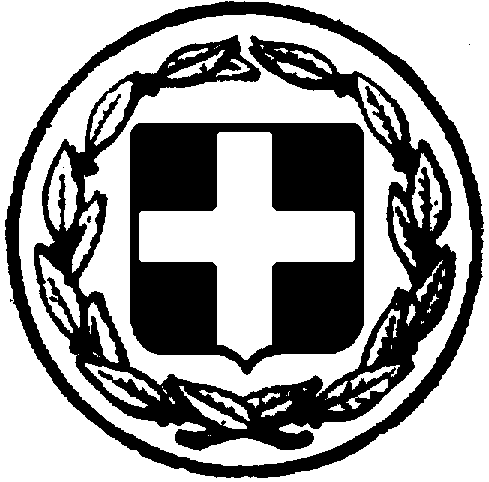 